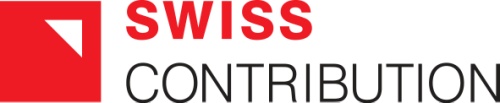 Urząd do Spraw Cudzoziemców ul. Koszykowa 16 00-564 WarszawaZnak sprawy:  13/BL/POJAZDY MEDYCZNE/PN/16		SPECYFIKACJA ISTOTNYCH WARUNKÓW ZAMÓWIENIAna sprzedaż wraz z dostawą 2 pojazdów sanitarnych medycznych oraz 2 pojazdów do przewozu osób niepełnosprawnych na potrzeby Filtra Epidemiologicznego na terenie obiektu Urzędu do Spraw Cudzoziemców w Białej PodlaskiejPostępowanie o udzielenie zamówienia prowadzone jest w trybie przetargu nieograniczonego o wartości powyżej 135 000 euro na podstawie ustawy z dnia 29 stycznia 2004 roku Prawo zamówień publicznych (Dz. U. z 2015 r. poz. 2164), zwanej dalej „Ustawą Pzp” 
z uwzględnieniem bezpośredniej skuteczności dyrektywy 2014/24/UE (Dz. Urz. UE L 94 z 28.03.2014, str. 65, z późn. zm.).Postępowanie jest realizowane na potrzeby projektu KIK/02 „Budowa filtra epidemiologicznego na terenie obiektu Urzędu do Spraw Cudzoziemców w Białej Podlaskiej”, który jest współfinansowany przez Szwajcarię w ramach szwajcarskiego programu współpracy z nowymi krajami członkowskimi Unii Europejskiej.Zatwierdzono w dniu: 2016-05-16....................................................                      (podpis)1. Zamawiający:Urząd do Spraw Cudzoziemców, ul. Koszykowa 16, 00-564 Warszawa.adres do korespondencji:Urząd do Spraw Cudzoziemcówul. Taborowa 3302-699 Warszawa strona internetowa www.udsc.gov.pl 2. Tryb udzielenia zamówienia:Postępowanie prowadzone jest w trybie przetargu nieograniczonego.3. Opis przedmiotu zamówienia:3.1	Przedmiotem zamówienia jest sprzedaż wraz z dostawą 2 nowych pojazdów sanitarnych medycznych do transportu pacjentów podejrzanych o zachorowanie lub chorych na choroby zakaźne oraz 2 nowych pojazdów do przewozu osób niepełnosprawnych, wraz z podstawowym wyposażeniem, na potrzeby Filtra Epidemiologicznego znajdującego się na terenie obiektu Urzędu do Spraw Cudzoziemców przy ul. Dokudowskiej 19 w Białej Podlaskiej.        Wykonawca będzie zobowiązany do przeszkolenia, w zakresie obsługi ww. pojazdów, kierowców wskazanych przez Zamawiającego.3.2	Szczegółowy opis przedmiotu zamówienia zawierają Załączniki nr 1 i 1a do SIWZ oraz Załączniki 7 i 7a do SIWZ (Istotne postanowienia umowy).3.3	Zamawiający dopuszcza składanie ofert częściowych, gdzie część (zadanie) stanowi:3.4	Zamawiający nie dopuszcza składania ofert wariantowych.3.5 Oferty nie zawierające pełnego zakresu przedmiotu zamówienia, w ramach danego zadania częściowego, zostaną odrzucone.4. Termin wykonania zamówienia:Zamówienie musi zostać zrealizowane w terminie nie dłuższym niż 120 dni od dnia podpisania umowy.5. WARUNKI UDZIAŁU W POSTĘPOWANIU:5.1	W postępowaniu mogą wziąć udział Wykonawcy spełniający warunki udziału 
w postępowaniu, określone w art. 22 ust. 1 ustawy Pzp: 1.	Posiadają uprawnienia do wykonywania określonej działalności lub czynności, jeżeli przepisy prawa nakładają obowiązek ich posiadania.Zamawiający nie opisuje, nie wyznacza szczegółowego warunku w tym zakresie.2.	Posiadają wiedzę i doświadczenie do wykonania zamówieniaWarunek ten zostanie spełniony, jeśli Wykonawca wykaże, że w okresie ostatnich trzech lat przed upływem terminu składania ofert, a jeżeli okres prowadzenia działalności jest krótszy – w tym okresie:w przypadku złożenia oferty do zadania częściowego nr 1: zrealizował co najmniej 2 dostawy pojazdów sanitarnych medycznych, w zakres których (dotyczy obu dostaw) wchodził co najmniej 1 pojazd o wartości nie mniejszej niż 100 000,00 zł brutto - wraz z dowodami potwierdzającymi należyte wykonanie dostaw wskazanych w wykazie (przez jedną dostawę Zamawiający rozumie sumę dostaw wykonanych w ramach jednej umowy);w przypadku złożenia oferty do zadania częściowego nr 2: zrealizował co najmniej 2 dostawy pojazdów sanitarnych medycznych, w zakres których (dotyczy obu dostaw) wchodził co najmniej 1 pojazd o wartości nie mniejszej niż 100 000,00 zł brutto każda dostawa – wraz z dowodami potwierdzającymi należyte wykonanie dostaw wskazanych w wykazie (przez jedną dostawę Zamawiający rozumie sumę dostaw wykonanych w ramach jednej umowy);w przypadku złożenia oferty do zadania częściowego nr 3: zrealizował co najmniej 2 dostawy pojazdów do przewozu osób niepełnosprawnych, w zakres których (dotyczy obu dostaw) wchodził co najmniej 1 pojazd o wartości nie mniejszej niż 100 000,00 zł brutto – wraz z dowodami potwierdzającymi należyte wykonanie dostaw wskazanych w wykazie (przez jedną dostawę Zamawiający rozumie sumę dostaw wykonanych w ramach jednej umowy);w przypadku złożenia oferty do zadania częściowego nr 4: zrealizował co najmniej 2 dostawy pojazdów do przewozu osób niepełnosprawnych, w zakres których (dotyczy obu dostaw) wchodził co najmniej 1 pojazd o wartości nie mniejszej niż 100 000,00 zł brutto – wraz z dowodami potwierdzającymi należyte wykonanie dostaw wskazanych w wykazie (przez jedną dostawę Zamawiający rozumie sumę dostaw wykonanych w ramach jednej umowy);UWAGA: w przypadku złożenia oferty w dwóch lub więcej zadaniach częściowych, wykaz głównych dostaw (wg załącznika nr 6 do SIWZ), należy złożyć oddzielnie dla każdego zadania częściowego;w przypadku złożenia oferty w dwóch zadaniach częściowych  dotyczących tego samego zakresu zamówienia (np. zad. 1 i 2), Zamawiający dopuszcza wykazanie się przez Wykonawcę realizacją tych samych dostaw.3.	Dysponują odpowiednim potencjałem technicznym oraz osobami zdolnymi 
do wykonania zamówienia.Zamawiający nie opisuje, nie wyznacza szczegółowego warunku w tym zakresie.4.	Znajdują się w sytuacji ekonomicznej i finansowej zapewniającej wykonanie zamówienia.Zamawiający nie opisuje, nie wyznacza szczegółowego warunku w tym zakresie.5.2	W postępowaniu mogą wziąć udział Wykonawcy spełniający warunek udziału w postępowaniu dotyczący braku podstaw do wykluczenia z postępowania o udzielenie zamówienia publicznego w okolicznościach, o których mowa w art. 24 ust. 1, ust. 2, ust. 2a ustawy Pzp.W przypadku Wykonawców wspólnie ubiegających się o udzielenie zamówienia, każdy z warunków określonych w pkt 5.1 powinien być spełniony przez co najmniej jednego z tych Wykonawców albo przez wszystkich Wykonawców wspólnie.Warunek określony w pkt 5.2 powinien spełniać każdy z Wykonawców samodzielnie.6. WYKAZ OŚWIADCZEŃ LUB DOKUMENTÓW, JAKIE MAJĄ DOSTARCZYĆ WYKONAWCY W CELU POTWIERDZENIA SPEŁNIANIA WARUNKÓW UDZIAŁU W POSTĘPOWANIU:6.1	W celu potwierdzenia spełnienia przez wykonawcę warunków, o których mowa w art. 22 ust. 1 ustawy Pzp, do oferty należy dołączyć:* Za główne dostawy uznaje się dostawy niezbędne do wykazanie spełniania warunku określonego w pkt 5.1.2 SIWZ.6.2 Dowodami, o których mowa w pkt 2 tabeli, są:1)	poświadczenie, z tym że do nadal wykonywanych dostaw okresowych lub ciągłych poświadczenie powinno być wydane nie wcześniej niż na 3 miesiące przed upływem terminu składania ofert,2)	oświadczenie Wykonawcy – jeżeli z uzasadnionych przyczyn o obiektywnym charakterze wykonawca nie jest w stanie uzyskać poświadczenia. W przypadku gdy Zamawiający jest podmiotem, na rzecz którego dostawy wskazane w wykazie zostały wcześniej wykonane, Wykonawca nie ma obowiązku przedkładania dowodów należytego wykonania.Wykonawca może polegać na wiedzy i doświadczeniu innych podmiotów, niezależnie od charakteru prawnego łączących go z nimi stosunków. Wykonawca w takiej sytuacji zobowiązany jest udowodnić Zamawiającemu, iż będzie dysponował tymi zasobami w trakcie realizacji zamówienia, w szczególności przedstawiając w tym celu pisemne zobowiązanie (Załącznik nr 4 do SIWZ) tych podmiotów do oddania mu do dyspozycji niezbędnych zasobów na potrzeby wykonania zamówienia.W związku z faktem, że do wykazania polegania na zasobach innego (trzeciego) podmiotu niezbędny jest udział tego podmiotu w wykonaniu zamówienia, Zamawiający wymaga aby treść zobowiązania (lub innego dokumentu albo dokumentów) podmiotu innego (trzeciego) zawierała co najmniej następujące informacje: podmiot przekazujący zasoby, podmiot przyjmujący zasoby, zakres i rodzaj przekazanych zasobów, sposób uczestnictwa podmiotu przekazującego zasoby w wykonywaniu zamówienia.6.3	W przypadku Wykonawców składających wspólną ofertę, dokument wymieniony w 6.1.1 składa pełnomocnik ustanowiony przez Wykonawców do reprezentowania. Dokument wymieniony w pkt 6.1.2  może być złożony przez Wykonawców wspólnie.6.4	W celu wykazania spełnienia warunku udziału w postępowaniu dotyczącego braku podstaw do wykluczenia z postępowania Wykonawcy w okolicznościach, o których mowa w art. 24 ust. 1 ustawy Pzp należy złożyć następujące dokumenty:6.5 Jeżeli, w przypadku Wykonawcy mającego siedzibę na terytorium Rzeczypospolitej Polskiej, osoby, o których mowa w art. 24 ust. 1 pkt 5 - 8, 10 i 11 ustawy, mają miejsce zamieszkania poza terytorium Rzeczypospolitej Polskiej, Wykonawca składa w odniesieniu do nich zaświadczenie właściwego organu sądowego albo administracyjnego miejsca zamieszkania, dotyczące niekaralności tych osób w zakresie określonym w art. 24 ust. 1 pkt 5 – 8, 10 i 11 ustawy Pzp, wystawione nie wcześniej niż 6 miesięcy przed upływem terminu składania ofert, z tym że w przypadku gdy w miejscu zamieszkania tych osób nie wydaje się takich zaświadczeń – zastępuje się je dokumentem zawierającym oświadczenie złożone przed właściwym organem sądowym, administracyjnym albo organem samorządu zawodowego lub gospodarczego miejsca zamieszkania tych osób lub przed notariuszem.Jeżeli Wykonawca ma siedzibę lub miejsce zamieszkania poza terytorium Rzeczypospolitej Polskiej, zamiast dokumentów, o których mowa powyżej w tabeli pkt 6.4:pkt 2) – 4) i pkt 6) - składa dokument lub dokumenty wystawione w kraju, w którym ma siedzibę lub miejsce zamieszkania potwierdzające, odpowiednio, że:nie otwarto jego likwidacji ani nie ogłoszono upadłości,nie zalega z uiszczaniem podatków, opłat, składek na ubezpieczenie społeczne i zdrowotne albo, że uzyskał przewidziane prawem zwolnienie, odroczenie lub rozłożenie na raty zaległych płatności lub wstrzymanie w całości wykonania decyzji właściwego organu,nie orzeczono wobec niego zakazu ubiegania się o zamówienie,pkt 5) – składa zaświadczenie właściwego organu sądowego lub administracyjnego miejsca zamieszkania albo zamieszkania osoby, której dokumenty dotyczą, w zakresie określonym w art. 24 ust. 1 pkt 4-8, 10 i 11 ustawy Pzp.Dokumenty, o których mowa w pkt 1) lit. a i c oraz pkt 2), powinny być wystawione nie wcześniej niż 6 miesięcy przed upływem terminu składania ofert. Dokument, o którym mowa w pkt 1) lit. b, powinien być wystawiony nie wcześniej niż 3 miesiące przed upływem terminu składania ofert.Jeżeli w kraju miejsca zamieszkania osoby lub w kraju, w którym Wykonawca ma siedzibę lub miejsce zamieszkania, nie wydaje się dokumentów, o których mowa w pkt. 1) i 2), zastępuje się je dokumentem zawierającym oświadczenie, w którym określa się także osoby uprawnione do reprezentacji Wykonawcy, złożone przed właściwym organem sądowym, administracyjnym albo organem samorządu zawodowego lub gospodarczego odpowiednio kraju miejsca zamieszkania osoby lub kraju, w którym wykonawca ma siedzibę lub miejsce zamieszkania, lub przed notariuszem. Postanowienia dotyczące dat wystawienia dokumentów stosuje się odpowiednio.W przypadku Wykonawców składających wspólną ofertę, dokumenty składane w celu wykazania braku podstaw do wykluczenia z postępowania Wykonawcy w okolicznościach, o których mowa w art. 24 ust. 1 ustawy Pzp, winny być przedłożone przez każdego Wykonawcę.6.6	W celu wykazania braku okoliczności, o których mowa w art. 24 ust. 2 pkt. 5) ustawy Pzp, do oferty należy dołączyć:W przypadku Wykonawców składających wspólną ofertę ww. dokument musi być przedłożony przez każdego Wykonawcę.6.7	Dokumenty, o których mowa w pkt 6, muszą być składane w formie oryginału lub kopii poświadczonej „za zgodność z oryginałem” przez wykonawcę zgodnie z § 7 rozporządzenia Prezesa Rady Ministrów z dnia 19.02.2013 r. w sprawie rodzajów dokumentów, jakich może żądać zamawiający od Wykonawcy, oraz form, w jakich te dokumenty mogą być składane (Dz. U. 2013 Nr 231). Ponadto, dokumenty sporządzone w języku obcym muszą być składane wraz z tłumaczeniem na język polski. Dokumenty - pisemne zobowiązanie do oddania do dyspozycji niezbędnych zasobów oraz listę podmiotów należących do tej samej grupy kapitałowej albo informację o tym, że Wykonawca nie należy do grupy kapitałowej - należy złożyć w formie oryginału.W przypadku Wykonawców wspólnie ubiegających się o udzielenie zamówienia oraz w przypadku podmiotów, na zasobach których Wykonawca polega na zasadach określonych w art. 26 ust. 2b ustawy, kopie dokumentów dotyczących odpowiednio Wykonawcy lub tych podmiotów są poświadczane za zgodność z oryginale odpowiednio przez Wykonawcę lub te podmioty.6.8	Niespełnienie któregokolwiek ze wskazanych wyżej warunków i wymogów skutkować będzie odrzuceniem oferty.6.9 Zamawiający wezwie Wykonawców, którzy w określonym terminie nie złożyli wymaganych przez Zamawiającego oświadczeń lub dokumentów, o których mowa w art. 25 ust. 1 ustawy Prawo zamówień publicznych lub którzy nie złożyli pełnomocnictw, albo którzy złożyli wymagane przez Zamawiającego oświadczenia i dokumenty, o których mowa w art. 25 ust. 1 ustawy, zawierające błędy lub którzy złożyli wadliwe pełnomocnictwa, do ich złożenia w wyznaczonym terminie, chyba że mimo ich złożenia oferta Wykonawcy podlega odrzuceniu albo konieczne byłoby unieważnienie postępowania. Złożone przez Zamawiającego oświadczenia i dokumenty powinny potwierdzać spełnianie przez Wykonawcę warunków udziału w postępowaniu oraz spełnianie przez oferowane dostawy wymagań określonych przez Zamawiającego, nie później niż w dniu, w którym upłynął termin składania ofert.6.10	Ocena spełniania warunków udziału w postępowaniu dokonana zostanie zgodnie z formułą „spełnia – nie spełnia”.6.11. Zamawiający informuje, że Wykonawca może złożyć oświadczenie własne w postaci jednolitego europejskiego dokumentu zamówienia (JEDZ).W przypadku gdy Wykonawca będzie polegał na zdolności co najmniej jednego innego podmiotu oprócz własnego jednolitego europejskiego dokumentu zamówienia musi dołączyć odrębny jednolity europejski dokument zamówienia zawierający stosowne informacje odnoszące się do każdego z podmiotów, na których wykonawca polega.W przypadku wspólnego ubiegania się o udzielenie zamówienia należy przedstawić odrębny jednolity europejski dokument zamówienia zawierający informacje wymagane w częściach II–V dla każdego z biorących udział wykonawców.6.12. Zgodnie z Rozporządzeniem wykonawczym Komisji (UE) 2016/7 z dnia 5 stycznia 2016 r. ustanawiającym standardowy formularz europejskiego dokumentu zamówienia Wykonawcy mogą składać JEDZ na standardowym formularzu stanowiącym załącznik nr 2 do tego rozporządzenia. Oświadczenie własne Wykonawców w postaci JEDZ zostanie zaakceptowane przez Zamawiającego. W przypadku niedołączenia do oferty dokumentów podmiotowych potwierdzających spełnianie warunków udziału w postępowaniu oraz brak podstaw do wykluczenia z postępowania, Zamawiający wezwie Wykonawcę do uzupełniania dokumentów na podstawie art. 26 ust. 3 Ustawy Pzp.W przypadku skorzystania z formularza JEDZ i złożenia go wraz z ofertą, należy wypełnić ten dokument odpowiednio, w zakresie związanym z wymaganymi oświadczeniami i dokumentami dotyczącymi warunków podmiotowych uczestnictwa w przedmiotowym postępowaniu i braku podstaw do wykluczenia Wykonawcy.6.13. W przypadku gdy Wykonawca powołuje się w JEDZ na dostępność dokumentów w bezpłatnych, ogólnodostępnych bazach danych państw członkowskich Unii Europejskiej, Wykonawca powinien wskazać te bazy danych, aby Zamawiający samodzielnie pobrać te dokumenty.6.14. Zamawiający  może w dowolnej chwili w trakcie postępowania zwrócić się do każdego oferenta o przedłożenie wszystkich lub niektórych wymaganych zaświadczeń i dokumentów potwierdzających, jeżeli jest to niezbędne dla zapewnienia odpowiedniego przebiegu postępowania .6.15. Jednolity Europejski Dokument Zamówienia na potrzeby niniejszego postępowania składa się w formie pisemnej.6.16. Zamawiający informuje, iż na stronach Urzędu Zamówień Publicznych pod adresem: https://www.uzp.gov.pl/__data/assets/pdf_file/0014/31361/JEDZ-instrukcja.pdf jest dostępna Instrukcja Wypełniania Jednolitego Europejskiego Dokumentu Zamówienia, 
z którą zaleca się zapoznać w przypadku skorzystania przez Wykonawców z możliwości złożenia tego dokumentu wraz z ofertą.6.17. W przypadku, gdy w zamówieniu przedstawionym przez Wykonawcę na potwierdzenie spełnienia warunku wiedzy i doświadczenia, rozliczenie pomiędzy wykonawcą a zamawiającym za wykonane zamówienie zostało dokonane w  innej walucie niż w złotych polskich, Zamawiający (dla celów oceny oferty) dokona przeliczenia wartości wykonanych zamówień  w innej walucie niż w złotych polskich według kursu średniego danej waluty ogłoszonego przez Narodowy Bank Polski po godz. 12:00 w dniu publikacji ogłoszenia o zamówieniu.7. Sposób porozumiewania się zamawiającego z wykonawcami:7.1	Niniejsze postępowanie jest prowadzone w języku polskim.7.2	Wyjaśnienia dotyczące Specyfikacji Istotnych Warunków Zamówienia udzielane będą 
z zachowaniem zasad określonych w ustawie Pzp (art. 38).7.3	W niniejszym postępowaniu podstawowym sposobem porozumiewania się jest forma pisemna.7.4	Zamawiający dopuszcza korespondencję dotyczącą postępowania za pomocą faksu 
i poczty elektronicznej (e-mail: zamowienia.publiczne@udsc.gov.pl; fax 22 627-06-80).Forma faksu lub poczty elektronicznej jest niedopuszczalna do następujących czynności wymagających pod rygorem nieważności formy pisemnej:złożenie Oferty;zmiana Oferty;uzupełnienie dokumentów, o których mowa w pkt 6;powiadomienie Zamawiającego o wycofaniu złożonej przez Wykonawcę Oferty.W przypadku korespondencji przekazywanej faksem i poprzez pocztę elektroniczną, każda ze stron na żądanie drugiej niezwłocznie potwierdza fakt jej otrzymania.7.5	W przypadku braku potwierdzenia otrzymania wiadomości przez Wykonawcę, Zamawiający domniema, iż pismo wysłane przez Zamawiającego na numer faksu lub adres e-mail podany przez Wykonawcę zostało mu doręczone w sposób umożliwiający zapoznanie się Wykonawcy z treścią pisma.7.6.	Osoba uprawniona do porozumiewania się z Wykonawcami w zakresie proceduralnym:			Ewa Smęt– fax (22) 627-06-80, e-mail: zamowienia.publiczne@udsc.gov.pl7.7	Wszelkie dokumenty, które zamawiający zobowiązany jest opublikować na stronie internetowej, dostępne będą pod adresem: www.udsc.gov.pl.8. Wadium:8.1	Oferta musi być zabezpieczona wadium w wysokości: Dla zadania częściowego nr 2): 4 000,00 zł (słownie: cztery tysiące zł);Dla zadania częściowego nr 3): 4 000,00 zł (słownie: cztery tysiące zł);Dla zadania częściowego nr 4): 4 000,00 zł (słownie: cztery tysiące zł);8.2	Wadium musi być złożone lub wpłynąć na rachunek Zamawiającego przed upływem terminu składania ofert.8.3	Wadium może być wnoszone w jednej lub kilku następujących formach:w pieniądzu, wpłaca się przelewem na rachunek bankowy Zamawiającego: Narodowy Bank Polski O/O Warszawa, nr rachunku: 26 1010 1010 0031 4413 9120 0000 z dopiskiem: „Pojazdy medyczne zadanie częściowe nr ……”;w poręczeniach bankowych lub poręczeniach spółdzielczej kasy oszczędnościowo-   kredytowej, z tym że poręczenie kasy jest zawsze poręczeniem pieniężnym;w gwarancjach bankowych;w gwarancjach ubezpieczeniowych;w poręczeniach udzielanych przez podmioty, o których mowa w art. 6b ust. 5 pkt 2 ustawy z dnia 9 listopada 2000 r. o utworzeniu Polskiej Agencji Rozwoju Przedsiębiorczości (Dz. U. Nr 109, poz. 1158, z późn. zm.).8.4	Wadium wnoszone w poręczeniach lub gwarancjach należy złożyć w oryginale w siedzibie Zamawiającego przy ul. Taborowej 33 w Warszawie (Biuro Podawcze), w dniach od poniedziałku do piątku w godz. 8.15 – 16.00 lub załączyć do oferty oryginalny dokument gwarancji/ poręczenia. W przypadku dołączenia oryginału gwarancji/ poręczenia do oferty, dokument musi być umieszczony w ofercie w sposób umożliwiający jego zwrot zgodnie z ustawą Pzp.8.5	Dokumenty, o których mowa w pkt 8.4, muszą być podpisane przez przedstawiciela Gwaranta. Z treści gwarancji winno wynikać bezwarunkowe zobowiązanie Gwaranta do wypłaty Zamawiającemu pełnej kwoty wadium w okolicznościach określonych w art. 46 ust. 4a i ust. 5 ustawy Pzp na każde pisemne żądanie zgłoszone przez Zamawiającego w terminie związania ofertą.8.6	Wykonawca, który nie zabezpieczy złożonej oferty wadium w wymaganej formie zostanie wykluczony z postępowania na podstawie art. 24 ust. 2 pkt 2 ustawy Pzp, a jego oferta zostanie uznana za odrzuconą (art. 24 ust. 4 ustawy Pzp).8.7	Zamawiający zwraca wadium wszystkim Wykonawcom niezwłocznie po wyborze oferty najkorzystniejszej lub unieważnieniu postępowania, z wyjątkiem Wykonawcy, którego oferta została wybrana jako najkorzystniejsza, z zastrzeżeniem  pkt 8.12 SIWZ.8.8	Wykonawcy, którego oferta została wybrana jako najkorzystniejsza, Zamawiający zwraca wadium niezwłocznie po zawarciu umowy w sprawie zamówienia publicznego.8.9	Zamawiający zwraca niezwłocznie wadium na wniosek Wykonawcy, który wycofał ofertę przed upływem terminu składania ofert.8.10 Zamawiający żąda ponownego wniesienia wadium przez Wykonawcę, któremu zwrócono wadium na podstawie art. 46 ust. 1 ustawy Pzp, jeżeli w wyniku rozstrzygnięcia odwołania jego oferta została wybrana jako najkorzystniejsza. Wykonawca wnosi wadium w terminie określonym przez Zamawiającego.8.11 Jeżeli wadium wniesiono w pieniądzu, zamawiający zwraca je wraz z odsetkami wynikającymi z umowy rachunku bankowego, na którym było ono przechowywane, pomniejszone o koszty prowadzenia rachunku bankowego oraz prowizji bankowej za przelew pieniędzy na rachunek bankowy wskazany przez Wykonawcę.8.12 Zamawiający zatrzymuje wadium wraz z odsetkami, jeżeli Wykonawca w odpowiedzi na wezwanie, o którym mowa w art. 26 ust. 3 ustawy Pzp, z przyczyn leżących po jego stronie, nie złożył dokumentów lub oświadczeń, o których mowa w art. 25 ust. 1 ustawy Pzp, pełnomocnictw, listy podmiotów należących do tej samej grupy kapitałowej, o której mowa w art. 24 ust. 2 pkt 5 ustawy Pzp, lub informacji o tym, że nie należy do grupy kapitałowej, lub nie wyraził zgody na poprawienie omyłki, o której mowa w art. 87 ust. 2 pkt 3 ustawy Pzp, co powodowało brak możliwości wybrania oferty złożonej przez wykonawcę jako najkorzystniejszej.8.13 Zamawiający zatrzymuje wadium wraz z odsetkami, jeżeli Wykonawca, którego oferta została wybrana:odmówił podpisania umowy w sprawie zamówienia publicznego na warunkach określonych w ofercie;zawarcie umowy w sprawie zamówienia publicznego stało się niemożliwe z przyczyn leżących po stronie Wykonawcy.9. Termin związania ofertą:9.1	Wykonawca pozostaje związany ofertą przez okres 60 dni. Bieg terminu związania ofertą rozpoczyna się wraz z upływem terminu składania ofert.9.2	Wykonawca samodzielnie lub na wniosek Zamawiającego może przedłużyć termin związania ofertą, z tym że Zamawiający może tylko raz, co najmniej na 3 dni przed upływem związania ofertą, zwrócić się do Wykonawcy o wyrażenie zgody na przedłużenie tego terminu o oznaczony okres, nie dłuższy jednak niż 60 dni.9.3	Odmowa wyrażenia zgody, o której mowa w pkt. 9.2, nie powoduje utraty wadium.9.4	Przedłużenie terminu związania ofertą jest dopuszczalne tylko z jednoczesnym przedłużeniem okresu ważności wadium albo, jeżeli nie jest to możliwe, z wniesieniem nowego wadium na przedłużony okres związania ofertą. Jeżeli przedłużenie terminu związania ofertą dokonywane jest po wyborze oferty najkorzystniejszej, obowiązek wniesienia nowego wadium lub jego przedłużenia dotyczy jedynie Wykonawcy, którego oferta została wybrana jako najkorzystniejsza.9.5	W przypadku wniesienia odwołania po upływie terminu składania ofert bieg terminu związania ofertą ulega zawieszeniu do czasu ogłoszenia przez Krajową Izbę Odwoławczą orzeczenia.10. Opis sposobu przygotowywania oferty:10.1 	Wykonawca może złożyć tylko jedną ofertę w danym zadaniu częściowym. 10.2 	Wykonawcy mogą wspólnie ubiegać się o udzielenie zamówienia. W takim przypadku Wykonawcy ustanawiają pełnomocnika do reprezentowania ich w postępowaniu o udzielenie zamówienia albo reprezentowania w postępowaniu i zawarcia umowy w sprawie zamówienia publicznego. Jeżeli oferta Wykonawców wspólnie ubiegających się o udzielenie zamówienia została wybrana, Zamawiający może żądać przed zawarciem umowy w sprawie zamówienia publicznego, umowy regulującej współpracę tych Wykonawców.10.3 	W przypadku unieważnienia postępowania o udzielenie zamówienia z przyczyn leżących po stronie Zamawiającego, Wykonawcom, którzy złożyli oferty niepodlegające odrzuceniu, przysługuje roszczenie o zwrot uzasadnionych kosztów uczestnictwa w postępowaniu, w szczególności kosztów przygotowania oferty.10.4 	Oferta wraz ze stanowiącymi jej integralną część załącznikami musi być sporządzona przez Wykonawcę  ściśle według postanowień niniejszej SIWZ.10.5	 Oferta musi być sporządzona według wzorów formularza oferty stanowiących Załączniki nr 2a – 2d do niniejszej Specyfikacji.10.6 	Oferta musi być napisana w języku polskim, na komputerze, maszynie do pisania lub ręcznie długopisem bądź niezmywalnym atramentem. Każdy dokument składający się na ofertę sporządzony w innym języku niż język polski winien być złożony wraz 
z tłumaczeniem na język polski, poświadczonym przez Wykonawcę. W razie wątpliwości uznaje się, iż wersja polskojęzyczna jest wersją wiążącą.10.7 	Proponuje się, aby wszystkie zapisane strony oferty wraz z załącznikami były kolejno ponumerowane i złączone w sposób trwały oraz na każdej stronie podpisane przez osobę (osoby) uprawnione do składania oświadczeń woli w imieniu Wykonawcy, przy czym co najmniej na pierwszej i ostatniej stronie oferty podpis (podpisy) był opatrzony pieczęcią imienną Wykonawcy. Pozostałe strony mogą parafowane.10.8 	W przypadku podpisania oferty przez osobę, której umocowanie do dokonania tej czynności nie wynika z dokumentów dołączonych do oferty lub załączników do niej wykonawca do oferty musi załączyć oryginał pełnomocnictwa lub kopię tego pełnomocnictwa potwierdzoną notarialnie.10.9	W przypadku załącznika w formie kserokopii, każda kopiowana strona musi być opatrzona klauzulą „ZA ZGODNOŚĆ Z ORYGINAŁEM” i podpisana przez osobę upoważnioną do podpisywania oferty oraz opatrzona jej imienną pieczątką (w przypadku jej braku konieczny jest czytelny podpis). Wszelkie poprawki lub zmiany w tekście oferty (także poprawki zrobione przy użyciu korektora)– muszą być parafowane przez osobę (osoby) podpisującą ofertę i powinny być opatrzone datami ich dokonania. 10.10	Do oferty należy dołączyć:formularz „OFERTA” wypełniony zgodnie z wzorem Zał. nr 2a -2d do SIWZ wraz z załącznikami zawierającymi dane techniczne danego pojazdu;pełnomocnictwo, o ile prawo do reprezentowania Wykonawcy nie wynika wprost z dokumentu rejestrowego;oświadczenia i dokumenty potwierdzające spełnianie warunków udziału w postępowaniu oraz brak podstaw do wykluczenia z postępowania wymienione w pkt 6 SIWZ.11. Miejsce oraz termin składania i otwarcia ofert:11.1 	Oferty należy składać w siedzibie Zamawiającego w Warszawie (02-699), przy ul. Taborowej 33, w Biurze Podawczym, do dnia 2016-06-28  do godz. 11.00.11.2	 Wykonawca zamieszcza ofertę w kopercie oznaczonej nazwą i adresem Zamawiającego oraz opisaną w następujący sposób: „Oferta  na sprzedaż wraz z dostawą 2 pojazdów sanitarnych medycznych oraz 2 pojazdów do przewozu osób niepełnosprawnych na potrzeby Filtra Epidemiologicznego na terenie obiektu Urzędu do Spraw Cudzoziemców w Białej Podlaskiej. NIE OTWIERAĆ przed 2016-06-28 godz. 11:30”.11.3 	Na kopercie należy podać nazwę i adres Wykonawcy, by umożliwić zwrot nieotwartej oferty w przypadku dostarczenia jej Zamawiającemu po terminie.11.4 	Wykonawca może wprowadzić zmiany, poprawki, modyfikacje i uzupełnienia lub wycofać złożoną przez siebie ofertę wyłącznie przed terminem składania ofert i pod warunkiem, że przed upływem tego terminu Zamawiający otrzyma pisemne powiadomienie o wprowadzeniu zmian lub wycofaniu oferty. Powiadomienie to musi być opisane w sposób wskazany w pkt 11.2 i 11.3 oraz dodatkowo oznaczone słowami „ZMIANA” lub „WYCOFANIE”.11.5 Jeżeli Wykonawca zastrzega, że informacje objęte tajemnicą przedsiębiorstwa w rozumieniu przepisów o zwalczaniu nieuczciwej konkurencji, nie mogą być udostępniane, informacje te zaleca się umieścić w oddzielnej kopercie wewnątrz opakowania oferty, oznaczonej napisem: „Informacje stanowiące tajemnice przedsiębiorstwa”.          Wraz z ofertą Wykonawca zobowiązany jest złożyć uzasadnienie potwierdzające, iż zastrzeżone przez Wykonawcę informacje stanowią tajemnicę przedsiębiorstwa. W przypadku, gdy Wykonawca wraz z dokumentami zastrzeżonymi jako tajemnica przedsiębiorstwa nie złoży uzasadnienia potwierdzającego iż zastrzeżone przez Wykonawcę informacje stanowią tajemnicę przedsiębiorstwa, Zamawiający potraktuje te informacje jako jawne. Uzasadnienie, o którym mowa w pkt 11.5 musi być JAWNE. 11.6 	Zamawiający niezwłocznie zawiadomi Wykonawcę o złożeniu oferty po terminie. Oferty otrzymane przez Zamawiającego po terminie składania ofert zostaną zwrócone Wykonawcom po upływie terminu do wniesienia odwołania.11.7	 Zamawiający otworzy oferty w obecności Wykonawców, którzy zechcą przybyć w dniu 2016-06-28 o godz. 11:30, w siedzibie Zamawiającego w Warszawie, przy ul. Taborowej 33.12. Opis sposobu obliczenia ceny:12.1 	W ofercie sporządzonej wg Załączników nr 2a-2d (wraz z załącznikami) do SIWZ należy dokładnie określić cenę brutto za dostawę każdego z pojazdów będących przedmiotem niniejszego postępowania.12.2 	Cena oferty musi obejmować wszystkie koszty ponoszone przez Wykonawcę, związane z realizacją zamówienia zgodnie z zakresem i przedmiotem zamówienia określonym w SIWZ wraz z załącznikami, w tym dostarczenie przedmiotu dostawy w miejsce wskazane przez Zamawiającego. 12.3 	Wszystkie ceny i wartości, pojawiające się w treści formularza ofertowego, należy podać z dokładnością do dwóch miejsc po przecinku.12.4 	Wartość oferty musi być podana w złotych polskich (PLN) brutto – cyfrowo i słownie.12.5 	W celu wyłonienia najkorzystniejszej oferty Zamawiający do porównania ofert będzie brał pod uwagę wartość oferty brutto.12.6 Wykonawca przed zawarciem umowy poda Zamawiającemu cenę za przedmiot zamówienia bez podatku od towarów i usług (ceny netto).13. Kryteria oraz sposób oceny ofert:13.1 	Każde zadanie częściowe zamówienia będzie oceniane oddzielnie.13.2  Przy ocenie ofert złożonych w zakresie zadań częściowych nr 1 - 4, Zamawiający będzie oceniał oferty według następujących kryteriów:Punkty przyznawane za podane w pkt 13.2 kryterium będą liczone według następującego wzoru:13.4 Przy ocenie ofert w kryterium „cena” Zamawiający będzie posługiwał się ceną brutto.13.5 Ofertą najkorzystniejszą będzie oferta z największą ilością punktów uzyskaną łącznie w obu kryteriach. Suma punktów będzie liczona oddzielnie dla każdego zadania częściowego. 13.6 W toku dokonywania badania i oceny ofert Zamawiający może żądać udzielenia przez Wykonawcę wyjaśnień treści złożonych przez niego ofert.13.7 	Zamawiający poprawi w ofercie:a) oczywiste pomyłki pisarskie; w tym m.in.: jeżeli cenę oferty podano rozbieżnie słownie i liczbą, przyjmuje się, że prawidłowo podano ten zapis, który odpowiada dokonanemu obliczeniu ceny;b) oczywiste omyłki rachunkowe, z uwzględnieniem konsekwencji rachunkowych dokonanych poprawek;c) inne omyłki polegające na niezgodności oferty ze specyfikacją istotnych warunków zamówienia, nie powodujące istotnych zmian w treści oferty - niezwłocznie zawiadamiając o tym Wykonawcę, którego oferta została poprawiona.14. Udzielenie zamówienia:14.1	Zamawiający udzieli zamówienia Wykonawcy, którego oferta odpowiada wszystkim wymaganiom określonym w niniejszej Specyfikacji Istotnych Warunków Zamówienia 
i została oceniona jako najkorzystniejsza w oparciu o podane wyżej kryterium oceny ofert.14.2		Zamawiający unieważni postępowanie w sytuacji, gdy wystąpią przesłanki wskazane w art. 93 ustawy Pzp.14.3	Niezwłocznie po wyborze najkorzystniejszej oferty zamawiający zawiadomi wykonawców, którzy złożyli oferty, o:	a) wyborze najkorzystniejszej oferty, podając nazwę (firmę), albo imię i nazwisko, siedzibę albo miejsce zamieszkania i adres wykonawcy, którego ofertę wybrano, uzasadnienie jej wyboru oraz nazwy (firmy), albo imiona i nazwiska, siedziby albo miejsca zamieszkania i adresy wykonawców, którzy złożyli oferty, a także punktację przyznaną ofertom w kryterium oceny ofert i łączną punktację,	b) wykonawcach, których oferty zostały odrzucone, podając uzasadnienie faktyczne i prawne,	c) wykonawcach, którzy zostali wykluczeni z postępowania o udzielenie zamówienia, podając uzasadnienie faktyczne i prawne,	d) terminie, określonym zgodnie z art. 94 ust. 1 lub 2 ustawy Pzp, po którego upływie umowa w sprawie zamówienia publicznego może być zawarta.14.4	 Ogłoszenie zawierające informacje wskazane w pkt 14.3 Zamawiający umieści na stronie internetowej www.udsc.gov.pl oraz w miejscu publicznie dostępnym w swojej siedzibie.14.5		Umowę z Wykonawcą, którego oferta zostanie wybrana, Zamawiający podpisze 
w terminie nie krótszym niż 10 dni od dnia przesłania zawiadomienia o wyborze najkorzystniejszej oferty, jeżeli zawiadomienie to zostanie przesłane w sposób określony 
w art. 27 ust. 2 ustawy Pzp, albo 15 dni – jeżeli zostanie przesłane w inny sposób.14.6	  Zamawiający może zawrzeć umowę przed upływem terminów, o których mowa w pkt    14.5 jeżeli w postępowaniu o udzielenie zamówienia została złożona tylko jedna oferta.14.7 	Jeżeli Wykonawca, którego oferta została wybrana, uchyla się od zawarcia umowy 
w sprawie zamówienia publicznego, zamawiający może wybrać ofertę najkorzystniejszą spośród pozostałych ofert, bez przeprowadzania ich ponownego badania i oceny, chyba że zachodzą przesłanki do unieważnienia postępowania.14.8	W przypadku udzielenia zamówienia Wykonawcom wspólnie ubiegającym się o udzielenie zamówienia - Zamawiający przed podpisaniem umowy może żądać umowy regulującej współpracę tych Wykonawców.15. Zabezpieczenie należytego wykonania umowy:W danym postępowaniu wniesienie zabezpieczenie należytego wykonania umowy nie jest wymagane.16. Istotne postanowienia umowy:16.1 	Istotne postanowienia umowy określają Załączniki nr 7 i 7a do niniejszej Specyfikacji.16.2	  Zamawiający przewiduje możliwość wprowadzenia następujących istotnych zmian postanowień zawartych umów (w zakresie zadań częściowych nr 1 - 4) w stosunku do treści oferty, na podstawie której dokonano wyboru Wykonawcy:zmiana terminu realizacji przedmiotu umowy z przyczyn nie leżących po stronie Wykonawcy (np. przedłużenie się procedury udzielenia przedmiotowego zamówienia publicznego, środki ochrony prawnej, wykorzystywane przez oferentów lub inne podmioty itp.), zmiana terminu realizacji umowy w przypadku, gdy zostanie przesunięty termin wydatkowania przez Zamawiającego środków finansowych ze Szwajcarsko-Polskiego Programu Współpracy,zmiana nazwy, adresu lub formy prawno-organizacyjnej Wykonawcy,zmiana podwykonawcy, przy pomocy którego Wykonawca realizuje przedmiot umowy,zmiana stron w umowie – wynikająca ze zmian organizacyjnych niezależnych od Zamawiającego np. podział Zamawiającego lub połączenie Zamawiającego.16.3	 Nie stanowią zmiany umowy w rozumieniu art. 144 ustawy Prawo zamówień publicznych w szczególności zmiana danych teleadresowych, zmiany osób upoważnionych do reprezentowania stron w ramach wykonywania przedmiotu umowy.17. Pouczenie o środkach ochrony prawnej:Wykonawcy, a także innemu podmiotowi, jeżeli ma lub miał interes w uzyskaniu danego zamówienia oraz poniósł lub może ponieść szkodę w wyniku naruszenia przez zamawiającego przepisów ustawy Pzp, przysługują środki ochrony prawnej określone w Dziale VI ustawy Pzp.18. Aukcja elektronicznaW postępowaniu nie jest przewidziany wybór najkorzystniejszej oferty z zastosowaniem aukcji elektronicznej. 19. Inne:Do spraw nieuregulowanych w niniejszej Specyfikacji Istotnych Warunków Zamówienia mają zastosowanie przepisy ustawy Pzp.Załącznikami do niniejszego dokumentu są:         SPORZĄDZIŁ:                                                                             SPRAWDZIŁ:	 Ewa Smęt				                                            Maria Mazur    Załącznik nr 1 do SIWZSzczegółowy Opis Przedmiotu Zamówieniadla zadania częściowego nr 1 i nr 2 PRZEDMIOT ZAMÓWIENIAPrzedmiotem zamówienia jest dostawa 1 nowego pojazdu sanitarnego medycznego do transportu pacjentów podejrzanych o zachorowanie lub chorych na choroby zakaźne na potrzeby filtra epidemiologicznego zlokalizowanego na terenie obiektu Urzędu do Spraw Cudzoziemców przy ul. Dokudowskiej 19 w Białej Podlaskiej.Pojazd, którego zakup jest przedmiotem zamówienia, musi być przystosowany do przewozu osób podejrzanych o zachorowanie lub chorych zakaźnie, wyposażony w szczelne rozdzielenie przedziału kierowcy i przedziału medycznego, z windą transportową dla osób niepełnosprawnych (z poziomu gruntu do poziomu podłogi pojazdu), elektrohydrauliczną o nośności do 350 kg, z dopuszczeniem UDT (Urząd Dozoru Technicznego) – zarejestrowaną w UDT w oddziale właściwym dla siedziby Zamawiającego przy ul. Koszykowej 16 w Warszawie.Pojazd musi być wyposażony: w system mikrofiltracji przedziału medycznego, zapewniający skuteczną ochronę oraz izolację przed przeniesieniem zakażenia chorobami zakaźnych (rozumianymi zgodnie z Ustawą z dnia 5 grudnia 2008 r. o zapobieganiu oraz zwalczaniu zakażeń i chorób zakaźnych u ludzi z późn. zmianami) na osoby trzecie i personel znajdujący się w przedziale kierowcy pojazdu, w centralną instalację tlenową. PARAMETRY TECHNICZNE I WYPOSAŻENIEParametry techniczne pojazdu bazowego:rok produkcji: 2015 lub nowszy,silnik: o pojemności co najmniej 2000 cm³ z elektronicznym sterowanym wtryskiem bezpośrednim paliwa, o mocy nie mniejszej niż 150KM, zapewniający przyspieszenie pozwalające na sprawną jazdę w ruchu miejskim,rodzaj paliwa: olej napędowy,skrzynia biegów: manualna/automatyczna, 5-biegowa,stan techniczny i wizualny pojazdu: fabrycznie nowy, nieużywany,liczba osób w przedziale medycznym: należy zapewnić możliwość przewiezienia co najmniej 4 osób (transport bez udziału personelu medycznego).Parametry techniczne nadwoziaTyp nadwozia: furgon zamknięty, o wymiarach:wysokość – min. 185 cm,długość – min. 300 cm, szerokość – min. 175 cm.Wyposażenie pojazdu bazowego:asystent układu hamulcowego – system wspomagania nagłego hamowania,układ hamulcowy z układem ABS i ASR,system stabilizacji toru jazdy,system zapobiegający blokowaniu kół podczas hamowania,system kontroli trakcji,automatyczne włączanie się świateł awaryjnych podczas awaryjnego hamowania,3-punktowe pasy bezpieczeństwa z napinaczami dla kierowcy oraz pasażerów (również w przedziale medycznym),autoalarm oraz immobiliser,centralny zamek wszystkich drzwi (łącznie z drzwiami do zewnętrznego schowka) z autoalarmem, sterowany pilotem,wspomaganie układu kierowniczego,podgrzewane szyby z przodu i z tyłu,boczne listwy ochronne,pełna ściana działowa z 1 oknem,asystent ruszania na wzniesieniu,elektrycznie otwierane szyby przednie i tylne, elektrycznie regulowane, składane oraz podgrzewane lusterka,fabrycznie wbudowany i zintegrowany z podzespołami pojazdu system czujników parkowania z przodu i z tyłu,radioodtwarzacz posiadający co najmniej funkcję cd, minimum 2 głośniki i gniazdo USB,szybkościomierz ze skalą w kilometrach,sygnał informujący kierowcę o niezapiętym pasie bezpieczeństwa,fabrycznie wbudowane, zintegrowane z nadwoziem światła do jazdy dziennej,światła przeciwmgielne z przodu i z tyłu,obręcze kół – stalowe (marki producenta pojazdu),filtr paliwa z separatorem wody,koło zapasowe,dwa komplety ogumienia: komplet 4 opon zimowych (zamontowany w pojeździe), komplet 4 opon letnich (felgi stalowe),co najmniej 2 poduszki oraz co najmniej 2 kurtyny powietrzne: czołowa i boczna poduszka powietrzna dla kierowcy i pasażera oraz kurtyny powietrzne dla kierowcy i pasażera; dopuszczalne jest zastosowanie poduszek powietrznych i kurtyn bez możliwości dezaktywacji;fotel pasażera z regulacją kąta pochylenia oparcia,drzwi tyłu nadwozia przeszklone, dwuskrzydłowe, otwierające się pod kątem 260O, wyposażone dodatkowo w ograniczniki oraz blokady położenia skrzydeł, oraz w światła awaryjne, włączające się automatycznie przy otwarciu drzwi,drzwi boczne prawe przesuwane do tyłu, ze stopniem zewnętrznym mechanicznie wysuwanym, z oknem będącym jednocześnie wyjściem bezpieczeństwa, wyjście ze stopniem stałym, wewnętrznym lub stopniem automatycznie wysuwanym/chowanym przy otwieraniu/zamykaniu drzwi, zewnętrzny schowek (oddzielony od przedziału medycznego i dostępny z zewnątrz pojazdu), z miejscem mocowania min 2szt. butli tlenowych 10 l,tabliczki w języku polskim,dokumentacja w języku polskim,trójkąt ostrzegawczy, zestaw głośnomówiący, do telefonu komórkowego z systemem bluetooth, wraz z panelem sterującym zamontowanym na kierownicy lub w kolumnie kierownicy,fabrycznie wbudowany system nawigacji satelitarnej posiadający co najmniej: kolorowy ekran, zainstalowane w pamięci urządzenia aktualne mapy Polski oraz Europy, menu w języku polskim lub co najmniej angielskim,zagłówki z regulowaną wysokością,podłokietniki w przednim rzędzie siedzeń,tapicerka w przedziale kierowcy: materiałowa lub mieszana (skórzano-materiałowa) w jednolitym kolorze (bez wzorów), stonowanym; Zamawiający nie dopuszcza jaskrawych kolorów np. różowy, pomarańczowy, czerwony, zielony, biały, żółty,tapicerka w przedziale medycznym: zmywalna, odporna na środki dezynfekcyjne, w jednolitym kolorze (bez wzorów), stonowanym; Zamawiający nie dopuszcza jaskrawych kolorów np. różowy, pomarańczowy, czerwony, zielony, biały, żółty,nadwozie pokryte fabrycznie nowym lakierem samochodowym, jednolitym,zawieszenie gwarantujące dobrą przyczepność kół do nawierzchni, stabilność i manewrowość w trudnym terenie, umożliwiające komfortowy przewóz pacjentów,fabryczny stabilizator osi przedniej i tylnej lub fabryczne zawieszenie pneumatyczne (fabryczne, tj. będące oryginalnym wyposażeniem pojazdu bazowego).zespół 2 akumulatorów o łącznej pojemności min. 180 Ah do zasilania wszystkich odbiorników prądu; w kabinie kierowcy wskaźnik naładowania każdego akumulatora,zasilanie zewnętrzne 230V z 2 gniazdami wewnętrznymi z zabezpieczeniem uniemożliwiającym rozruch silnika przy podłączonym zasilaniu zewnętrznym oraz z zabezpieczeniem przeciwporażeniowym, automatyczna ładowarka akumulatorowa umożliwiająca jednocześnie ładowanie dwóch akumulatorów podczas postoju.w kabinie kierowcy panel: sterujący, z ekranem dotykowym o przekątnej powyżej 5 cali,informujący kierowcę o działaniu reflektorów zewnętrznych, informujący kierowcę o braku możliwości uruchomienia pojazdu z powodu podłączenia ambulansu do sieci 230 V w danej chwili,informujący kierowcę o poziomie naładowania akumulatora samochodu bazowego i akumulatora dodatkowego,wskazujący kierowcy konkretne drzwi pojazdu (łącznie z drzwiami do zewnętrznego schowka), które są niedomknięte (otwarte),sterujący oświetleniem przedziału medycznego z dodatkową funkcją jednoczesnego wyłączania wszystkich źródeł światła znajdujących się w przedziale medycznym,sterujący systemem wentylacji przedziału medycznego,zarządzający systemem ogrzewania przedziału medycznego (zależnego od pracy silnika, niezależnego od pracy silnika, postojowego z sieci 230V) i klimatyzacji przedziału medycznego z funkcją automatycznego utrzymania ustawionej temperatury oraz z możliwością manualnej regulacji temperatury i prędkości nawiewanego powietrzna (możliwość płynnej regulacji prędkości nawiewu),informujący o konieczności wymiany zużytego filtra systemu mikrofiltracji w  przedziale medycznym, z regulacją kontrastu wyświetlanego obrazu na ekranie dotykowym.Zespół przeniesienia napęduskrzynia 5-biegowa, manualna/automatyczna.Ogrzewanie, wentylacja i klimatyzacjaogrzewanie postojowe – grzejnik elektryczny z sieci 230V z możliwością ustawienia temperatury i termostatem, min moc grzewcza 2000W,niezależne ogrzewanie od silnika przedziału medycznego powietrzne o mocy min. 5kW z możliwością ustawienia temperatury i termostatem,wentylacja mechaniczna, nawiewno-wywiewna, zapewniająca funkcję wymiany powietrza minimum 20 razy na godzinę w czasie postoju, wymagana dla pojazdów przystosowanych do przewozu osób, u których stwierdzono chorobę zakaźną, wyposażona w system mikrofiltracji (do systemu mikrofiltracji, Wykonawca będzie zobowiązany dostarczyć Zamawiającemu w dniu podpisania protokołu odbioru przedmiotu umowy certyfikat jakości zawierający pomiar oporu, przepływu test przecieków wg PN-EN 1822-4 Aneks A, pomiar skuteczność filtracji wg PN-EN 1822-5),dwuparownikowa klimatyzacja z niezależną regulacją chłodzenia i siły nawiewu kabiny kierowcy i przedziału medycznego, szczegółowe parametry techniczne systemu wentylacji oraz systemu mikrofiltracji muszą być zgodne z warunkami homologacji pojazdu oraz zaleceniami producenta,    okno dachowe z roletą przeciwsłoneczną i moskitierą.Oznakowanie pojazduOznakowanie składające się z następujących elementów, zgodnie z wymaganiami dla tego typu pojazdów: lampy świateł pozycyjnych na drzwiach tylnych włączających się po ich otwarciu, oznakowanie z folii odblaskowej: oznaczenie typu pojazdu na bokach i drzwiach, okna w kabinie sanitarnej pokryte folią półprzezroczystą,pozostałe parametry oznakowania – zgodnie w wymaganiami homologacji pojazdu.Oświetlenie wewnątrz przedziału medycznego: energooszczędne oświetlenie typu LED umieszczone po obu stronach górnej części pojazdu; oświetlenie halogenowe zamocowane w suficie – 2 halogeny;na zewnątrz przedziału medycznego: reflektory zewnętrzne o bokach oraz z tyłu pojazdu, po 2 z każdej strony, ze światłem rozproszonym do oświetlenia miejsca akcji, włączanie i wyłączanie reflektorów zarówno z kabiny kierowcy jak i z przedziału medycznego (reflektory automatycznie wyłączające się po ruszeniu pojazdu i osiągnięciu prędkości 15 km/h),pozostałe parametry oświetlenia – zgodnie z wymaganiami homologacji pojazdu.Oświetlenie specjalne: przenośny akumulatorowy reflektor ze światłem rozproszonym do oświetlania miejsca akcji,szperacz w kabinie kierowcy na elastycznym przewodzie.PRZEDZIAŁ MEDYCZNYWyposażenie przedziału medycznego: wzmocniona podłoga umożliwiająca mocowanie noszy głównych, pokryta wykładziną antypoślizgową, łatwo zmywalną, połączona szczelnie z pokryciem boków uniemożliwiająca przeciekanie cieczy przy myciu wnętrza pojazdu,ściany boczne i sufit pokryte specjalnym tworzywem sztucznym – łatwo zmywalnym i odpornym na środki dezynfekujące, ściany boczne wzmocnione płytami z aluminium, przystosowane do zamocowania koniecznego sprzętu medycznego, kabina kierowcy oddzielona od przedziału medycznego przegrodą stałą z oknem, z odpowiednią izolacją wymaganą w pojazdach do przewozu osób ze stwierdzoną chorobą zakaźną, umożliwiającym jednak komunikowanie się pomiędzy przedziałem medycznym a kierowcą,4 fotele stałe, w dwóch rzędach (położenie w zależności od standardów przyjętych przez producenta) z możliwością demontażu jednego rzędu foteli w celu wstawienia wózka inwalidzkiego – wymagany jest komplet pasów bezpieczeństwa, który zapewni możliwość bezpiecznego transportu osoby na wózku,wszystkie fotele w przedziale medycznym są przeznaczone do transportu pacjentów (transport bez dozoru obsługi),półki i schowki na sprzęt medyczno-sanitarny zabezpieczone przed otwarciem w czasie jazdy (meble wykonane z wysokiej klasy płyt z tworzywa sztucznego, z możliwością szybkiego odkażenia), instalacja tlenowa: centralna instalacja tlenowa z 1 punktem poboru typu AGA – gniazda o budowie monoblokowej panelowej, miejsce mocowania jednej butli stałej (dużej),2 duże butle tlenowe zamontowane w bocznym schowku (z drzwiami otwieranymi od zewnątrz), na lewej burcie pojazduokna w kabinie sanitarnej pokryte w 2/3 wysokości folią półprzezroczystą lub zmatowione. pozostałe szczegóły wyposażenia zgodnie z wymaganiami producenta oraz warunkami koniecznymi do uzyskania homologacji.Pozostałe wyposażenie pojazdudwie gaśnice p.poż (po jednej w przedziale medycznym i kierowcy),młotek do wybijania szyb i nóż do przecinania pasów bezpieczeństwa,apteczka fabrycznie nowa, z wyposażeniem.Wyposażenie medyczne ambulansuW przypadku osób wymagających odizolowania podczas transportu w stopniu wyższym niż jest w stanie zapewnić opisany przedział medyczny, Zamawiający przewiduje możliwość przewiezienia pacjentów chorych zakaźnie przy użycia izolatora transportowego CIR MEDICAL BIO BAG. W celu umożliwienia transportu osób podejrzanych o zachorowanie na choroby zakaźne, Wykonawca musi zapewnić następujące wyposażenie medyczne:laweta pod nosze główne:przesuw boczny lawety: nie mniejszy niż 30 cm, wysuw na zewnątrz przedziału medycznego z jednoczesnym pochyłem umożliwiającym łatwe wprowadzenie noszy do ambulansu, możliwością przechyłu lawety wraz z noszami do pozycji Trandelenburga w trakcie jazdy pojazdu, laweta musi posiadać oznaczenie zgodności CE waga: nie większa niż max 75 kg nośność min 250 kg nosze główne:nosze potrójnie łamane z możliwością ustawienia pozycji przeciwwstrząsowej, pozycji zmniejszającej napięcie mięśni brzucha oraz pozycji siedzącej z materacem z materiału nie przyjmującego krwi, brudu itp., przystosowane do mycia i dezynfekcji, zestaw pasów szelkowych i poprzecznych zabezpieczających pacjenta, o regulowanej długości, mocowanych bezpośrednio do ramy noszy,bezstopniowa, wspomagana sprężyną gazową regulacja nachylenia oparcia pod plecami do kąta min. 75 stopni;wysuwane uchwyty przednie i tylne do przenoszenia noszy, składane barierki boczne, obciążenie dopuszczalne noszy: powyżej 200 kg; waga oferowanych noszy max. 23 kg zgodnie z wymogami normy PN EN 1865;Transporter noszy głównych:z systemem składanego podwozia umożliwiającym łatwy załadunek i rozładunek transportera do/z ambulansu,regulacja wysokości na min. sześciu poziomach, ustawianie wysokości wspomagane sprężynami gazowymi,system szybkiego i bezpiecznego połączenia z noszami, system niezależnego składania przednich i tylnych goleni transportera w momencie załadunku do ambulansu i rozładunku z ambulansu pozwalający na wprowadzenie zestawu transportowego do ambulansu przez jedną osobę, możliwość ustawienia pozycji drenażowych na min. 3 poziomach pochylenia,możliwość regulacji długości goleni przednich (bez udziału serwisu), na minimum trzech poziomach, w celu dostosowania wysokości najazdowej noszy do wysokości lawety noszy zamontowanej w ambulansie, 4 kółka jezdne o średnicy min. 125 mm, przy czym co najmniej dwa skrętne w zakresie 360o,hamulce na dwóch kółkach (hamulec ma uniemożliwić zarówno obrót kółek, jak i funkcję skrętu),transporter musi umożliwiać prowadzenie noszy w bok do kierunku jazdy, możliwość złożenia do minimalnego poziomu wysokości poprzez zwolnienie blokad, bez konieczności wykonywania dodatkowych, absorbujących czas czynności, ustawianie kół do jazdy „na wprost”, uruchamianie blokady kół;funkcja prowadzenia w bok ma być dostępna na minimum dwóch poziomach wysokości; transporter wyposażony w dodatkowe uchylne uchwyty, ułatwiające pracę w przypadku transportu pacjentów bariatrycznych;obciążenie dopuszczalne transportera powyżej 200 kg (podać dopuszczalne obciążenie w kg); transporter musi być zabezpieczony przed korozją poprzez wykonanie z odpowiedniego materiału lub poprzez zabezpieczenie środkami antykorozyjnymi;waga transportera max. 28 kg zgodnie z wymogami normy PN EN 1865;gwarancja min. 24 miesiące Deklaracja zgodności CE – (w dniu podpisania protokołu odbioru przedmiotu umowy Wykonawca będzie zobowiązany dostarczyć Zamawiającemu pozytywnie przeprowadzony test dynamiczny 10 G, zgodnie z wymaganiami normy PN EN 1789).Parametry izolatora transportowego, do przewożenia na noszach głównych (dostawa izolatora nie leży w zakresie obowiązków Wykonawcy):samodzielne urządzenie do izolacji, unieruchomienia kręgosłupa i transportu osób podejrzanych o zachorowanie na chorobę zakaźną,szczelna komora z własną podłogą i 8 uchwytami do przenoszenia,urządzenie samodzielne, użytkowane bez instalowania dodatkowych środków lub osprzętu,komora wyposażona w szczelne zamknięcie wykonane z elastomeru termoplastycznego łączącego funkcję uszczelniającą i oddzielającą,3 filtry do oczyszczania powietrza skażonego biologicznie lub radioaktywnie, wysysanego z komory,3 filtry do oczyszczania powietrza atmosferycznego zasysanego do komory,zespół sprężarki z zasilaniem akumulatorowym generującej podciśnienie,możliwość jednoczesnego podłączenia 2 urządzeń medycznych (aparatury medycznej),3 pasy stabilizujące pacjenta (całkowicie odporne na krew i zanieczyszczenia),2 pasy do mocowania izolatora do noszy (całkowicie odporne na krew i zanieczyszczenia),torba transportowa,dwa silniki wspomagające oddychanie i dostarczające czyste przefiltrowane powietrze.UWAGA: wyposażenie pojazdu transportu medycznego w nosze główne wraz z lawetą i transporterem ma na celu wyłącznie umożliwienie bezpiecznego transportu w pojeździe tych osób, których stan wymaga umieszczenia w opisanym powyżej izolatorze transportowym;wspomniane powyżej wyposażenie powinno umożliwiać także transport osób znajdujących się bezpośrednio na noszach, bez użycia izolatora transportowego, niemniej jednak nie oznacza to konieczności zapewnienia dodatkowego sprzętu ratunkowego, typowego dla ambulansu; opis przedstawiony w niniejszym dokumencie zawiera kompletną listę i parametry wszystkich urządzeń wymaganych przez zamawiającego;najpóźniej w dniu podpisania umowy WYKONAWCA musi złożyć oświadczenie, że zaadaptowanie pojazdu do transportu medycznego nie spowoduje ograniczeń praw wynikających z fabrycznej gwarancji pojazdu bazowego oraz jego elementów fabrycznych.Pozostałe wyposażenie pojazdu transportu medycznego:Przedział medyczny musi być wyposażony w panel sterujący, z ekranem dotykowym o przekątnej powyżej 5 cali, (z możliwością sterowania oraz całkowitego zablokowania możliwości regulowania poniższych funkcji z poziomu przedziału dla pacjentów):informujący o temperaturze w przedziale medycznym oraz na zewnątrz pojazduz funkcją zegara (aktualny czas) i kalendarza (dzień, data),sterujący oświetleniem przedziału medycznego z dodatkową funkcją jednoczesnego wyłączania wszystkich źródeł światła znajdujących się w przedziale medycznym,sterujący systemem wentylacji przedziału medycznegozarządzający systemem ogrzewania przedziału medycznego (zależnego od pracy silnika, niezależnego od pracy silnika, postojowego z sieci 230V) i klimatyzacji przedziału medycznego, z funkcją automatycznego utrzymania ustawionej temperatury,z możliwością manualnej regulacji temperatury i prędkości nawiewanego powietrzna (możliwość płynnej regulacji prędkości nawiewu),z regulacją kontrastu wyświetlanego obrazu na ekranie dotykowym;uchwyt do mocowania dwóch pojemników na płyn dezynfekujący, dzwonek dla kierowcy,kosz na śmieci w przedziale medycznym – 2szt.,głośniki w przedziale medycznym, z możliwością podłączenia do radiotelefonu,miejsce do montażu radiotelefonu w kabinie kierowcy,antena radiotelefonu zamontowana na dachu pojazdu (zgodnie z parametrami określonymi przez producenta urządzenia).UWAGA: Wszystkie podane powyżej parametry muszą być zestawione w taki sposób, żeby stanowiły kompletną całość zapewniającą możliwość używania samochodu natychmiast po dostarczeniu, bez konieczności dokonywania dodatkowych modyfikacji oraz uzupełnień – zarówno w sensie technicznej sprawności pojazdu bazowego, jak i pełnego wyposażenia medycznego.POZOSTAŁE WYMAGANIA:Wymagania technicznepojazd fabrycznie nowy,pojazd wolny od wad fizycznych i prawnych,spełniający wymogi techniczne (Ustawa z dn. 20.06.1997 r, Prawo o ruchu drogowym, Dz.U z 2005 r, Nr 108, poz 908 z późn. zm ) oraz wydanych na jej podstawie przepisów wykonawczych,spełniający wymogi normy PN-EN 1789/2008, w zakresie nieuprzywilejowanych pojazdów drogowego transportu medycznego, w których istnieje możliwość transportu na noszach co najmniej jednej osoby.świadectwo homologacji na pojazd bazowy,świadectwo homologacji na pojazd skompletowany,wpis w książce gwarancji dotyczący informacji o okresie obowiązującej gwarancji w przypadku występowania różnic wynikających z podpisanej umowy,wykonana zgodnie wymaganiami Zamawiającego adaptacja pojazdu nie spowoduje ograniczeń praw wynikających z fabrycznej gwarancjidostarczony pojazd medyczny, przystosowany do przewozu osób u których stwierdzono chorobę zakaźną, powinien być wyposażony w komplet dokumentów niezbędnych do rejestracji pojazdu wskazanych w art. 72 ust. 1 ustawy z dnia 20.06.1997r. Prawo o ruchu drogowym (Dz. U. z 2012r., poz. 1137, t.j. z późn. zm.) oraz przepisami o dopuszczeniu do ruchu pojazdu transportu medycznego;Wykonawca zapewni minimum 1 punkt serwisowy przystosowany do naprawy pojazdu transportu medycznego okresie gwarancji. Transport pojazdu do punktu serwisowego odbywać się będzie, w okresie gwarancji, na koszt Wykonawcy i każdorazowo zostanie wykonany w czasie nie dłuższym niż 2 dni robocze od momentu zgłoszenia awarii. W formularzu ofertowym Wykonawca musi wskazać nazwę i adres punktu serwisowego;Wykonawca musi zapewnić przeszkolenie kierowców wskazanych przez Zamawiającego w zakresie obsługi pojazdu najpóźniej w ciągu 14 dni od dostarczenia przedmiotu zamówienia.Wyposażenie medyczne:nowe, wolne od wad, nie będące przedmiotem ekspozycji, lub użytkowania,musi posiadać certyfikaty spełnienia wymagań zgodnych z normami PN-EN 1789 i PN –EN 1865, wyposażenie musi zostać zgłoszone do  Rejestru wyrobów medycznych w Urzędzie Rejestracji Produktów Leczniczych Wyrobów Medycznych i Produktów Biobójczych,dostarczone wyposażenie medyczne musi być zainstalowane prawidłowo w pojeździe, tj. zgodnie z normami PN-EN 1789 i PN –EN 1865, z warunkami uzyskania homologacji dla tego typu pojazdu oraz ze specyfikacją techniczną producenta (w przypadku wyposażenia głównego) lub zapakowane w nienoszące znamion otwierania opakowania jednostkowe i zbiorcze, gwarantujące ochronę przed ewentualnymi uszkodzeniami (w przypadku sprzętu dodatkowego, sprzętu ruchomego, tj. elementów zamiennych, eksploatacyjnych itp.).Wymagania dotyczące gwarancji:Na pojazd sanitarny:gwarancja mechaniczna na pojazd bazowy – 24 miesiące (bez limitu kilometrów), liczona  od daty podpisania przez strony protokołu odbioru przedmiotu zamówieniagwarancja na zabudowę – 24 miesiące, liczona  od daty podpisania przez strony protokołu odbioru przedmiotu zamówienia,gwarancja na powłoki lakiernicze pojazdu bazowego – 36 miesięcy liczona  od daty podpisania przez strony protokołu odbioru przedmiotu zamówienia,gwarancja dotycząca perforacji korozyjnej elementów nadwozia pojazdu bazowego – 96 miesięcy, liczona  od daty podpisania przez strony protokołu odbioru przedmiotu zamówienia,Na sprzęt medyczny: zgodnie z gwarancją producenta, bieg gwarancji liczony od daty podpisania przez strony protokołu odbioru przedmiotu zamówienia.W każdym przypadku opisania przedmiotu zamówienia za pomocą norm, aprobat, specyfikacji technicznych i systemów odniesienia Zamawiający dopuszcza rozwiązania równoważne opisywanym. Wykonawca, który powołuje się na rozwiązania równoważne rozwiązaniom opisywanym przez Zamawiającego, jest obowiązany wykazać, że oferowane przez niego dostawy spełniają wymagania określone przez Zamawiającego.Jeżeli w opisie przedmiotu zamówienia podano nazwy materiałów, produktów, producentów lub konkretne rozwiązania techniczne to należy taktować to jedynie jako określenie pożądanego standardu i jakości. We wszystkich takich sytuacjach wykonawca może zaoferować materiały, produkty lub urządzenia równoważne pod względem parametrów technicznych, jakościowych, funkcjonalnych oraz użytkowych.Załącznik nr 1a do SIWZSzczegółowy Opis Przedmiotu Zamówieniadla zadania częściowego nr 3 i nr 4 PRZEDMIOT ZAMÓWIENIAPrzedmiotem zamówienia jest dostawa 1 nowego pojazdu przystosowanego do przewozu osób niepełnosprawnych, wraz z podstawowym wyposażeniem, na potrzeby filtra epidemiologicznego znajdującego się na terenie obiektu Urzędu do Spraw Cudzoziemców przy ul. Dokudowskiej 19, w Białej Podlaskiej.Pojazd musi być przystosowany do przewozu łącznie co najmniej 8 osób, w tym:6 osób niepełnosprawnych, w tym co najmniej 1 na wózku inwalidzkim,2 osób w przedziale kierowcy.Pojazd musi posiadać windę transportową elektrohydrauliczną, z poziomu gruntu do poziomu podłogi, o nośności do 350 kg z dopuszczeniem UDT (Urząd Dozoru Technicznego) – zarejestrowaną w UDT Oddział właściwy dla siedziby Zamawiającego w Warszawie, przy ul. Koszykowej 16 oraz wszelkie wyposażenie niezbędne do przewozu osób niepełnosprawnych, zgodne z obowiązującymi normami.PARAMETRY TECHNICZNE I WYPOSAŻENIEParametry techniczne:rok produkcji: 2015 lub nowszy;pojemność silnika (cm³): od 1498moc silnika (KM): od 100rodzaj paliwa: olej napędowy/benzynaskrzynia biegów: manualna/automatyczna/ 5-biegowastan techniczny i wizualny pojazdu: fabrycznie nowy, nieużywanyliczba osób: w przedziale dla pasażerów należy zapewnić możliwość przewiezienia 6 osób niepełnosprawnych jednorazowo, w tym co najmniej 1 na wózku inwalidzkim.Wyposażenie pojazdu:asystent układu hamulcowego – system wspomagania nagłego hamowania,układ hamulcowy z układem ABS i ASR,system stabilizacji toru jazdy,system zapobiegający blokowaniu kół podczas hamowania,system kontroli trakcji,automatyczne włączanie się świateł awaryjnych podczas awaryjnego hamowania,co najmniej 2 poduszki oraz co najmniej 2 kurtyny powietrzne : czołowa i boczna poduszka powietrzna dla kierowcy i pasażera oraz kurtyny powietrzne dla kierowcy i pasażera; dopuszczalne jest zastosowanie poduszek powietrznych i kurtyn bez możliwości dezaktywacji;3-punktowe pasy bezpieczeństwa z napinaczami dla kierowcy oraz pasażerów,autoalarm i immobiliser,wspomaganie układu kierowniczego,podgrzewane szyby z przodu i z tyłu,boczne listwy ochronne,asystent ruszania na wzniesieniu,elektrycznie otwierane szyby przednie i tylne,elektrycznie regulowane, składane oraz podgrzewane lusterka,fabrycznie wbudowany i zintegrowany z podzespołami pojazdu system czujników parkowania z przodu i z tyłu,radioodtwarzacz posiadający co najmniej funkcję cd, minimum 2 głośniki i gniazdo USB,zamek centralny ze zdalnym sterowaniem,klimatyzacja automatyczna, 3-strefowa, sterowanie elektroniczne, dodatkowe sterowanie elektroniczne przestrzeni pasażerskiej,w przestrzeni pasażerskiej w podsufitce 2 listwy wielofunkcyjne z nawiewami i lampkami do czytania,szybkościomierz ze skalą w kilometrach,sygnał informujący kierowcę o niezapiętym pasie bezpieczeństwa,fabrycznie wbudowane, zintegrowane z nadwoziem światła do jazdy dziennejświatła przeciwmgielne z przodu i z tyłuobręcze kół stalowe (marki producenta pojazdu)filtr paliwa z separatorem wody,koło zapasowe,dwa komplety ogumienia: komplet 4 opon zimowych (zamontowany w pojeździe), komplet 4 opon letnich (felgi stalowe),fotel pasażera z regulacją kąta pochylenia oparcia,drzwi tylne dwuskrzydłowe otwierane do 180°,tabliczki i dokumentacja w języku polskim,trójkąt ostrzegawczy, zestaw głośnomówiący do telefonu komórkowego z systemem bluetooth, wraz z panelem sterującym zamontowanym na kierownicy lub w kolumnie kierownicy;   fabrycznie wbudowany system nawigacji satelitarnej posiadający co najmniej: kolorowy ekran, zainstalowane w pamięci urządzenia aktualne mapy Polski oraz Europy, menu w języku polskim lub co najmniej angielskimzagłówki z regulowaną wysokością w każdym rzędzie siedzeńpodłokietniki w przednim i tylnym rzędzie siedzeńtapicerka materiałowa lub mieszana (skórzano-materiałowa) w jednolitym kolorze (bez wzorów), stonowanym; Zamawiający nie dopuszcza jaskrawych kolorów np. różowy, pomarańczowy, czerwony, zielony, biały, żółty,nadwozie pokryte fabrycznie nowym lakierem samochodowym, jednolitym,drzwi boczne, przesuwane, zlokalizowane z prawej strony,mocowanie bagażnika dachowego,oznakowanie pojazdu zestawione z następujących elementów: oznakowanie zgodne z przepisami o ruchu drogowym (oklejenie samochodu emblematami informującymi o przewozie osób niepełnosprawnych),oświetlenie wewnątrz przedziału pasażerskiego: energooszczędne typu LED umieszczone po obu stronach górnej części pojazdu.Przedział pasażerski: podłoga wzmocniona, antypoślizgowa,co najmniej 6 foteli stałych, wyposażonych w zintegrowane bezwładnościowe pasy bezpieczeństwa, przystosowanych dla osób niepełnosprawnych;zabezpieczenie urządzeń oraz elementów wyposażenia przed ewentualnym przesunięciem w czasie ruchu pojazdu z jednoczesną gwarancją dostępu i użycia. uchwyty podłogowe do mocowania wózka inwalidzkiego – co najmniej 4 szt.,	komplet pasów ze zwijaczami do mocowania wózka inwalidzkiego do uchwytów podłogowych – co najmniej 1 szt.,pas 3 pkt. zabezpieczający osobę niepełnosprawną w wózku inwalidzkim – co najmniej 1 szt.Pozostałe wyposażenie pojazdu:co najmniej dwie gaśnice w pojeździe – jedna w przedziale kierowcy, druga w przedziale pasażerskim,apteczka, fabrycznie nowa, z wyposażeniem,młotek do wybijania szyb i nóż do przecinania pasów, uchwyty do mocowania wózka inwalidzkiego,co najmniej jeden komplet najazdów aluminiowych z bieżnią przeciwpoślizgową i o długości 210 cm do wprowadzania wózka inwalidzkiego,możliwość szybkiego demontażu wszystkich foteli, komplet pasów do mocowania wszystkich wózków inwalidzkich do szyn w pojeździe, w razie demontażu foteli,trzypunktowe pasy bezpieczeństwa na wszystkich miejscach siedzących.UWAGA: Wszystkie podane powyżej parametry muszą być zestawione w taki sposób, żeby stanowiły kompletną całość zapewniającą możliwość używania samochodu natychmiast po dostarczeniu, bez konieczności dokonywania dodatkowych modyfikacji oraz uzupełnień – zarówno w sensie technicznej sprawności pojazdu, jak i pełnego wyposażenia.POZOSTAŁE WYMAGANIA:Wymagania technicznepojazd fabrycznie nowy,pojazd wolny od wad fizycznych i prawnych,pojazd spełniający wymogi techniczne (Ustawa z dn. 20.06.1997 r, Prawo o ruchu drogowym, Dz. U z 2005 r, Nr 108, poz. 908 z późn. zm. ) oraz wydanych na jej podstawie przepisów wykonawczych,pojazd posiadający świadectwo homologacji pojazdu do przewozu osób niepełnosprawnych,pojazd posiadający wpis w książce gwarancji dotyczący informacji o okresie obowiązującej gwarancji w przypadku występowania różnic wynikających z podpisanej umowy,Wykonawca zapewni minimum 1 punkt serwisowy w okresie gwarancji. Transport pojazdu do punktu serwisowego odbywać się będzie, w okresie gwarancji, na koszt Wykonawcy, w czasie nie dłuższym niż 2 dni robocze od momentu zgłoszenia awarii. W formularzu ofertowym Wykonawca musi wskazać nazwę i adres punktu serwisowego;Wykonawca musi zapewnić przeszkolenie kierowców wskazanych przez Zamawiającego w zakresie obsługi pojazdu najpóźniej w ciągu 14 dni od dostarczenia przedmiotu zamówienia;dostarczony pojazd przystosowany do przewozu osób niepełnosprawnych powinien być wyposażony w komplet dokumentów niezbędnych do rejestracji pojazdu wskazanych w art. 72 ust. 1 ustawy z dnia 20.06.1997r. Prawo o ruchu drogowym (Dz. U. z 2012 r., poz. 1137, t.j. z późn. zm.) z uwzględnieniem przepisów o dopuszczeniu pojazdu do ruchu.Wyposażenie pojazdu:nowe, wolne od wad, nie będące przedmiotem ekspozycji, lub użytkowania;wyposażenie pojazdu związane z transportem osób niepełnosprawnych powinno być zainstalowane prawidłowo w pojeździe, tj. zgodnie z warunkami uzyskania homologacji dla tego typu pojazdu oraz ze specyfikacją techniczną producenta (w przypadku wyposażenia głównego) lub zapakowane w nienoszące znamion otwierania opakowania jednostkowe i zbiorcze, gwarantujące ochronę przed ewentualnymi uszkodzeniami (w przypadku sprzętu dodatkowego, sprzętu ruchomego, tj. elementów zamiennych, eksploatacyjnych itp.).dodatkowe kierunkowskazy w tylnych narożnikach dachu pojazdu,oznakowanie pojazdu z przodu i z tyłu pojazdu symbolem „inwalidzi”.Wymagania dotyczące gwarancji:gwarancja mechaniczna na pojazd – 24 miesiące (bez limitu kilometrów) liczona  od daty podpisania przez strony protokołu odbioru przedmiotu zamówienia,gwarancja na powłoki lakiernicze – 36 miesięcy liczona  od daty podpisania przez strony protokołu odbioru przedmiotu zamówienia,gwarancja dotycząca perforacji korozyjnej elementów nadwozia – 96 miesięcy, liczona  od daty podpisania przez strony protokołu odbioru przedmiotu zamówienia.W każdym przypadku opisania przedmiotu zamówienia za pomocą norm, aprobat, specyfikacji technicznych i systemów odniesienia Zamawiający dopuszcza rozwiązania równoważne opisywanym. Wykonawca, który powołuje się na rozwiązania równoważne rozwiązaniom opisywanym przez Zamawiającego, jest obowiązany wykazać, że oferowane przez niego dostawy spełniają wymagania określone przez Zamawiającego.Jeżeli w opisie przedmiotu zamówienia podano nazwy materiałów, produktów, producentów lub konkretne rozwiązania techniczne to należy taktować to jedynie jako określenie pożądanego standardu i jakości. We wszystkich takich sytuacja wykonawca może zaoferować materiały, produkty lub urządzenia równoważne pod względem parametrów technicznych, jakościowych, funkcjonalnych oraz użytkowych.Załącznik nr 2a do SIWZF O R M U L A R Z   O F E R T YZADANIE CZĘŚCIOWE NR 1Dane Wykonawcy:nazwa Wykonawcy ..................................................................................................................adres (siedziba).........................................................................................................................NIP, REGON……………………………………………….……………….………………..nr telefonu i nr faxu ………………………………………………………………….………adres e-mail .............................................................................................................................Nazwa i siedziba Zamawiającego: Urząd do Spraw Cudzoziemców, ul. Koszykowa 16, 00-564 Warszawa.1.	Nawiązując do prowadzonego postępowania w trybie przetargu nieograniczonego na sprzedaż wraz z dostawą 2 pojazdów sanitarnych medycznych oraz 2 pojazdów do przewozu osób niepełnosprawnych na potrzeby Filtra Epidemiologicznego znajdującego się na terenie obiektu Urzędu do Spraw Cudzoziemców w Białej Podlaskiej nr 13/BL/POJAZDY MEDYCZNE/PN/16 - oferujemy wykonanie zamówienia zgodnie z zakresem określonym w „Specyfikacji Istotnych Warunkach Zamówienia” (SIWZ) i jej modyfikacjach:Pojazd nr 1 - sanitarny medyczny (marka ................................................................, typ ................................................................) za cenę:.................................zł brutto/słownie .............................................................................2.	Oświadczamy, że zamówienie zrealizujemy w terminie  ……… dni licząc od dnia podpisania umowy** maksymalny termin dostawy wynosi 120 dni od dnia podpisania umowy.3. Oświadczamy, że zapoznaliśmy się z dokumentacją przetargową i nie wnosimy do niej żadnych zastrzeżeń oraz zdobyliśmy konieczne informacje do przygotowania oferty.4.	Okres wykonywania zamówienia – zgodnie z SIWZ i jej modyfikacjami.5.	Oświadczamy, że uważamy się za związanych niniejszą ofertą przez czas wskazany 
w „SIWZ” i jej modyfikacjach.6.	Oferujemy realizację zamówienia zgodnie z wypełnionym formularzem ofertowym oraz załącznikiem – dane techniczne pojazdu.7.	W razie wybrania naszej oferty zobowiązujemy się do podpisania umowy na warunkach zawartych w SIWZ i jej modyfikacjach oraz w miejscu i terminie określonym przez Zamawiającego.8.	Zamówienie zrealizowane będzie własnymi siłami/z pomocą podwykonawcy**, który realizować będzie część zamówienia*** ………………………………………………9.	Ofertę niniejszą składamy na .............. kolejno ponumerowanych stronach.10.	Załącznikami do niniejszej oferty są:1) ..................................................................................................................................................2) ..................................................................................................................................................3) ..................................................................................................................................................4) ..................................................................................................................................................                                                    ........................................................................ (podpis osoby uprawnionej do składania oświadczeń woli w imieniu Wykonawcy)** niepotrzebne skreślić*** w przypadku nieokreślenia lub nieuzupełnienia informacji o Podwykonawcy, Zamawiający uzna, iż Wykonawca będzie   realizował zamówienie własnymi siłamiZałącznik do formularza ofertowego                                                                             dla zadania częściowego nr 1dane techniczne pojazdU sanitarnEGO medycznEGO do transportu pacjentów podejrzanych o zachorowanie lub chorych na choroby zakaźne (ZADANIE CZĘŚCIOWE NR 1)UWAGA!!! W formularzu technicznym w kolumnie „oferowane parametry, wymagania i wyposażenie” należy wypełnić każdy wiersz tabeli.*) – w komórkach oznaczonych tym symbolem Zamawiający uzna za wystarczające wpisanie słowa „TAK” lub „spełnia”, co będzie oznaczało, że proponowany parametr całkowicie odpowiada wymaganiom wskazanym przez Zamawiającego.Opis - w komórkach oznaczonych tym symbolem należy wpisać oferowane parametry lub przedstawić opis przyjętego rozwiązania.Oferty, które nie będą spełniały niniejszego wymagania zostaną ODRZUCONE na podstawie art. 89 ust 1 pkt 2 ustawy Pzp.Wyposażenie medyczne ambulansu (możliwość przewiezienia pacjentów chorych zakaźnie przy użycia posiadanego przez Zamawiającego izolatora transportowego CIR MEDICAL BIO BAG  opisanego w Załączniku nr 1 do SIWZ):........................................................................    (podpis osoby uprawnionej do składania oświadczeń woli                                                                                                                                                                 w imieniu Wykonawcy)Załącznik nr 2b do SIWZF O R M U L A R Z   O F E R T YZADANIE CZĘŚCIOWE NR 2Dane Wykonawcy:nazwa Wykonawcy ..................................................................................................................adres (siedziba).........................................................................................................................NIP, REGON……………………………………………….……………….………………..nr telefonu i nr faxu ………………………………………………………………….………adres e-mail .............................................................................................................................Nazwa i siedziba Zamawiającego: Urząd do Spraw Cudzoziemców, ul. Koszykowa 16, 00-564 Warszawa.1.	Nawiązując do prowadzonego postępowania w trybie przetargu nieograniczonego na sprzedaż wraz z dostawą 2 pojazdów sanitarnych medycznych oraz 2 pojazdów do przewozu osób niepełnosprawnych na potrzeby Filtra Epidemiologicznego znajdującego się na terenie obiektu Urzędu do Spraw Cudzoziemców w Białej Podlaskiej nr 13/BL/POJAZDY MEDYCZNE/PN/16 - oferujemy wykonanie zamówienia zgodnie z zakresem określonym w „Specyfikacji Istotnych Warunkach Zamówienia” (SIWZ) i jej modyfikacjach:Pojazd nr 2 - sanitarny medyczny (marka ................................................................, typ ................................................................) a) za cenę:.................................zł brutto/słownie .............................................................................2.	Oświadczamy, że zamówienie zrealizujemy w terminie  ……… dni licząc od dnia podpisania umowy** maksymalny termin dostawy wynosi 120 dni od dnia podpisania umowy.3. Oświadczamy, że zapoznaliśmy się z dokumentacją przetargową i nie wnosimy do niej żadnych zastrzeżeń oraz zdobyliśmy konieczne informacje do przygotowania oferty.4.	Okres wykonywania zamówienia – zgodnie z SIWZ i jej modyfikacjami.5.	Oświadczamy, że uważamy się za związanych niniejszą ofertą przez czas wskazany 
w „SIWZ” i jej modyfikacjach.6.	Oferujemy realizację zamówienia zgodnie z wypełnionym formularzem ofertowym oraz załącznikiem – dane techniczne pojazdu.7.	W razie wybrania naszej oferty zobowiązujemy się do podpisania umowy na warunkach zawartych w SIWZ i jej modyfikacjach oraz w miejscu i terminie określonym przez Zamawiającego.8.	Zamówienie zrealizowane będzie własnymi siłami/z pomocą podwykonawcy**, który realizować będzie część zamówienia*** ………………………………………………9.	Ofertę niniejszą składamy na .............. kolejno ponumerowanych stronach.10.	Załącznikami do niniejszej oferty są:1) ..................................................................................................................................................2) ..................................................................................................................................................3) ..................................................................................................................................................4) ..................................................................................................................................................                                                    ........................................................................ (podpis osoby uprawnionej do składania oświadczeń woli w imieniu Wykonawcy)** niepotrzebne skreślić*** w przypadku nieokreślenia lub nieuzupełnienia informacji o Podwykonawcy, Zamawiający uzna, iż Wykonawca będzie   realizował zamówienie własnymi siłamiZałącznik do formularza ofertowego                                                                             dla zadania częściowego nr 2dane techniczne pojazdU sanitarnEGO medycznEGO do transportu pacjentów podejrzanych o zachorowanie lub chorych na choroby zakaźne (ZADANIE CZĘŚCIOWE NR 2)UWAGA!!! W formularzu technicznym w kolumnie „oferowane parametry, wymagania i wyposażenie” należy wypełnić każdy wiersz tabeli.*) – w komórkach oznaczonych tym symbolem Zamawiający uzna za wystarczające wpisanie słowa „TAK” lub „spełnia”, co będzie oznaczało, że proponowany parametr całkowicie odpowiada wymaganiom wskazanym przez Zamawiającego.Opis - w komórkach oznaczonych tym symbolem należy wpisać oferowane parametry lub przedstawić opis przyjętego rozwiązania.Oferty, które nie będą spełniały niniejszego wymagania zostaną ODRZUCONE na podstawie art. 89 ust 1 pkt 2 ustawy Pzp.Wyposażenie medyczne ambulansu (możliwość przewiezienia pacjentów chorych zakaźnie przy użycia posiadanego przez Zamawiającego izolatora transportowego CIR MEDICAL BIO BAG  opisanego w Załączniku nr 1 do SIWZ):........................................................................    (podpis osoby uprawnionej do składania oświadczeń woli                                                                                                                                                                 w imieniu Wykonawcy)Załącznik nr 2c do SIWZF O R M U L A R Z   O F E R T YZADANIE CZĘŚCIOWE NR 3Dane Wykonawcy:nazwa Wykonawcy ..................................................................................................................adres (siedziba).........................................................................................................................NIP, REGON……………………………………………….……………….………………..nr telefonu……………………………………………………………………………………nr faxu………………………………………………………………………...………………adres e-mail .............................................................................................................................Nazwa i siedziba Zamawiającego: Urząd do Spraw Cudzoziemców, ul. Koszykowa 16, 00-564 Warszawa.1.	Nawiązując do prowadzonego postępowania w trybie przetargu nieograniczonego na sprzedaż wraz z dostawą 2 pojazdów sanitarnych medycznych oraz 2 pojazdów do przewozu osób niepełnosprawnych na potrzeby Filtra Epidemiologicznego znajdującego się na terenie obiektu Urzędu do Spraw Cudzoziemców w Białej Podlaskiej nr 13/BL/POJAZDY MEDYCZNE/PN/16 - oferujemy wykonanie zamówienia zgodnie z zakresem określonym w „Specyfikacji Istotnych Warunkach Zamówienia” (SIWZ) i jej modyfikacjach:Pojazd nr 3 - do przewozu osób niepełnosprawnych (marka ................................................................, typ ................................................................)za cenę:.................................zł brutto/słownie ....................................................................................2.	Oświadczamy, że zamówienie zrealizujemy w terminie  ……… dni licząc od dnia podpisania umowy** maksymalny termin dostawy wynosi 120 dni od dnia podpisania umowy. 3. Oświadczamy, że zapoznaliśmy się z dokumentacją przetargową i nie wnosimy do niej żadnych zastrzeżeń oraz zdobyliśmy konieczne informacje do przygotowania oferty.4.	Okres wykonywania zamówienia – zgodnie z SIWZ i jej modyfikacjami.5.	Oświadczamy, że uważamy się za związanych niniejszą ofertą przez czas wskazany 
w „SIWZ” i jej modyfikacjach.6.	Oferujemy realizację zamówienia zgodnie z wypełnionym formularzem ofertowym oraz załącznikiem – dane techniczne pojazdu.7.	W razie wybrania naszej oferty zobowiązujemy się do podpisania umowy na warunkach zawartych w SIWZ i jej modyfikacjach oraz w miejscu i terminie określonym przez Zamawiającego.8.	Zamówienie zrealizowane będzie własnymi siłami/z pomocą podwykonawcy**, który realizować będzie część zamówienia*** ………………………………………………………...9.	Ofertę niniejszą składamy na .............. kolejno ponumerowanych stronach.10.	Załącznikami do niniejszej oferty są:1) ..................................................................................................................................................2) ..................................................................................................................................................3) ..................................................................................................................................................4) ..................................................................................................................................................                                                    ........................................................................   (podpis osoby uprawnionej do składania oświadczeń woli w imieniu Wykonawcy)**  niepotrzebne skreślić***w przypadku nieokreślenia lub nieuzupełnienia informacji o Podwykonawcy, Zamawiający uzna, iż Wykonawca będzie realizował zamówienie własnymi siłamiZałącznik do formularza ofertowego                                                                             dla zadania częściowego nr 3dane techniczne pojazdU do przewozu osób niepełnosprawnych wraz z podstawowym wyposażeniem (ZADANIE CZĘŚCIOWE NR 3)UWAGA!!! W formularzu technicznym w kolumnie „oferowane parametry, wymagania 
i wyposażenie” należy wypełnić każdy wiersz tabeli.*) – w komórkach oznaczonych tym symbolem Zamawiający uzna za wystarczające wpisanie słowa „TAK” lub „spełnia”, co będzie oznaczało, że proponowany parametr całkowicie odpowiada wymaganiom wskazanym przez Zamawiającego.Opis - w komórkach oznaczonych tym symbolem należy wpisać oferowane parametry lub przedstawić opis przyjętego rozwiązania.Oferty, które nie będą spełniały niniejszego wymagania zostaną ODRZUCONE na podstawie art. 89 ust 1 pkt 2 ustawy Pzp..........................................................................    (podpis osoby uprawnionej do składania oświadczeń woli                                                                                                                                                                 w imieniu Wykonawcy)Załącznik nr 2d do SIWZF O R M U L A R Z   O F E R T YZADANIE CZĘŚCIOWE NR 4Dane Wykonawcy:nazwa Wykonawcy ..................................................................................................................adres (siedziba).........................................................................................................................NIP, REGON……………………………………………….……………….………………..nr telefonu……………………………………………………………………………………nr faxu………………………………………………………………………...………………adres e-mail .............................................................................................................................Nazwa i siedziba Zamawiającego: Urząd do Spraw Cudzoziemców, ul. Koszykowa 16, 00-564 Warszawa.1.	Nawiązując do prowadzonego postępowania w trybie przetargu nieograniczonego na sprzedaż wraz z dostawą 2 pojazdów sanitarnych medycznych oraz 2 pojazdów do przewozu osób niepełnosprawnych na potrzeby Filtra Epidemiologicznego znajdującego się na terenie obiektu Urzędu do Spraw Cudzoziemców w Białej Podlaskiej nr 13/BL/POJAZDY MEDYCZNE/PN/16 - oferujemy wykonanie zamówienia zgodnie z zakresem określonym w „Specyfikacji Istotnych Warunkach Zamówienia” (SIWZ) i jej modyfikacjach:Pojazd nr 4 - do przewozu osób niepełnosprawnych (marka ................................................................, typ ................................................................)za cenę:.................................zł brutto/słownie ....................................................................................2.	Oświadczamy, że zamówienie zrealizujemy w terminie  ……… dni licząc od dnia podpisania umowy** maksymalny termin dostawy wynosi 120 dni od dnia podpisania umowy.3. Oświadczamy, że zapoznaliśmy się z dokumentacją przetargową i nie wnosimy do niej żadnych zastrzeżeń oraz zdobyliśmy konieczne informacje do przygotowania oferty.4.	Okres wykonywania zamówienia – zgodnie z SIWZ i jej modyfikacjami.5.	Oświadczamy, że uważamy się za związanych niniejszą ofertą przez czas wskazany 
w „SIWZ” i jej modyfikacjach.6.	Oferujemy realizację zamówienia zgodnie z wypełnionym formularzem ofertowym oraz załącznikiem – dane techniczne pojazdu.7.	W razie wybrania naszej oferty zobowiązujemy się do podpisania umowy na warunkach zawartych w SIWZ i jej modyfikacjach oraz w miejscu i terminie określonym przez Zamawiającego.8.	Zamówienie zrealizowane będzie własnymi siłami/z pomocą podwykonawcy**, który realizować będzie część zamówienia*** ………………………………………………………...9.	Ofertę niniejszą składamy na .............. kolejno ponumerowanych stronach.10.	Załącznikami do niniejszej oferty są:1) ..................................................................................................................................................2) ..................................................................................................................................................3) ..................................................................................................................................................4) ..................................................................................................................................................                                                    ........................................................................   (podpis osoby uprawnionej do składania oświadczeń woli w imieniu Wykonawcy)**  niepotrzebne skreślić***w przypadku nieokreślenia lub nieuzupełnienia informacji o Podwykonawcy, Zamawiający uzna, iż Wykonawca będzie realizował zamówienie własnymi siłamiZałącznik do formularza ofertowego                                                                             dla zadania częściowego nr 4dane techniczne pojazdU do przewozu osób niepełnosprawnych wraz z podstawowym wyposażeniem (ZADANIE CZĘŚCIOWE NR 4)UWAGA!!! W formularzu technicznym w kolumnie „oferowane parametry, wymagania 
i wyposażenie” należy wypełnić każdy wiersz tabeli.*) – w komórkach oznaczonych tym symbolem Zamawiający uzna za wystarczające wpisanie słowa „TAK” lub „spełnia”, co będzie oznaczało, że proponowany parametr całkowicie odpowiada wymaganiom wskazanym przez Zamawiającego.Opis - w komórkach oznaczonych tym symbolem należy wpisać oferowane parametry lub przedstawić opis przyjętego rozwiązania.Oferty, które nie będą spełniały niniejszego wymagania zostaną ODRZUCONE na podstawie art. 89 ust 1 pkt 2 ustawy Pzp..........................................................................    (podpis osoby uprawnionej do składania oświadczeń woli                                                                                                                                                                 w imieniu Wykonawcy)Załącznik nr 3 do SIWZO Ś W I A D C Z E N I Ez art. 22 ust. 1 ustawy Prawo zamówień publicznych*Składając ofertę w trybie przetargu nieograniczonego na sprzedaż wraz z dostawą 2 pojazdów sanitarnych medycznych oraz 2 pojazdów do przewozu osób niepełnosprawnych na potrzeby Filtra Epidemiologicznego znajdującego się na terenie obiektu Urzędu do Spraw Cudzoziemców w Białej Podlaskiej znak sprawy: 13/BL/POJAZDY MEDYCZNE/PN/16,oświadczam, że Wykonawca, którego reprezentuję:spełnia warunki dotyczące:- posiadania uprawnień do wykonywania określonej działalności lub czynności, jeżeli przepisy prawa nakładają obowiązek ich posiadania;- posiadania wiedzy i doświadczenia;- dysponowania odpowiednim potencjałem technicznym oraz osobami zdolnymi do wykonania zamówienia;- sytuacji ekonomicznej i finansowej,	 dnia 			miejscowość	podpis osób/osoby uprawnionej do reprezentowania Wykonawcy i składania oświadczeń woli w jego imieniu * w przypadku wykonawców wspólnie ubiegających się o zamówienie oświadczenie składa pełnomocnik ustanowiony do reprezentowania ich w postępowaniu.Załącznik nr 3a do SIWZO Ś W I A D C Z E N I E*Składając ofertę w trybie przetargu nieograniczonego na  sprzedaż wraz z dostawą 2 pojazdów sanitarnych medycznych oraz 2 pojazdów do przewozu osób niepełnosprawnych na potrzeby Filtra Epidemiologicznego znajdującego się na terenie obiektu Urzędu do Spraw Cudzoziemców w Białej Podlaskiejznak sprawy: 13/BL/POJAZDY MEDYCZNE/PN/16,oświadczam, że brak jest podstaw do wykluczenia nas z postępowania o udzielenie zamówienia na podstawie art. 24 ust. 1 ustawy Prawo zamówień publicznych.	 dnia 			miejscowość	podpis osób/osoby uprawnionej do reprezentowania Wykonawcy i składania oświadczeń woli w jego imieniu * w przypadku wykonawców wspólnie ubiegających się o zamówienie oświadczenie składa oddzielnie każdy z wykonawcówZałącznik nr 4 do SIWZZobowiązanie innych podmiotówdo oddania Wykonawcy do dyspozycji niezbędnych zasobówznak sprawy: 13/BL/POJAZDY MEDYCZNE/PN/16,Niniejszym, mając prawo i zdolność do reprezentowania i kierowania firmą ........................................................................................ (nazwa i adres podmiotu udostępniającego zasoby) zobowiązuję się do udostępnienia firmie ……………………………………………………………………………………………………. ......................................................................................................(nazwa i adres wykonawcy składającego ofertę) moich zasobów na okres korzystania z nich przy wykonywaniu zamówienia (wymienić zasoby do realizacji zamówienia, np. wiedza i doświadczenie): …………………………….…………………………………………………………….………………………………………………………………………………………………………..Sposób (zakres) uczestnictwa podmiotu udostępniającego zasoby w wykonywaniu zamówienia…….………………………………………………………………………………………………………………………………………………………………………….…….………………., dnia……………………...........................................................podpis osoby uprawnionej do składania oświadczeń woli w imieniu podmiotu oddającego do dyspozycji niezbędne zasobyZałącznik nr 5 do SIWZINFORMACJASkładając ofertę w postępowaniu o udzielenie zamówienia publicznego w trybie przetargu nieograniczonego na sprzedaż wraz z dostawą 2 pojazdów sanitarnych medycznych oraz 2 pojazdów do przewozu osób niepełnosprawnych na potrzeby Filtra Epidemiologicznego znajdującego się na terenie obiektu Urzędu do Spraw Cudzoziemców w Białej Podlaskiej,znak sprawy: 13/BL/POJAZDY MEDYCZNE/PN/16,oświadczam, iż wykonawca którego reprezentuję nie należy/należy do grupy kapitałowej w skład której wchodzą następujące podmioty:1. …………………………………………………………,2. …………………………………………………………,3……………………………………………………………	 dnia 			miejscowość, data	Podpis osoby (osób) upoważnionej do występowania w   imieniu Wykonawcy.	Pożądany czytelny podpis albo podpis i pieczątka z imieniem i nazwiskiemZałącznik nr 6 do SIWZDo Wykazu należy dołączyć dowody, że dostawy zostały wykonane należycie.* zgodnie z pkt 5.1.2 ppkt a)-d) SIWZ w zakres dostaw musi wchodzić co najmniej 1 pojazd o wartości nie mniejszej niż 100 000,00 zł brutto  ………………………………………… 														podpis osoby/osób uprawnionych do składania     oświadczeń woli w imieniu wykonawcyZałącznik nr 7 do SIWZISTOTNE POSTANOWIENIA UMOWY(zadanie częściowe nr 1 i 2 – dostawa pojazdu medycznego sanitarnego ogólnego zastosowania)Umowa jest realizowana w ramach projektu KIK/02 „Budowa filtra epidemiologicznego na terenie obiektu Urzędu do Spraw Cudzoziemców w Białej Podlaskiej”, który jest współfinansowany przez Szwajcarię w ramach szwajcarskiego programu współpracy z nowymi krajami członkowskimi Unii Europejskiej.§ 1WYKONAWCA sprzedaje a ZAMAWIAJĄCY nabywa 1 nowy pojazd sanitarny medyczny ogólnego zastosowania, niebędący pojazdem uprzywilejowanym, przystosowany do przewozu osób podejrzanych o zachorowanie lub chorych na choroby zakaźne, ze szczelnym rozdzieleniem przedziału kierowcy i przedziału medycznego, z windą transportową dla osób niepełnosprawnych z poziomu gruntu do poziomu podłogi (dalej „pojazd”), wraz z zabudową i wyposażeniem medycznym (dalej „sprzęt”). WYKONAWCA zobowiązuje się do dostarczenia pojazdu i sprzętu o parametrach technicznych i wyposażeniu zgodnych z Opisem Przedmiotu Zamówienia, stanowiącym załącznik nr 1 do umowy oraz z formularzem ofertowym WYKONAWCY (załącznik nr 2 do umowy).WYKONAWCA zobowiązuje się do dostarczenia przedmiotu umowy do siedziby ZAMAWIAJĄCEGO w Białej Podlaskiej, przy ul. Dokudowskiej 19, na swój koszt i swoje ryzyko w terminie do dnia …….. 2016 r. (w tym miejscu zostanie wpisany termin wskazany przez Wykonawcę w ofercie).Wydanie i odbiór przedmiotu umowy nastąpi na podstawie protokołu odbioru przedmiotu umowy, którego wzór stanowi załącznik nr 3 do umowy. Do dostarczonego pojazdu WYKONAWCA dołączy komplet dokumentacji, a w szczególności:książkę gwarancyjną pojazdu wraz z oświadczeniem WYKONAWCY, że zaadaptowanie pojazdu do transportu medycznego nie spowoduje ograniczeń praw wynikających z fabrycznej gwarancji pojazdu bazowego oraz jego elementów fabrycznych;książkę przeglądów serwisowych;oświadczenie WYKONAWCY o zgodności wykonanego montażu sprzętu (wykonanej adaptacji) z obowiązującymi przepisami;instrukcję obsługi pojazdu i wyposażenia w języku polskim;świadectwo homologacji na pojazd bazowy;świadectwo homologacji pojazdu skompletowanego, po dokonanych adaptacjach, wystawione zgodnie z ustawą Prawo o ruchu drogowym;kartę pojazdu;dokumenty określające zasady świadczenia serwisu gwarancyjnego i pogwarancyjnego;wykaz punktów serwisowych na terenie kraju uprawnionych do napraw gwarancyjnych obu pojazdów;dokumenty niezbędne do rejestracji pojazdu;decyzję UDT potwierdzającą wykonanie instalacji podnośnika elektrohydraulicznego zgodnie z zaleceniami producenta; dokument potwierdzający zgłoszenie podnośnika elektrohydraulicznego (windy) do UDT, w oddziale właściwym dla siedziby ZAMAWIAJĄCEGO, tj. ul. Koszykowa 16, 00-564 Warszawa; księgę rewizyjną zawierającą adnotacje o badaniach okresowych podnośnika elektrohydraulicznego przeprowadzanych przez UDT; książkę konserwacyjną podnośnika elektrohydraulicznego (o ile urządzenie podlega obowiązkowym przeglądom konserwacyjnym),oświadczenie WYKONAWCY, że pojazd bazowy posiada, zapewnioną przez producenta lub wprowadzającego do obrotu, sieć zbierania, a także zawierające informację, że dokonana adaptacja pojazdu nie powoduje wyłączenia go z zapewnionej sieci .Wraz z dostarczonym sprzętem  dodatkowym, związanym z transportem osób podejrzanych o zachorowanie lub chorych na choroby zakaźne WYKONAWCA przekaże ZAMAWIAJĄCEMU wszelką związaną z nim dokumentację, a w szczególności:instrukcje obsługi w języku polskim;wykaz i częstotliwość czynności konserwacyjnych zgodnie z zaleceniami producenta;karty gwarancyjne;paszporty techniczne urządzeń;dokument określający zasady świadczenia usług przez autoryzowany serwis w okresie gwarancyjnym i pogwarancyjnym;w przypadku transportera noszy głównych raport z pozytywnie przeprowadzonego testu dynamicznego 10 G, zgodnie z wymaganiami normy PN EN 1789, wystawiony przez niezależną jednostkę notyfikowaną,dokumenty gwarancyjne wyposażenia pojazdu wraz z oświadczeniem WYKONAWCY, że sposób użycia elementów wyposażenia w zaadaptowanym pojeździe transportu medycznego nie spowoduje ograniczeń praw wynikających z fabrycznej gwarancji urządzeń;certyfikaty zgodności sprzętu medycznego z normami obowiązującymi dla tego typu pojazdów.WYKONAWCA zobowiązuje się do wyznaczenia swojego przedstawiciela posiadającego odpowiednie kompetencje oraz kompleksową wiedzę niezbędne w zakresie obsługi sprzedawanych pojazdów i znajdującego się w nich sprzętu, który będzie uczestniczył w odbiorze przedmiotu umowy przez ZAMAWIAJĄCEGO, w miejscu wskazanym w ust. 3 i będzie zobowiązany do udzielenia wszelkich wyjaśnień dotyczących przedmiotu umowy. WYKONAWCA poinformuje ZAMAWIAJĄCEGO o przewidywanym terminie dostawy przedmiotu umowy najpóźniej na 7 dni przed tym terminem. WYKONAWCA zapewni przeszkolenie kierowców wskazanych przez ZAMAWIAJĄCEGO w zakresie obsługi pojazdu i sprzętu najpóźniej w terminie 14 dni od daty odbioru przedmiotu umowy.Odbiór przeszkolenia kierowców nastąpi na podstawie protokołu odbioru szkolenia, którego wzór stanowi załącznik nr 4 do umowy.§ 2Tytułem niniejszej umowy ZAMAWIAJĄCY zapłaci WYKONAWCY cenę w łącznej wysokości: …………. zł netto (słownie: …………………………………złotych), tj. ……….. zł brutto (słownie: …………………………………………………złotych). Cena powyższa jest ostateczna i obejmuje wszelkie koszty, jakie powstaną w związku z realizacją przedmiotu umowy, do momentu odbioru jakościowego i ilościowego przez ZAMAWIAJĄCEGO, w tym akcyzę, podatek od towarów i usług oraz wszelkie inne koszty związane z jej realizacją, a w szczególności koszty dostawy, cła, ubezpieczenia (pojazdu i wyposażenia), a także szkolenia w zakresie obsługi dostarczonego pojazdu i sprzętu. Fakturę za realizację przedmiotu umowy, wystawioną na: „Urząd do Spraw Cudzoziemców, 00-564 Warszawa, ul. Koszykowa 16” WYKONAWCA prześle na adres: „Urząd do Spraw Cudzoziemców, ul. Taborowa 33, 02-699 Warszawa”.Podstawą do wystawienia faktury będą podpisane przez obie strony bez uwag:  „Protokół odbioru przedmiotu umowy” oraz „Protokół odbioru szkolenia”.Należna na podstawie umowy cena płatna będzie z rachunku bankowego ZAMAWIAJĄCEGO na rachunek bankowy WYKONAWCY wskazany na fakturze, w drodze przelewu, w terminie 30  dni od dnia otrzymania prawidłowo wystawionej faktury VAT wraz z protokołem odbioru przedmiotu umowy oraz protokołem odbioru szkolenia.Termin powyższy uważa się za zachowany, jeśli obciążenie rachunku bankowego ZAMAWIAJĄCEGO nastąpi najpóźniej w ostatnim dniu płatności.§ 3WYKONAWCA udziela ZAMAWIAJĄCEMU rękojmi za wady przedmiotu umowy zgodnie z przepisami kodeksu cywilnegoWYKONAWCA udziela na dostarczony pojazd gwarancji jakości na okres:gwarancja mechaniczna obejmująca uszkodzenia pojazdu bazowego: 24 miesiące (bez limitu kilometrów). – od daty podpisania przez strony protokołu odbioru przedmiotu umowy,gwarancja na powłoki lakiernicze pojazdu bazowego: 36 miesięcy – od daty podpisania przez strony protokołu odbioru przedmiotu umowy,gwarancja dotycząca perforacji korozyjnej elementów nadwozia pojazdu bazowego: 96 miesięcy – od daty podpisania przez strony protokołu odbioru przedmiotu umowy. WYKONAWCA udziela gwarancji na sprzęt (wykonaną zabudowę dostarczonych pojazdów): 24 miesiące – od daty podpisania przez strony protokołu odbioru ilościowego i jakościowego bez uwag.Okresy gwarancji wymienione w ust. 2 lit. a-c oraz ust. 3, oferowane przez WYKONAWCĘ nie mogą być krótsze niż okresy gwarancji oferowane przez producenta pojazdu i producenta danego sprzętu.ZAMAWIAJĄCY zastrzega sobie prawo do montażu w zakupionym pojeździe urządzeń łączności radiowej lub innego wyposażenia służbowego. Powyższe adaptacje nie mogą spowodować utraty uprawnień wynikających z gwarancji udzielanej przez WYKONAWCĘ.WYKONAWCA udzieli gwarancji na sprzęt (wyroby medyczne) stanowiący wyposażenie pojazdu będącego przedmiotem umowy zgodnie z gwarancją producenta, z zastrzeżeniem zapisów w ust 4. Bieg okresu gwarancyjnego rozpocznie się z chwilą podpisania przez strony protokołu odbioru przedmiotu umowy.WYKONAWCA zapewni do dostarczonego pojazdu oraz do dostarczonego sprzętu (wyrobów medycznych) usługi serwisu gwarancyjnego i pogwarancyjnego na zasadach opisanych w ust. 8-18.W okresie gwarancji WYKONAWCA zobowiązuje się do usuwania na własny koszt wad pojazdu, w tym do wymiany jego elementów na wolne od wad oraz do załatwienia niezbędnych formalności i pokrycia wszystkich kosztów z tym związanychW okresie gwarancji WYKONAWCA zobowiązuje się do usuwania na własny koszt wad sprzętu lub do jego wymiany na wolny od wad oraz do załatwienia niezbędnych formalności i pokrycia wszystkich kosztów z tym związanych.	 Zgłoszenie wad pojazdu i/lub sprzętu przez ZAMAWIAJĄCEGO nastąpi niezwłocznie po ich stwierdzeniu w trakcie eksploatacji, za pośrednictwem adresu e-mail lub numeru telefonu wymienionych w ust. 18.WYKONAWCA jest zobowiązany do przystąpienia do prac mających na celu usunięcie zgłoszonych wad najpóźniej w ciągu 2 dni roboczych od momentu ich zgłoszenia przez ZAMAWIAJĄCEGO.W przypadku nie podjęcia działań, o których mowa w ust. 11, ZAMAWIAJĄCY zleci przeprowadzenie naprawy pojazdu i/lub sprzętu w autoryzowanym serwisie, a następnie obciąży jej kosztami WYKONAWCĘ, który powinien dokonać ich zwrotu  w terminie 14 dni od dnia otrzymania dokumentów potwierdzających koszt wykonanej naprawy.Usunięcie wady pojazdu i/lub sprzętu powinno nastąpić w terminie nie dłuższym niż 5 dni roboczych, licząc od dnia jej zgłoszenia w sposób określony w ust. 10. W przypadku braku możliwości dotrzymania terminu, o którym mowa w niniejszym ustępie WYKONAWCA jest zobowiązany powiadomić ZAMAWIAJĄCEGO, nie później niż w pierwszym dniu trwania naprawy, przesyłając faksem lub drogą mailową informację o nowym terminie usunięcia wady z podaniem przyczyny jego przesunięcia. Nowy termin wymaga akceptacji ZAMAWIAJĄCEGO.Okres gwarancji na sprzęt oferowany przez WYKONAWCĘ zostanie odpowiednio przedłużony o czas naprawy i/lub wymiany, z następującymi zastrzeżeniami:w przypadku całkowitej wymiany sprzętu okres ten zacznie biec od nowa, licząc od dna zakończenia wymiany. w przypadku wymiany części składowych sprzętu na nowe, okresy gwarancji producenta części zaczną biec od nowa, licząc od dnia zakończenia wymiany.Okresy gwarancji na pojazd oferowany przez WYKONAWCĘ zostaną odpowiednio przedłużone o czas naprawy. W przypadku wymiany części składowych pojazdu na nowe, okresy gwarancji oferowanej przez producenta zaczną biec od nowa, licząc od dnia zakończenia naprawy.W przypadku wymiany części składowych sprzętu i/lub pojazdu, WYKONAWCA, najpóźniej w dniu wygaśnięcia oferowanej przez siebie gwarancji, dostarczy ZAMAWIAJĄCEMU kompletną dokumentację niezbędną do zrealizowania uprawnień wynikających z gwarancji oferowanej przez producenta części oraz serwisu pogwarancyjnego.W przypadku trzykrotnej naprawy gwarancyjnej tej samej części składowej sprzętu i/lub pojazdu WYKONAWCA zobowiązany jest wymienić ten element na nowy oraz dokonać jego instalacji, z zastrzeżeniem ust. 14-15. ZAMAWIAJĄCY ma prawo do zgłaszania wad natychmiast po ich wystąpieniu, przez 24 godziny na dobę, 7 dni w tygodniu:telefonicznie pod nr: ……………………..,e-mailem pod adresem: …………………..,W przypadku sprzeczności między zapisami w umowie dotyczącymi gwarancji, a warunkami gwarancji określonymi w dokumentach gwarancyjnych, pierwszeństwo mają zapisy zawarte w niniejszej umowie.WYKONAWCA w okresie zapewnianej przez siebie gwarancji zapewni minimum 1 punkt serwisowy pojazdu. Transport pojazdu do punktu serwisowego odbywać się będzie, w okresie gwarancji, na koszt WYKONAWCY w czasie nie dłuższym niż 2 dni robocze od momentu zgłoszenia wady. § 4WYKONAWCA zobowiązuje się do zapłaty kar umownych z tytułu przekroczenia terminów, o których mowa w § 1 ust. 3, § 1 ust. 9 lub w wysokości 2 % ceny brutto, o której mowa w § 2 ust. 1 za każdy kalendarzowy dzień opóźnienia.ZAMAWIAJĄCY zastrzega sobie prawo dochodzenia na zasadach ogólnych odszkodowania przewyższającego wysokość kar umownych.ZAMAWIAJĄCY zastrzega sobie prawo do potrącania kar umownych z wynagrodzenia należnego WYKONAWCY.	§ 5	ZAMAWIAJĄCY przewiduje możliwość wprowadzenia następujących istotnych zmian postanowień zawartej umowy w stosunku do treści oferty, na podstawie której dokonano wyboru WYKONAWCY:zmiana terminu realizacji przedmiotu umowy z przyczyn nie leżących po stronie WYKONAWCY (np. przedłużenie się procedury udzielenia przedmiotowego zamówienia publicznego, środki ochrony prawnej, wykorzystywane przez oferentów lub inne podmioty itp.), zmiana terminu realizacji umowy w przypadku, gdy zostanie przesunięty termin wydatkowania przez ZAMAWIAJĄCEGO środków finansowych ze Szwajcarsko-Polskiego Programu Współpracy;zmiana nazwy, adresu lub formy prawno-organizacyjnej WYKONAWCY;zmiana PODWYKONAWCY, przy pomocy którego WYKONAWCA realizuje przedmiot umowy;zmiana stron w umowie – wynikająca ze zmian organizacyjnych niezależnych od ZAMAWIAJĄCEGO np. podział ZAMAWIAJĄCEGO lub połączenie ZAMAWIAJĄCEGO;Nie stanowią zmiany umowy w rozumieniu art. 144 ustawy Prawo zamówień publicznych, w szczególności zmiana danych teleadresowych, zmiana osób wskazanych do kontaktów między Stronami.Strony nie przewidują możliwości zmiany wysokości wynagrodzenia WYKONAWCY w przypadku zmiany stawki podatku od towarów i usług oraz innych okoliczności, które miałyby wpływu na zwiększenie wynagrodzenia należnego WYKONAWCY z tytułu wykonania przedmiotu niniejszej umowy.Zmiany niniejszej umowy wymagają formy pisemnej pod rygorem nieważności.§ 6ZAMAWIAJĄCY może odstąpić od umowy z powodu niedotrzymania przez drugą stronę istotnych warunków umowy w terminie 14 dni od powzięcia wiadomości o powyższych okolicznościach, w szczególności w przypadku gdy: dostarczony przez WYKONAWCĘ przedmiot zamówienia nie spełnia wymagań określonych w szczegółowym opisie przedmiotu umowy lub w ofercie WYKONAWCY (załączniki nr 1 i nr 2 do umowy),stwierdzone w trakcie odbioru wady nie kwalifikują się do usunięcia i uniemożliwiają użytkowanie przedmiotu umowy zgodnie z przeznaczeniem.ZAMAWIAJĄCY może odstąpić od umowy bez wyznaczenia terminu dodatkowego, jeżeli WYKONAWCA nie dostarczy przedmiotu zamówienia najpóźniej w terminie określonym w § 1 ust. 3. W przypadku dostarczenia przedmiotu umowy po tym terminie ZAMAWIAJĄCY zastrzega sobie prawo do nieodebrania przedmiotu umowy, w związku z czym WYKONAWCY nie będzie przysługiwało wynagrodzenie. Odstąpienie od umowy nastąpi w terminie 14 dni od powzięcia wiadomości o powyższej okoliczności.Odstąpienie od umowy wymaga formy pisemnej pod rygorem nieważności.W przypadku odstąpienia od wykonania umowy przez ZAMAWIAJĄCEGO, z przyczyn leżących po stronie WYKONAWCY, WYKONAWCA zapłaci karę umowną w wysokości 10% ceny brutto, o której mowa w § 2 ust. 1 z wyjątkiem przypadku określonego w art. 145 ustawy z dnia 29 stycznia 2004 r. Prawo zamówień publicznych (Dz. U. z 2015 r. poz. 2164).§ 7ZAMAWIAJĄCY oświadcza, że nie przyjmował żadnych korzyści majątkowych w celu wpłynięcia na postępowanie o udzielenie zamówienia publicznego w ramach realizacji Projektu Budowa filtra epidemiologicznego na terenie obiektu Urzędu do Spraw Cudzoziemców w Białej Podlaskiej lub wynik takiego postępowania w sposób sprzeczny z prawem lub dobrymi obyczajami oraz że nie jest mu wiadome o jakichkolwiek porozumieniach lub ustaleniach pomiędzy WYKONAWCAMI, które miałyby na celu wpłynięcie na postępowanie o udzielenie zamówienia publicznego lub wynik takiego postępowania w sposób sprzeczny z prawem lub dobrymi obyczajami.WYKONAWCA oświadcza, że nie oferował ani nie dawał żadnych korzyści majątkowych w celu wpłynięcia na postępowanie o udzielenie zamówienia publicznego w ramach realizacji Projektu Budowa filtra epidemiologicznego na terenie obiektu Urzędu do Spraw Cudzoziemców w Białej Podlaskiej lub wynik takiego postępowania w sposób sprzeczny z prawem lub dobrymi obyczajami oraz że nie brał udziału w jakichkolwiek porozumieniach lub ustaleniach pomiędzy WYKONAWCAMI, które miałyby na celu wpłynięcie na postępowanie o udzielenie zamówienia publicznego lub wynik takiego postępowania w sposób sprzeczny z prawem lub dobrymi obyczajami.§ 8WYKONAWCA nie może bez zgody ZAMAWIAJĄCEGO przenieść na osobę trzecią wierzytelności i przysługujących mu praw na podstawie niniejszej umowy wobec WYKONAWCY.Strony zobowiązują się do zachowania w poufności wszelkich informacji uzyskanych od drugiej strony, stanowiących tajemnicę handlową lub techniczną oraz do respektowania zasad lojalności i rzetelności.W przypadku powstania sporów w toku realizacji umowy, Strony dołożą starań, aby rozwiązać je na drodze ugody. Jeżeli ugoda nie dojdzie do skutku, spory będą rozstrzygnięte przez sąd powszechny właściwy miejscowo dla siedziby ZAMAWIAJĄCEGO.W sprawach nieuregulowanych niniejszą umową będą miały zastosowanie przepisy ustawy Prawo zamówień publicznych oraz Kodeksu cywilnego.Strony wyznaczają następujących przedstawicieli odpowiedzialnych za realizację niniejszej umowy:ze strony WYKONAWCY: …………….., nr tel.: …………………..;ze strony ZAMAWIAJĄCEGO: ………………., nr tel.: ……………………..Strony wyznaczają następujące adresy poczty e-mail do korespondencji związanej z realizację niniejszej umowy:ze strony WYKONAWCY: ……………..ze strony ZAMAWIAJĄCEGO: ……………….Umowę sporządzono w dwóch jednobrzmiących egzemplarzach: jeden egzemplarz 
dla WYKONAWCY, jeden egzemplarz dla ZAMAWIAJĄCEGO.Integralną część umowy stanowią następujące załączniki:Załącznik nr 1 – Opis przedmiotu zamówieniaZałącznik nr 2 – Formularz ofertowyZałącznik nr 3 - Wzór protokołu odbioru przedmiotu umowyZałącznik nr 4 – Wzór protokołu odbioru szkoleniaZałącznik nr 3do umowy nr ...................................... z dnia ...................................PROTOKÓŁ odbioru PRZEDMIOTU UMOWYsporządzony w .......................................... dnia .........................................................................przez:......................................................................................................................................................(imię i nazwisko – przedstawiciel ZAMAWIAJĄCEGO)......................................................................................................................................................(imię i nazwisko – przedstawiciel WYKONAWCY)którzy dokonali odbioru ......... szt. pojazdu/pojazdów marki ................................................................................... dostarczonego/dostarczonych przez firmę ............................................................................................ NIP ................................................., REGON ......................................................., w wyniku realizacji umowy nr ..................................................................... z dnia ...............................Załącznik nr 4do umowy nr ...................................... z dnia ...................................PROTOKÓŁ odbioru szkoleniaOdbiór został dokonany w ……………………………………………………… w dniu ..............................Strony potwierdzają dokonanie odbioru Szkolenia: Nazwa szkolenia: 			………………………………………………….….…Termin szkolenia: 			…………………………………………..……….……Ilość godzin szkolenia: 		…………………………………………………………Liczba uczestników szkolenia: 	…………………………………………………………Prowadzący szkolenie: 		…………………………………………………..………przeprowadzonego w ramach Umowy nr  ................................................		z dnia .........................Uwagi dotyczące odbioru:		………………………….………………………………Przedmiot Umowy w zakresie objętym odbiorem został wykonany w terminie / nie został wykonany w terminie.Załączniki:Lista osób uczestniczących w szkoleniu wraz z podpisami uczestnikówZałącznik nr 7a do SIWZISTOTNE POSTANOWIENIA UMOWY(zadanie częściowe nr 3 i 4 – dostawa dwóch pojazdów do przewozu osób niepełnosprawnych)Umowa jest realizowana w ramach projektu KIK/02 „Budowa filtra epidemiologicznego na terenie obiektu Urzędu do Spraw Cudzoziemców w Białej Podlaskiej”, który jest współfinansowany przez Szwajcarię w ramach szwajcarskiego programu współpracy z nowymi krajami członkowskimi Unii Europejskiej.§ 1WYKONAWCA sprzedaje a ZAMAWIAJĄCY nabywa 1 nowy pojazd do przewozu osób niepełnosprawnych, z windą transportową dla niepełnosprawnych z poziomu gruntu do poziomu podłogi (dalej „pojazd”) wraz z wyposażeniem umożliwiającym przewóz osób niepełnosprawnych (dalej „sprzęt”). WYKONAWCA zobowiązuje się do dostarczenia pojazdu o parametrach technicznych i wyposażeniu zgodnych z Opisem Przedmiotu Zamówienia, stanowiącym załącznik nr 1 do umowy oraz z formularzem ofertowym WYKONAWCY (załącznik nr 2 do umowy).WYKONAWCA zobowiązuje się do dostarczenia przedmiotu umowy do siedziby ZAMAWIAJĄCEGO w Białej Podlaskiej, przy ul. Dokudowskiej 19, na swój koszt i swoje ryzyko w terminie do dnia …….. 2016 r. (w tym miejscu zostanie wpisany termin wskazany przez Wykonawcę w ofercie).Odbiór nastąpi na podstawie „Protokołu odbioru” przedmiotu umowy, którego wzór stanowi załącznik nr 3 do umowy. Do dostarczonego pojazdu WYKONAWCA dołączy komplet dokumentacji, a w szczególności:książkę gwarancyjną pojazdu wraz z oświadczeniem WYKONAWCY, że wykonane zaadaptowanie pojazdu do transportu osób niepełnosprawnych nie spowoduje ograniczeń praw wynikających z fabrycznej gwarancji pojazdu oraz jego elementów fabrycznych;książkę przeglądów serwisowych;oświadczenie WYKONAWCY o zgodności wykonanego montażu sprzętu (wykonanej adaptacji) z obowiązującymi przepisami;instrukcję obsługi pojazdu i wyposażenia w języku polskim;świadectwo homologacji pojazdu skompletowanego wystawione zgodnie z ustawą Prawo o ruchu drogowym (na pojazd do przewozu osób niepełnosprawnych);kartę pojazdu;dokumenty określające zasady świadczenia serwisu gwarancyjnego i pogwarancyjnego pojazdu i sprzętu;wykaz punktów serwisowych na terenie kraju uprawnionych do napraw gwarancyjnych obu pojazdów;dokumenty niezbędne do rejestracji pojazdu.decyzję UDT potwierdzającą wykonanie instalacji podnośnika elektrohydraulicznego zgodnie z zaleceniami producenta; dokument potwierdzający zgłoszenie podnośnika elektrohydraulicznego (windy) do UDT, oddział właściwy dla siedziby ZAMAWIAJĄCEGO, tj. ul. Koszykowa 16, 00-564 Warszawa; księgę rewizyjną zawierającą adnotacje o badaniach okresowych podnośnika elektrohydraulicznego przeprowadzanych przez UDT; książkę konserwacyjną podnośnika elektrohydraulicznego (o ile urządzenie podlega obowiązkowym przeglądom konserwacyjnym).oświadczenie WYKONAWCY, że pojazd bazowy posiada, zapewnioną przez producenta lub wprowadzającego do obrotu, sieć zbierania. a także zawierające informację, że dokonana adaptacja pojazdu nie powoduje wyłączenia go z zapewnionej sieci.Wraz z dostarczonym sprzętem dodatkowym, związanym z transportem osób niepełnosprawnych, WYKONAWCA przekaże ZAMAWIAJĄCEMU wszelką związaną z nim dokumentację, a w szczególności:instrukcje obsługi w języku polskim;wykaz i częstotliwość czynności konserwacyjnych zgodnie z zaleceniami producenta;karty gwarancyjne;paszporty techniczne urządzeń;dokument określający zasady świadczenia usług przez autoryzowany serwis w okresie gwarancyjnym i pogwarancyjnym;certyfikaty zgodności elementów dodatkowego wyposażenia z normami obowiązującymi dla tego typu pojazdów.dokumenty gwarancyjne wyposażenia pojazdu wraz z oświadczeniem WYKONAWCY, że sposób użycia elementów wyposażenia w zaadaptowanym pojeździe nie spowoduje ograniczeń praw wynikających z fabrycznej gwarancji urządzeń.WYKONAWCA zobowiązuje się do wyznaczenia swojego przedstawiciela posiadającego odpowiednie kompetencje oraz kompleksową wiedzę niezbędne w zakresie obsługi sprzedawanych pojazdów i znajdującego się w nich wyposażenia związanego z transportem osób niepełnosprawnych, który będzie uczestniczył w odbiorze przedmiotu umowy przez ZAMAWIAJĄCEGO, w miejscu wskazanym w ust. 3 i będzie zobowiązany do udzielenia wszelkich wyjaśnień dotyczących przedmiotu umowy.WYKONAWCA poinformuje ZAMAWIAJĄCEGO o przewidywanym terminie dostawy najpóźniej na 7 dni przed tym terminem.WYKONAWCA zapewni przeszkolenie kierowców wskazanych przez ZAMAWIAJĄCEGO w zakresie obsługi pojazdów najpóźniej w terminie 14 dni od daty odbioru przedmiotu umowy. Odbiór przeszkolenia kierowców nastąpi na podstawie protokołu odbioru szkolenia, którego wzór stanowi załącznik nr 4 do umowy.§ 2Tytułem niniejszej umowy ZAMAWIAJĄCY zapłaci WYKONAWCY cenę w łącznej wysokości: ……….. zł netto (słownie: …………………………………złotych), tj. ……….. zł brutto (słownie: ……………………………………………………złotych). Cena powyższa jest ostateczna i obejmuje wszelkie koszty, jakie powstaną w związku z realizacją przedmiotu umowy, do momentu odbioru jakościowego i ilościowego przez ZAMAWIAJĄCEGO, w tym akcyzę, podatek od towarów i usług oraz wszelkie inne koszty związane z jej realizacją, a w szczególności koszty dostawy, cła, ubezpieczenia (pojazdu i wyposażenia), a także szkolenia w zakresie obsługi dostarczonych pojazdów. Fakturę za realizację przedmiotu umowy, wystawioną na: „Urząd do Spraw Cudzoziemców, 00-564 Warszawa, ul. Koszykowa 16” WYKONAWCA prześle na adres: „Urząd do Spraw Cudzoziemców, ul. Taborowa 33, 02-699 Warszawa”.Podstawą do wystawienia faktury będą podpisane przez obie strony bez uwag:  „Protokół odbioru przedmiotu umowy” oraz „Protokół odbioru szkolenia”. Należna na podstawie umowy cena płatna będzie z rachunku bankowego ZAMAWIAJĄCEGO na rachunek bankowy WYKONAWCY wskazany na fakturze, w drodze przelewu, w terminie 30  dni od dnia otrzymania prawidłowo wystawionej faktury VAT wraz z protokołem odbioru przedmiotu umowy oraz protokołem odbioru szkolenia.Termin powyższy uważa się za zachowany, jeśli obciążenie rachunku bankowego ZAMAWIAJĄCEGO nastąpi najpóźniej w ostatnim dniu płatności.§ 3WYKONAWCA udziela ZAMAWIAJĄCEMU rękojmi za wady przedmiotu umowy zgodnie z przepisami kodeksu cywilnegoWYKONAWCA udziela na dostarczony pojazd gwarancji jakości na okres:gwarancja mechaniczna obejmująca uszkodzenia pojazdu bazowego: 24 miesiące – od daty podpisania przez strony protokołu odbioru przedmiotu umowy,gwarancja na powłoki lakiernicze pojazdu bazowego: 36 miesięcy – od daty podpisania przez strony protokołu odbioru przedmiotu umowy,gwarancja dotycząca perforacji korozyjnej elementów nadwozia pojazdu bazowego: 96 miesięcy – od daty podpisania przez strony protokołu odbioru przedmiotu umowy. okresy gwarancji wymienione w ust. 2 lit. a-c, oferowane przez WYKONAWCĘ nie mogą być krótsze niż okresy gwarancji oferowane przez producenta pojazdu ZAMAWIAJĄCY zastrzega sobie prawo do montażu w zakupionym pojeździe urządzeń łączności radiowej lub innego wyposażenia służbowego. Powyższe adaptacje nie spowodują utraty uprawnień wynikających z gwarancji udzielanej przez WYKONAWCĘ.WYKONAWCA udziela gwarancji na sprzęt będący wyposażeniem pojazdu stanowiącego przedmiot umowy: 24 miesiące, z zastrzeżeniem, że okres gwarancji na sprzęt nie może być krótszy niż oferowany przez producenta danego sprzętu. . Bieg okresu gwarancyjnego rozpocznie się z chwilą podpisania przez strony protokołu odbioru przedmiotu umowy.WYKONAWCA zapewnia do dostarczonego pojazdu oraz do dostarczonego sprzętu (wyrobów medycznych) usługi serwisu gwarancyjnego i pogwarancyjnego na zasadach opisanych w ust. 6-18.W okresie gwarancji WYKONAWCA zobowiązuje się do usuwania na własny koszt wad pojazdu, w tym do wymiany jego elementów na wolne od wad oraz do załatwienia niezbędnych formalności i pokrycia wszystkich kosztów z tym związanych. W okresie gwarancji WYKONAWCA zobowiązuje się do usuwania na własny koszt wad sprzętu lub do jego wymiany na wolny od wad oraz do załatwienia niezbędnych formalności i pokrycia wszystkich kosztów z tym związanych.	 Zgłoszenie wad pojazdu i/lub sprzętu przez ZAMAWIAJĄCEGO nastąpi niezwłocznie po ich stwierdzeniu w trakcie eksploatacji, za pośrednictwem adresu e-mail lub numeru telefonu wymienionych w ust. 16.WYKONAWCA jest zobowiązany do przystąpienia do prac  mających na celu usunięcie zgłoszonych wad najpóźniej w ciągu 2 dni roboczych od momentu ich zgłoszenia przez ZAMAWIAJĄCEGO.W przypadku nie podjęcia działań, o których mowa w ust. 10, ZAMAWIAJĄCY zleci przeprowadzenie naprawy pojazdu i/lub sprzętu w autoryzowanym serwisie, a następnie obciąży jej kosztami WYKONAWCĘ, który powinien dokonać ich zwrotu w terminie 14 dni od dnia otrzymania dokumentów potwierdzających koszt wykonanej naprawy.Usunięcie wady pojazdu i/lub sprzętu powinno nastąpić w terminie nie dłuższym niż 5 dni roboczych, licząc od dnia jej zgłoszenia w sposób określony w ust. 6. W przypadku braku możliwości dotrzymania terminu, o którym mowa w niniejszym ustępie WYKONAWCA jest zobowiązany powiadomić ZAMAWIAJĄCEGO, nie później niż w pierwszym dniu trwania naprawy, przesyłając faksem lub drogą mailową informację o nowym terminie usunięcia wad z podaniem przyczyny jego przesunięcia. Nowy termin wymaga akceptacji ZAMAWIAJĄCEGO.Okres gwarancji na sprzęt oferowany przez WYKONAWCĘ zostanie odpowiednio przedłużony o czas naprawy i/lub wymiany, z następującymi zastrzeżeniami:w przypadku całkowitej wymiany sprzętu okres ten zacznie biec od nowa, licząc od dna zakończenia wymiany. w przypadku wymiany części składowych sprzętu na nowe, okresy gwarancji producenta części zaczną biec od nowa, licząc od dnia zakończenia wymiany.Okresy gwarancji na pojazd oferowane przez WYKONAWCĘ zostaną odpowiednio przedłużone o czas naprawy. W przypadku wymiany części składowych pojazdu na nowe, okresy gwarancji oferowanej przez producenta zaczną biec od nowa, licząc od dnia zakończenia naprawy.W przypadku wymiany części składowych sprzętu i/lub pojazdu, WYKONAWCA, najpóźniej w dniu wygaśnięcia oferowanej przez siebie gwarancji, dostarczy ZAMAWIAJĄCEMU kompletną dokumentację niezbędną do zrealizowania uprawnień wynikających z gwarancji oferowanej przez producenta części oraz serwisu pogwarancyjnego.W przypadku trzykrotnej naprawy gwarancyjnej tej samej części składowej sprzętu i/lub pojazdu WYKONAWCA zobowiązany jest wymienić ten element na nowy oraz dokonać jego instalacji, z zastrzeżeniem ust. 13-14. ZAMAWIAJĄCY ma prawo do zgłaszania wad natychmiast po ich wystąpieniu, przez 24 godziny na dobę, 7 dni w tygodniu:telefonicznie pod nr: ……………………..,e-mailem pod adresem: …………………..,W przypadku sprzeczności między zapisami w umowie dotyczącymi gwarancji, a warunkami gwarancji określonymi w dokumentach gwarancyjnych, pierwszeństwo mają zapisy zawarte w niniejszej umowie.WYKONAWCA w okresie zapewnianej przez siebie gwarancji zapewni minimum 1 punkt serwisowy pojazdu. Transport pojazdu do punktu serwisowego odbywać się będzie, w okresie gwarancji, na koszt WYKONAWCY w czasie nie dłuższym niż 2 dni robocze od momentu zgłoszenia wady. § 4WYKONAWCA zobowiązuje się do zapłaty kar umownych z tytułu przekroczenia terminów, o których mowa w § 1 ust. 3, § 2 ust. 6 lub § 1 ust. 9 w wysokości 2 % ceny brutto, o której mowa w § 2 ust. 1 za każdy kalendarzowy dzień opóźnienia.ZAMAWIAJĄCY zastrzega sobie prawo dochodzenia na zasadach ogólnych odszkodowania przewyższającego wysokość kar umownych.ZAMAWIAJĄCY zastrzega sobie prawo do potrącania kar umownych z wynagrodzenia należnego WYKONAWCY.§ 5ZAMAWIAJĄCY przewiduje możliwość wprowadzenia następujących istotnych zmian postanowień zawartej umowy w stosunku do treści oferty, na podstawie której dokonano wyboru WYKONAWCY:zmiana terminu realizacji przedmiotu umowy z przyczyn nie leżących po stronie WYKONAWCY (np. przedłużenie się procedury udzielenia przedmiotowego zamówienia publicznego, środki ochrony prawnej, wykorzystywane przez oferentów lub inne podmioty itp.), zmiana terminu realizacji umowy w przypadku, gdy zostanie przesunięty termin wydatkowania przez ZAMAWIAJĄCEGO środków finansowych ze Szwajcarsko-Polskiego Programu Współpracy,zmiana nazwy, adresu lub formy prawno-organizacyjnej WYKONAWCY,zmiana Podwykonawcy, przy pomocy którego WYKONAWCA realizuje przedmiot umowy,zmiany stron w umowie – wynikające ze zmian organizacyjnych niezależnych od ZAMAWIAJĄCEGO np. podział ZAMAWIAJĄCEGO lub połączenie ZAMAWIAJĄCEGO.Nie stanowią zmiany umowy w rozumieniu art. 144 ustawy Prawo zamówień publicznych, w szczególności zmiana danych teleadresowych, zmiany osób wskazanych do kontaktów między Stronami.Strony nie przewidują możliwości zmiany wysokości wynagrodzenia WYKONAWCY w przypadku zmiany stawki podatku od towarów i usług oraz innych okoliczności, które miałyby wpływu na zwiększenie wynagrodzenia należnego WYKONAWCY z tytułu wykonania przedmiotu niniejszej umowy.Zmiany niniejszej umowy wymagają formy pisemnej pod rygorem nieważności.§ 6ZAMAWIAJĄCY może odstąpić od umowy z powodu niedotrzymania przez drugą stronę istotnych warunków umowy w terminie 14 dni od powzięcia wiadomości o powyższych okolicznościach, w szczególności w przypadku gdy: a) dostarczony przez WYKONAWCĘ przedmiot zamówienia nie spełnia wymagań określonych w szczegółowym opisie przedmiotu umowy lub w ofercie WYKONAWCY (załącznik nr 1 i nr 2 do umowy),b) stwierdzone w trakcie odbioru wady nie kwalifikują się do usunięcia i uniemożliwiają użytkowanie przedmiotu umowy zgodnie z przeznaczeniem,ZAMAWIAJĄCY może odstąpić od umowy bez wyznaczenia terminu dodatkowego, jeżeli WYKONAWCA nie dostarczy przedmiotu zamówienia najpóźniej w terminie określonym w § 1 ust. 3. W przypadku dostarczenia przedmiotu umowy po tym terminie ZAMAWIAJĄCY zastrzega sobie prawo do nieodebrania przedmiotu umowy, w związku z czym WYKONAWCY nie będzie przysługiwało wynagrodzenie. Odstąpienie od umowy nastąpi w terminie 14 dni od powzięcia wiadomości o powyższej okoliczności.Odstąpienie od umowy wymaga formy pisemnej pod rygorem nieważności.W przypadku odstąpienia od wykonania umowy przez ZAMAWIAJĄCEGO, z przyczyn leżących po stronie WYKONAWCY, WYKONAWCA zapłaci karę umowną w wysokości 10% ceny brutto, o której mowa w § 2 ust. 1 z wyjątkiem przypadku określonego w art. 145 ustawy z dnia 29 stycznia 2004 r. Prawo zamówień publicznych (Dz. U. z 2015 r. poz. 2164).§ 71. ZAMAWIAJĄCY oświadcza, że nie przyjmował żadnych korzyści majątkowych w celu wpłynięcia na postępowanie o udzielenie zamówienia publicznego w ramach realizacji Projektu Budowa filtra epidemiologicznego na terenie obiektu Urzędu do Spraw Cudzoziemców w Białej Podlaskiej lub wynik takiego postępowania w sposób sprzeczny z prawem lub dobrymi obyczajami oraz że nie jest mu wiadome o jakichkolwiek porozumieniach lub ustaleniach pomiędzy WYKONAWCAMI, które miałyby na celu wpłynięcie na postępowanie o udzielenie zamówienia publicznego lub wynik takiego postępowania w sposób sprzeczny z prawem lub dobrymi obyczajami.2. WYKONAWCA oświadcza, że nie oferował ani nie dawał żadnych korzyści majątkowych w celu wpłynięcia na postępowanie o udzielenie zamówienia publicznego w ramach realizacji Projektu Budowa filtra epidemiologicznego na terenie obiektu Urzędu do Spraw Cudzoziemców w Białej Podlaskiej lub wynik takiego postępowania w sposób sprzeczny z prawem lub dobrymi obyczajami oraz że nie brał udziału w jakichkolwiek porozumieniach lub ustaleniach pomiędzy WYKONAWCAMI, które miałyby na celu wpłynięcie na postępowanie o udzielenie zamówienia publicznego lub wynik takiego postępowania w sposób sprzeczny z prawem lub dobrymi obyczajami.§ 8WYKONAWCA nie może bez zgody ZAMAWIAJĄCEGO przenieść na osobę trzecią wierzytelności i przysługujących mu praw na podstawie niniejszej umowy wobec WYKONAWCY.Strony zobowiązują się do zachowania w poufności wszelkich informacji uzyskanych od drugiej strony, stanowiących tajemnicę handlową lub techniczną oraz do respektowania zasad lojalności i rzetelności.W przypadku powstania sporów w toku realizacji umowy, Strony dołożą starań, aby rozwiązać je na drodze ugody. Jeżeli ugoda nie dojdzie do skutku, spory będą rozstrzygnięte przez sąd powszechny właściwy miejscowo dla siedziby ZAMAWIAJĄCEGO.W sprawach nieuregulowanych niniejszą umową będą miały zastosowanie przepisy ustawy Prawo zamówień publicznych oraz Kodeksu cywilnego.Strony wyznaczają następujących przedstawicieli odpowiedzialnych za realizację niniejszej umowy:ze strony WYKONAWCY: …………….., nr tel.: …………………..;ze strony ZAMAWIAJĄCEGO: ………………., nr tel.: ……………………..Strony wyznaczają następujące adresy poczty e-mail do korespondencji związanej z realizację niniejszej umowy:ze strony WYKONAWCY: ……………..ze strony ZAMAWIAJĄCEGO: ……………….,Umowę sporządzono w dwóch jednobrzmiących egzemplarzach: jeden egzemplarz 
dla WYKONAWCY, jeden  egzemplarz dla ZAMAWIAJĄCEGO.Integralną część umowy stanowią następujące załączniki:Załącznik nr 1 – Opis przedmiotu zamówieniaZałącznik nr 2 – Formularz ofertowyZałącznik nr 3 - Wzór protokołu odbioru przedmiotu umowyZałącznik nr 4 – Wzór protokołu odbioru szkoleniaZałącznik nr 3do umowy nr ................................... z dnia ...................................PROTOKÓŁ odbioru PRZEDMIOTU UMOWYsporządzony w .......................................... dnia .............................przez:..................................................................................................................................(imię i nazwisko – przedstawiciel ZAMAWIAJĄCEGO)..................................................................................................................................(imię i nazwisko – przedstawiciel WYKONAWCY)którzy dokonali odbioru ......... szt. pojazdu/pojazdów marki ................................................................................... dostarczonego/dostarczonych przez firmę ............................................................................................ NIP ................................................., REGON ......................................................., w wyniku realizacji umowy nr ..................................................................... z dnia ..............................Załącznik nr 4do umowy nr ...................................... z dnia ...................................PROTOKÓŁ odbioru szkoleniaOdbiór został dokonany w ……………………………………………… w dniu .........................Strony potwierdzają dokonanie odbioru Szkolenia: Nazwa szkolenia: 			…………………………………………………….Termin szkolenia: 			…………………………………………………….Ilość godzin szkolenia: 		………………………………………………….Liczba uczestników szkolenia: 	………………………………………….Prowadzący szkolenie: 		……………………………………………….przeprowadzonego w ramach Umowy nr .............................................	z dnia ........................Uwagi dotyczące odbioru:		…………………………………………………………….………………………………………………..………………………………………………….Przedmiot Umowy w zakresie objętym odbiorem został wykonany w terminie / nie został wykonany w terminie.Załączniki:Lista osób uczestniczących w szkoleniu wraz z podpisami uczestnikówZadanie częściowe nr:Opis:1.Temat: Sprzedaż i dostawa 1 nowego pojazdu sanitarnego medycznego do transportu pacjentów podejrzanych o zachorowanie lub chorych na choroby zakaźne, wraz z podstawowym wyposażeniem (pojazd nr 1)Szczegółowy opis przedmiotu zamówienia zawiera  Załącznik nr 1 do niniejszej SIWZ.CPV: 34114122-0 - Pojazdy do transportu chorych2.Temat: Sprzedaż i dostawa 1 nowego pojazdu sanitarnego medycznego do transportu pacjentów podejrzanych o zachorowanie lub chorych na choroby zakaźne, wraz z podstawowym wyposażeniem (pojazd nr 2)Szczegółowy opis przedmiotu zamówienia zawiera  Załącznik nr 1 do niniejszej SIWZ.CPV: 34114122-0 - Pojazdy do transportu chorych3.Temat: Sprzedaż i dostawa 1 nowego pojazdu do przewozu osób niepełnosprawnych, wraz z podstawowym wyposażeniem i przeszkoleniem obsługi (pojazd nr 3)Szczegółowy opis przedmiotu zamówienia zawiera  Załącznik nr 1a do niniejszej SIWZ.CPV 34114120-6 Pojazdy paramedyczne4.Temat: Sprzedaż i dostawa 1 nowego pojazdu do przewozu osób niepełnosprawnych, wraz z podstawowym wyposażeniem i przeszkoleniem obsługi (pojazd nr 4)Szczegółowy opis przedmiotu zamówienia zawiera  Załącznik nr 1a do niniejszej SIWZ.CPV 34114120-6 Pojazdy paramedyczne Lp.Wymagany dokument1.Oświadczenie z art. 22 ust. 1 ustawy Pzp(wg wzoru – załącznik nr 3 do SIWZ)2.Wykaz wykonanych, a w przypadku świadczeń okresowych lub ciągłych również wykonywanych, głównych dostaw*,  w okresie ostatnich trzech lat przed upływem terminu składania ofert, a jeżeli okres prowadzenia działalności jest krótszy – w tym okresie, wraz z podaniem ich wartości, przedmiotu, dat wykonania i podmiotów, na rzecz których dostawy zostały wykonane, oraz załączeniem dowodów, czy zostały wykonane lub są wykonywane należycie (wg wzoru – Załącznik nr 6 do SIWZ)Lp.Wymagany dokument1.Oświadczenie o braku podstaw do wykluczenia(wg wzoru – Załącznik nr 3a do SIWZ)2.Aktualny odpis z właściwego rejestru lub z centralnej ewidencji i informacji o działalności gospodarczej, jeżeli odrębne przepisy wymagają wpisu do rejestru lub ewidencji, w celu wykazania braku podstaw do wykluczenia w oparciu o art. 24 ust. 1 pkt 2 ustawy, wystawiony nie wcześniej niż 6 miesięcy przed upływem terminu składania ofert3.Aktualne zaświadczenie właściwego naczelnika urzędu skarbowego potwierdzające, że wykonawca nie zalega z opłacaniem podatków, lub zaświadczenie, że uzyskał przewidziane prawem zwolnienie, odroczenie lub rozłożenie na raty zaległych płatności lub wstrzymanie w całości wykonania decyzji właściwego organu – wystawione nie wcześniej niż 3 miesiące przed upływem terminu składania ofert4.Aktualne zaświadczenie właściwego oddziału Zakładu Ubezpieczeń Społecznych lub Kasy Rolniczego Ubezpieczenia Społecznego potwierdzające, że wykonawca nie zalega z opłacaniem składek na ubezpieczenia zdrowotne i społeczne, lub potwierdzenie, że uzyskał przewidziane prawem zwolnienie, odroczenie lub rozłożenie na raty zaległych płatności lub wstrzymanie w całości wykonania decyzji właściwego organu – wystawione nie wcześniej niż 3 miesiące przed upływem terminu składania ofert5.Aktualną informację z Krajowego Rejestru Karnego w zakresie określonym w art. 24 ust. 1 pkt 4–8, 10 i 11 ustawy, wystawioną nie wcześniej niż 6 miesięcy przed upływem terminu składania ofert6.Aktualną informację z Krajowego Rejestru Karnego w zakresie określonym w art. 24 ust. 1 pkt 9 ustawy, wystawioną nie wcześniej niż 6 miesięcy przed upływem terminu składania ofertLp.Wymagany dokument1.Listę podmiotów należących do tej samej grupy kapitałowej, o której mowa w art. 24 ust. 2 pkt 5 ustawy Pzp tj. w rozumieniu ustawy z dnia 16 lutego 2007 r. o ochronie konkurencji  i konsumentów (Dz. U. Nr 50, poz. 331 z późn. zm.) albo informację o tym, że Wykonawca nie należy do grupy kapitałowej (wg wzoru – Załącznik nr 5 do SIWZ)Dla zadania częściowego nr 1): 4 000,00 zł (słownie: cztery tysiące zł);Nr:Nazwa kryterium:Oznaczenie kryteriumWaga:1.Cena za dostawę pojazdu C90%2.Termin realizacji zamówienia T10%Nr kryterium:Wzór:1.Punkty przyznawane za kryterium Cena będą liczone według następującego wzoru:Cena (koszt)Liczba punktów  T= ( Cmin/Cof )*100*wagagdzie:waga – waga podkryterium (90%)Cmin – najniższa cena spośród wszystkich ofert Cof – cena podana w badanej ofercie2.Punkty przyznawane za kryterium termin realizacji zamówienia będą liczone według następującego wzoru:Kryterium „termin realizacji zamówienia, tj. wykonania i dostawy pod wskazany adres pojazdu”Przyjmuje się maksymalny okres wykonania przedmiotu umowy – 120 dni (liczone będą dni kalendarzowe),Wykonawca, który zaoferuje najkrótszy termin realizacji zamówienia – otrzyma maksymalną liczbę punktów w kryterium „termin realizacji zamówienia” – 10 pkt,Wykonawca, który zaoferuje wyznaczony przez Zamawiającego maksymalny termin realizacji zamówienia – 120 dni – otrzyma w kryterium „termin realizacji zamówienia” - 0 pkt,Wykonawcy, którzy zaoferują wartość pośrednią, pomiędzy wartością najkorzystniejszą a najmniej korzystną, otrzymają liczbę punktów obliczoną wg wzoru:Liczba punktów = [(Tmax-Tof)/(Tmax-Tmin)]*waga*100 gdzie:Tmax – najdłuższy dopuszczalny termin realizacji zamówienia (120 dni)Tof – podany w badanej ofercie termin realizacji zamówieniaTmin – najkrótszy zaoferowany termin realizacji zamówienia waga – waga kryterium „termin realizacji zamówienia, tj. wykonania i dostawy pod wskazany adres pojazdu”  – 10%NrNazwa załącznika:1Szczegółowy Opis Przedmiotu Zamówienia dla zad. częściowego nr 1 i 21aSzczegółowy Opis Przedmiotu Zamówienia dla zad. częściowego nr 3 i 42a -2dFormularze oferty wraz z formularzami parametrów technicznych oferowanych pojazdów do zadań częściowych nr 1, 2 , 3 i 43Oświadczenie art. 22 ust. 1 ustawy Prawo zamówień publicznych3aOświadczenie o braku podstaw do wykluczenia4Zobowiązanie innych podmiotów5Informacja o przynależności do grupy kapitałowej6Wykaz głównych dostaw7Istotne postanowienia umowy dla zad. częściowego nr 1 i 27aIstotne postanowienia umowy dla zad. częściowego nr 3 i 4Charakterystyka i parametry, minimalne wymagania oraz wyposażenie pojazdu sanitarnego medycznego Oferowane parametry, wymagania i wyposażeniePojazd przystosowany do przewozu osób podejrzanych o zachorowanie lub chorych zakaźnie, wyposażony w:szczelne rozdzielenie przedziału kierowcy i przedziału medycznego, z windą transportową dla osób niepełnosprawnych (z poziomu gruntu do poziomu podłogi pojazdu), elektrohydrauliczną o nośności do 350 kg, z dopuszczeniem UDT (Urząd Dozoru Technicznego) – zarejestrowaną w UDT w oddziale właściwym dla siedziby Zamawiającego przy ul. Koszykowej 16 w Warszawie,*)system mikrofiltracji przedziału medycznego, zapewniający skuteczną ochronę oraz izolację przed przeniesieniem zakażenia chorobami zakaźnych (rozumianymi zgodnie z Ustawą z dnia 5 grudnia 2008 r. o zapobieganiu oraz zwalczaniu zakażeń i chorób zakaźnych u ludzi z późn. zmianami) na osoby trzecie i personel znajdujący się w przedziale kierowcy pojazdu,*)centralną instalację tlenową*)1. PARAMETRY TECHNICZNE POJAZDU BAZOWEGO:rok produkcji: 2015 lub nowszyOpis:pojemność silnika (cm³): od 2000Opis:moc silnika (KM): od 150Opis:rodzaj paliwa: olej napędowyOpis:skrzynia 5-biegowa, manualna/automatyczna,Opis:stan techniczny i wizualny pojazdu: fabrycznie nowy, nieużywany*)liczba osób w przedziale medycznym: należy zapewnić możliwość przewiezienia co najmniej 4 osób (transport bez udziału personelu medycznego)*)Typ nadwozia: furgon zamknięty, o wymiarach:wysokość – min. 185 cm,długość – min. 300 cm, szerokość – min. 175 cm.Opis:Typ nadwozia ………………..wys. ………….długość …………..szerokość …………….WYPOSAŻENIE POJAZDU BAZOWEGO:asystent układu hamulcowego – system wspomagania nagłego hamowania,*)układ hamulcowy z układem ABS i ASR,*)system stabilizacji toru jazdy,*)system zapobiegający blokowaniu kół podczas hamowania,*)system kontroli trakcji,*)automatyczne włączanie się świateł awaryjnych podczas awaryjnego hamowania,*)3-punktowe pasy bezpieczeństwa z napinaczami dla kierowcy oraz pasażerów (również w przedziale medycznym),*)autoalarm oraz immobiliser,*)centralny zamek wszystkich drzwi (łącznie z drzwiami do zewnętrznego schowka) z autoalarmem, sterowany pilotem,*)wspomaganie układu kierowniczego,*)podgrzewane szyby z przodu i z tyłu,*)boczne listwy ochronne,*)pełna ściana działowa z 1 oknem,*)asystent ruszania na wzniesieniu,*)elektrycznie otwierane szyby przednie i tylne *)elektrycznie regulowane, składane oraz podgrzewane lusterka,*)fabrycznie wbudowany i zintegrowany z podzespołami pojazdu system czujników parkowania z przodu i z tyłu,*)radioodtwarzacz posiadający co najmniej funkcję cd, minimum 2 głośniki  oraz gniazdo USB*)szybkościomierz ze skalą w kilometrach,*)sygnał informujący kierowcę o niezapiętym pasie bezpieczeństwa,*)fabrycznie wbudowane, zintegrowane z nadwoziem światła do jazdy dziennej,*)światła przeciwmgielne z przodu i z tyłu,*)obręcze kół - stalowe (marki producenta pojazdu),*)filtr paliwa z separatorem wody,*)koło zapasowe,*)dwa komplety ogumienia: komplet 4 opon zimowych (zamontowany w pojeździe), komplet 4 opon letnich (felgi stalowe),*)co najmniej 2 poduszki oraz co najmniej 2 kurtyny powietrzne: czołowa i boczna poduszka powietrzna dla kierowcy i pasażera oraz kurtyny powietrzne dla kierowcy i pasażera, dopuszczalne jest zastosowanie poduszek powietrznych i kurtyn bez możliwości dezaktywacji*)fotel pasażera z regulacją kąta pochylenia oparcia,*)drzwi tyłu nadwozia przeszklone, dwuskrzydłowe, otwierające się pod kątem 260O, wyposażone dodatkowo w ograniczniki oraz blokady położenia skrzydeł, oraz w światła awaryjne, włączające się automatycznie przy otwarciu drzwi,*)drzwi boczne prawe przesuwane do tyłu, ze stopniem zewnętrznym mechanicznie wysuwanym, z oknem będącym jednocześnie wyjściem bezpieczeństwa, *)wyjście ze stopniem stałym, wewnętrznym lub stopniem automatycznie wysuwanym/chowanym przy otwieraniu/zamykaniu drzwi,*)zewnętrzny schowek (oddzielony od przedziału medycznego i dostępny z zewnątrz pojazdu), z miejscem mocowania min 2szt. butli tlenowych 10 l,*)tabliczki w języku polskim,*)dokumentacja w języku polskim,*)trójkąt ostrzegawczy, *)zestaw głośnomówiący, do telefonu komórkowego z systemem bluetooth, wraz z panelem sterującym zamontowanym na kierownicy lub w kolumnie kierownicy,*)fabrycznie wbudowany system nawigacji satelitarnej posiadający co najmniej: kolorowy ekran, zainstalowane w pamięci urządzenia aktualne mapy Polski oraz Europy, menu w języku polskim lub co najmniej angielskim,*)zagłówki z regulowaną wysokością,*)podłokietniki w przednim rzędzie siedzeń,*)tapicerka w przedziale kierowcy: materiałowa lub mieszana (skórzano-materiałowa) w jednolitym kolorze (bez wzorów), stonowanym; Zamawiający nie dopuszcza jaskrawych kolorów np. różowy, pomarańczowy, czerwony, zielony, biały, żółty,*)tapicerka w przedziale medycznym: zmywalna, odporna na środki dezynfekcyjne, w jednolitym kolorze (bez wzorów), stonowanym; Zamawiający nie dopuszcza jaskrawych kolorów np. różowy, pomarańczowy, czerwony, zielony, biały, żółty,*)nadwozie pokryte fabrycznie nowym lakierem samochodowym, jednolitym; *)zawieszenie gwarantujące dobrą przyczepność kół do nawierzchni, stabilność i manewrowość w trudnym terenie, umożliwiające komfortowy przewóz pacjentów,*)fabryczny stabilizator osi przedniej i tylnej lub fabryczne zawieszenie pneumatyczne (fabryczne, tj. będące oryginalnym wyposażeniem pojazdu bazowego),*)zespół 2 akumulatorów o łącznej pojemności min 180 Ah do zasilania wszystkich odbiorników prądu; w kabinie kierowcy wskaźnik naładowania każdego akumulatora,*)zasilanie zewnętrzne 230V z 2 gniazdami wewnętrznymi z zabezpieczeniem uniemożliwiającym rozruch silnika przy podłączonym zasilaniu zewnętrznym oraz z zabezpieczeniem przeciwporażeniowym, *)automatyczna ładowarka akumulatorowa umożliwiająca jednocześnie ładowanie dwóch akumulatorów podczas postoju;*)w kabinie kierowcy panel: sterujący, z ekranem dotykowym o przekątnej powyżej 5 cali,*)informujący kierowcę o działaniu reflektorów zewnętrznych, *)informujący kierowcę o braku możliwości uruchomienia pojazdu z powodu podłączenia ambulansu do sieci 230 V w obecnej chwili,*)informujący kierowcę o poziomie naładowania akumulatora samochodu bazowego i akumulatora dodatkowego,*)wskazujący kierowcy konkretne drzwi pojazdu (łącznie z drzwiami do zewnętrznego schowka), które są niedomknięte (otwarte),*)sterujący oświetleniem przedziału medycznego z dodatkową funkcją jednoczesnego wyłączania wszystkich źródeł światła znajdujących się w przedziale medycznym,*)sterujący systemem wentylacji przedziału medycznego,*)zarządzający systemem ogrzewania przedziału medycznego (zależnego od pracy silnika, niezależnego od pracy silnika, postojowego z sieci 230V) i klimatyzacji przedziału medycznego z funkcją automatycznego utrzymania ustawionej temperatury oraz z możliwością manualnej regulacji temperatury i prędkości nawiewanego powietrzna (możliwość płynnej regulacji prędkości nawiewu),*)informujący o konieczności wymiany zużytego filtra  w przedziale medycznym, *)z regulacją kontrastu wyświetlanego obrazu na ekranie dotykowym.*)Ogrzewanie, wentylacja i klimatyzacja:ogrzewanie postojowe – grzejnik elektryczny z sieci 230V z możliwością ustawienia temperatury i termostatem, min moc grzewcza 2000W,*)niezależne ogrzewanie od silnika przedziału medycznego powietrzne o mocy min. 5kW z możliwością ustawienia temperatury i termostatem,*)wentylacja mechaniczna, nawiewno-wywiewna, zapewniająca funkcję wymiany powietrza minimum 20 razy na godzinę w czasie postoju, wymagana dla pojazdów przystosowanych do przewozu osób, u których stwierdzono chorobę zakaźną, wyposażona w system mikrofiltracji (do systemu mikrofiltracji, Wykonawca będzie zobowiązany dostarczyć Zamawiającemu w dniu podpisania protokołu odbioru przedmiotu umowy certyfikat jakości zawierający pomiar oporu, przepływu test przecieków wg PN-EN 1822-4 Aneks A, pomiar skuteczność filtracji wg PN-EN 1822-5)*)dwuparownikowa klimatyzacja z niezależną regulacją chłodzenia i siły nawiewu kabiny kierowcy i przedziału medycznego, *)szczegółowe parametry techniczne systemu wentylacji oraz systemu mikrofiltracji zgodne z warunkami homologacji pojazdu oraz zaleceniami producenta,*)okno dachowe z roletą przeciwsłoneczną i moskitierą*)Oznakowanie pojazduOznakowanie składające się z następujących elementów, zgodnie z wymaganiami dla tego typu pojazdów: lampy świateł pozycyjnych na drzwiach tylnych włączających się po ich otwarciu, oznakowanie z folii odblaskowej: oznaczenie typu pojazdu na bokach i drzwiach, okna w kabinie sanitarnej pokryte folią półprzezroczystą,pozostałe parametry oznakowania – zgodnie w wymaganiami homologacji pojazdu.*)Oświetlenie wewnątrz przedziału medycznego: energooszczędne oświetlenie typu LED umieszczone po obu stronach górnej części pojazdu; oświetlenie halogenowe zamocowane w suficie – 2 halogeny;*)na zewnątrz przedziału medycznego: reflektory zewnętrzne o bokach oraz z tyłu pojazdu, po 2 z każdej strony, ze światłem rozproszonym do oświetlenia miejsca akcji, włączanie i wyłączanie reflektorów zarówno z kabiny kierowcy jak i z przedziału medycznego (reflektory automatycznie wyłączające się po ruszeniu pojazdu i osiągnięciu prędkości 15 km/h),*)pozostałe parametry oświetlenia – zgodnie z wymaganiami homologacji pojazdu*)Oświetlenie specjalne: przenośny akumulatorowy reflektor ze światłem rozproszonym do oświetlania miejsca akcji,szperacz w kabinie kierowcy na elastycznym przewodzie*)Wyposażenie przedziału medycznego: wzmocniona podłoga umożliwiająca mocowanie noszy głównych, pokryta wykładziną antypoślizgową, łatwo zmywalną, połączona szczelnie z pokryciem boków uniemożliwiająca przeciekanie cieczy przy myciu wnętrza pojazdu,*)ściany boczne i sufit pokryte specjalnym tworzywem sztucznym – łatwo zmywalnym i odpornym na środki dezynfekujące, *)ściany boczne wzmocnione płytami z aluminium, przystosowane do zamocowania koniecznego sprzętu medycznego, *)kabina kierowcy oddzielona od przedziału medycznego przegrodą stałą z oknem, z odpowiednią izolacją wymaganą w pojazdach do przewozu osób ze stwierdzoną chorobą zakaźną, umożliwiającym jednak komunikowanie się pomiędzy przedziałem medycznym a kierowcą,*)4 fotele stałe, w dwóch rzędach (położenie w zależności od standardów przyjętych przez producenta) z możliwością demontażu jednego rzędu foteli w celu wstawienia wózka inwalidzkiego – wymagany jest komplet pasów bezpieczeństwa, który zapewni możliwość bezpiecznego transportu osoby na wózku,*)wszystkie fotele w przedziale medycznym przeznaczone do transportu pacjentów (transport bez dozoru obsługi),*)półki i schowki na sprzęt medyczno-sanitarny zabezpieczone przed otwarciem w czasie jazdy (meble wykonane z wysokiej klasy płyt z tworzywa sztucznego, z możliwością szybkiego odkażenia), *)instalacja tlenowa: centralna instalacja tlenowa z 1 punktem poboru typu AGA – gniazda o budowie monoblokowej panelowej, miejsce mocowania jednej butli stałej (dużej),*)2 duże butle tlenowe zamontowane w bocznym schowku (z drzwiami otwieranymi od zewnątrz), na lewej burcie pojazdu*)okna w kabinie sanitarnej pokryte w 2/3 wysokości folią półprzeźroczystą lub zmatowione. *)pozostałe szczegóły wyposażenia zgodnie z wymaganiami producenta oraz warunkami koniecznymi do uzyskania homologacji.*)Pozostałe wyposażenie pojazdu- dwie gaśnice p.poż (po jednej w przedziale medycznym i kierowcy),*)- młotek do wybijania szyb i nóż do przecinania pasów bezpieczeństwa.*)- apteczka, fabrycznie nowa,  z wyposażeniem*)5) Pozostałe wyposażenie pojazdu transportu medycznego:Przedział medyczny musi być wyposażony w panel sterujący, z ekranem dotykowym o przekątnej powyżej 5 cali, (z możliwością sterowania oraz całkowitego zablokowania możliwości regulowania poniższych funkcji z poziomu przedziału dla pacjentów):informujący o temperaturze w przedziale medycznym oraz na zewnątrz pojazdu,z funkcją zegara (aktualny czas) i kalendarza (dzień, data),sterujący oświetleniem przedziału medycznego z dodatkową funkcją jednoczesnego wyłączania wszystkich źródeł światła znajdujących się w przedziale medycznym,sterujący systemem wentylacji przedziału medycznegozarządzający systemem ogrzewania przedziału medycznego (zależnego od pracy silnika, niezależnego od pracy silnika, postojowego z sieci 230V) i klimatyzacji przedziału medycznego, z funkcją automatycznego utrzymania ustawionej temperatury,z możliwością manualnej regulacji temperatury i prędkości nawiewanego powietrzna (możliwość płynnej regulacji prędkości nawiewu),z regulacją kontrastu wyświetlanego obrazu na ekranie dotykowym,Przedział medyczny musi być wyposażony w panel sterujący, z ekranem dotykowym o przekątnej powyżej 5 cali, (z możliwością sterowania oraz całkowitego zablokowania możliwości regulowania poniższych funkcji z poziomu przedziału dla pacjentów):informujący o temperaturze w przedziale medycznym oraz na zewnątrz pojazdu,z funkcją zegara (aktualny czas) i kalendarza (dzień, data),sterujący oświetleniem przedziału medycznego z dodatkową funkcją jednoczesnego wyłączania wszystkich źródeł światła znajdujących się w przedziale medycznym,sterujący systemem wentylacji przedziału medycznegozarządzający systemem ogrzewania przedziału medycznego (zależnego od pracy silnika, niezależnego od pracy silnika, postojowego z sieci 230V) i klimatyzacji przedziału medycznego, z funkcją automatycznego utrzymania ustawionej temperatury,z możliwością manualnej regulacji temperatury i prędkości nawiewanego powietrzna (możliwość płynnej regulacji prędkości nawiewu),z regulacją kontrastu wyświetlanego obrazu na ekranie dotykowym,*)uchwyt do mocowania dwóch pojemników na płyn dezynfekujący, *)dzwonek dla kierowcy,*)kosz na śmieci w przedziale medycznym – 2szt.*)głośniki w przedziale medycznym, z możliwością podłączenia do radiotelefonu,*)miejsce do montażu radiotelefonu w kabinie kierowcy,*)antena radiotelefonu zamontowana na dachu pojazdu (zgodnie z parametrami określonymi przez producenta urządzenia)*)UWAGA: Wszystkie podane powyżej parametry muszą być zestawione w taki sposób, żeby stanowiły kompletną całość zapewniającą możliwość używania samochodu natychmiast po dostarczeniu, bez konieczności dokonywania dodatkowych modyfikacji oraz uzupełnień – zarówno w sensie technicznej sprawności pojazdu bazowego, jak i pełnego wyposażenia medycznego.*)3. POZOSTAŁE WYMAGANIA:1) Wymagania technicznepojazd fabrycznie nowy*)pojazd wolny od wad fizycznych i prawnych*)spełniający wymogi techniczne (Ustawa z dn. 20.06.1997 r., Prawo o ruchu drogowym, Dz.U z 2005 r, Nr 108, poz. 908 z późn. zm. ) oraz wydanych na jej podstawie przepisów wykonawczych*)spełniający wymogi normy PN-EN 1789/2008, w zakresie nieuprzywilejowanych pojazdów drogowego transportu medycznego, w których istnieje możliwość transportu na noszach co najmniej jednej osoby.*)świadectwo homologacji na pojazd bazowy,*)świadectwo homologacji na pojazd skompletowany,*)wpis w książce gwarancji dotyczący informacji o okresie obowiązującej gwarancji w przypadku występowania różnic wynikających z podpisanej umowy,*)wykonana zgodnie wymaganiami Zamawiającego adaptacja pojazdu nie spowoduje ograniczeń praw wynikających z fabrycznej gwarancji,*)dostarczony pojazd medyczny, przystosowany do przewozu osób u których stwierdzono chorobę zakaźną, wyposażony w komplet dokumentów niezbędnych do rejestracji pojazdu wskazanych w art. 72 ust. 1 ustawy z dnia 20.06.1997r. Prawo o ruchu drogowym (Dz. U. z 2012r., poz. 1137, t.j. z późn. zm.) oraz przepisami o dopuszczeniu do ruchu pojazdu transportu medycznego;*)Wykonawca zapewni minimum 1 punkt serwisowy przystosowany do naprawy pojazdów transportu medycznego okresie gwarancji. Transport pojazdu do punktu serwisowego odbywać się będzie, w okresie gwarancji, na koszt Wykonawcy i każdorazowo zostanie wykonany w czasie nie dłuższym niż 2 dni robocze od momentu zgłoszenia awarii. *)- nazwa i adres punktu serwisowegoOpis: (należy podać nazwę i adres punktu serwisowego)…………………………………………..l) Wykonawca musi zapewnić przeszkolenie kierowców wskazanych przez Zamawiającego w zakresie obsługi pojazdów najpóźniej w ciągu 14 dni od dostarczenia przedmiotu zamówienia.*)2) Wyposażenie medyczne:nowe, wolne od wad, nie będące przedmiotem ekspozycji, lub użytkowania,*)posiada certyfikaty spełnienia wymagań zgodnych z normami PN-EN 1789 i PN –EN 1865, *)wyposażenie zgłoszone do  Rejestru wyrobów medycznych w Urzędzie Rejestracji Produktów Leczniczych Wyrobów Medycznych i Produktów Biobójczych,*)dostarczone wyposażenie medyczne powinno być zainstalowane prawidłowo w pojeździe, tj. zgodnie z normami PN-EN 1789 i PN –EN 1865, z warunkami uzyskania homologacji dla tego typu pojazdu oraz ze specyfikacją techniczną producenta (w przypadku wyposażenia głównego) lub zapakowane w nienoszące znamion otwierania opakowania jednostkowe i zbiorcze, gwarantujące ochronę przed ewentualnymi uszkodzeniami (w przypadku sprzętu dodatkowego, sprzętu ruchomego, tj. elementów zamiennych, eksploatacyjnych itp.).*)3) Wymagania dotyczące gwarancji:Na pojazd sanitarny:gwarancja mechaniczna na pojazd bazowy – 24 miesiące (bez limitu kilometrów), liczona  od daty podpisania przez strony protokołu odbioru przedmiotu zamówieniaOpis:gwarancja na zabudowę – 24 miesiące, liczona  od daty podpisania przez strony protokołu odbioru przedmiotu zamówienia,Opis:gwarancja na powłoki lakiernicze pojazdu bazowego – 36 miesięcy liczona  od daty podpisania przez strony protokołu odbioru przedmiotu zamówienia,Opis:gwarancja dotycząca perforacji korozyjnej elementów nadwozia pojazdu bazowego – 96 miesięcy, liczona  od daty podpisania przez strony protokołu odbioru przedmiotu zamówieniaOpis:Na sprzęt medyczny: zgodnie z gwarancją producenta; bieg gwarancji liczony od daty podpisania przez strony protokołu odbioru przedmiotu zamówienia.*)Charakterystyka i parametry, minimalne wymagania oraz wyposażenie pojazdu sanitarnego medycznego Oferowane parametry, wymagania i wyposażenielaweta pod nosze główne:przesuw boczny lawety: nie mniejszy niż 30 cm, *)wysuw na zewnątrz przedziału medycznego z jednoczesnym pochyłem umożliwiającym łatwe wprowadzenie noszy do ambulansu, *)możliwością przechyłu lawety wraz z noszami do pozycji Trandelenburga w trakcie jazdy pojazdu, *)laweta posiadająca oznaczenie zgodności CE *)waga: nie większa niż max 75 kg*)nośność min 250 kg *)nosze główne:nosze potrójnie łamane z możliwością ustawienia pozycji przeciwwstrząsowej, pozycji zmniejszającej napięcie mięśni brzucha oraz pozycji siedzącej z materacem z materiału nie przyjmującego krwi, brudu itp., *)przystosowane do mycia i dezynfekcji, *)zestaw pasów szelkowych i poprzecznych zabezpieczających pacjenta, o regulowanej długości, mocowanych bezpośrednio do ramy noszy,*)bezstopniowa, wspomagana sprężyną gazową regulacja nachylenia oparcia pod plecami do kąta min. 75 stopni,*)wysuwane uchwyty przednie i tylne do przenoszenia noszy, *)składane barierki boczne,*)obciążenie dopuszczalne noszy: powyżej 200 kg; *)waga oferowanych noszy max. 23 kg zgodnie z wymogami normy PN EN 1865;*)3) Transporter noszy głównych:*)z systemem składanego podwozia umożliwiającym łatwy załadunek i rozładunek transportera do/z ambulansu,*)regulacja wysokości na min. sześciu poziomach, *)ustawianie wysokości wspomagane sprężynami gazowymi,*)system szybkiego i bezpiecznego połączenia z noszami, *)system niezależnego składania przednich i tylnych goleni transportera w momencie załadunku do ambulansu i rozładunku z ambulansu pozwalający na wprowadzenie zestawu transportowego do ambulansu przez jedną osobę, *)możliwość ustawienia pozycji drenażowych na min. 3 poziomach pochylenia,*)możliwość regulacji długości goleni przednich (bez udziału serwisu), na minimum trzech poziomach, w celu dostosowania wysokości najazdowej noszy do wysokości lawety noszy zamontowanej w ambulansie, *)4 kółka jezdne o średnicy min. 125 mm, przy czym co najmniej dwa skrętne w zakresie 360o,*)hamulce na dwóch kółkach (hamulec ma uniemożliwić zarówno obrót kółek, jak i funkcję skrętu),*)transporter umożliwiający prowadzenie noszy w bok do kierunku jazdy, *)możliwość złożenia do minimalnego poziomu wysokości poprzez zwolnienie blokad, bez konieczności wykonywania dodatkowych, absorbujących czas czynności, *)ustawianie kół do jazdy „na wprost”, uruchamianie blokady kół;*)funkcja prowadzenia w bok dostępna na minimum dwóch poziomach wysokości; *)transporter wyposażony w dodatkowe uchylne uchwyty, ułatwiające pracę w przypadku transportu pacjentów bariatrycznych;*)obciążenie dopuszczalne transportera powyżej 200 kg Opis: dopuszczalne obciążenie ……… kgtransporter zabezpieczony przed korozją poprzez wykonanie z odpowiedniego materiału lub poprzez zabezpieczenie środkami antykorozyjnymi;*)waga transportera max. 28 kg zgodnie z wymogami normy PN EN 1865;*)gwarancja min. 24 miesiące Deklaracja zgodności CE – (w dniu podpisania protokołu odbioru przedmiotu umowy Wykonawca będzie zobowiązany dostarczyć Zamawiającemu pozytywnie przeprowadzony test dynamiczny 10 G, zgodnie z wymaganiami normy PN EN 1789)*)ww. wyposażenie umożliwia transport osób znajdujących się bezpośrednio na noszach, bez użycia izolatora transportowego*)Charakterystyka i parametry, minimalne wymagania oraz wyposażenie pojazdu sanitarnego medycznego Oferowane parametry, wymagania i wyposażeniePojazd przystosowany do przewozu osób podejrzanych o zachorowanie lub chorych zakaźnie, wyposażony w:szczelne rozdzielenie przedziału kierowcy i przedziału medycznego, z windą transportową dla osób niepełnosprawnych (z poziomu gruntu do poziomu podłogi pojazdu), elektrohydrauliczną o nośności do 350 kg, z dopuszczeniem UDT (Urząd Dozoru Technicznego) – zarejestrowaną w UDT w oddziale właściwym dla siedziby Zamawiającego przy ul. Koszykowej 16 w Warszawie,*)system mikrofiltracji przedziału medycznego, zapewniający skuteczną ochronę oraz izolację przed przeniesieniem zakażenia chorobami zakaźnych (rozumianymi zgodnie z Ustawą z dnia 5 grudnia 2008 r. o zapobieganiu oraz zwalczaniu zakażeń i chorób zakaźnych u ludzi z późn. zmianami) na osoby trzecie i personel znajdujący się w przedziale kierowcy pojazdu,*)centralną instalację tlenową*)1. PARAMETRY TECHNICZNE POJAZDU BAZOWEGO:rok produkcji: 2015 lub nowszyOpis:pojemność silnika (cm³): od 2000Opis:moc silnika (KM): od 150Opis:rodzaj paliwa: olej napędowyOpis:skrzynia 5-biegowa, manualna/automatyczna,Opis:stan techniczny i wizualny pojazdu: fabrycznie nowy, nieużywany*)liczba osób w przedziale medycznym: należy zapewnić możliwość przewiezienia co najmniej 4 osób (transport bez udziału personelu medycznego)*)Typ nadwozia: furgon zamknięty, o wymiarach:wysokość – min. 185 cm,długość – min. 300 cm, szerokość – min. 175 cm.Opis:Typ nadwozia ………………..wys. ………….długość …………..szerokość …………….WYPOSAŻENIE POJAZDU BAZOWEGO:asystent układu hamulcowego – system wspomagania nagłego hamowania,*)układ hamulcowy z układem ABS i ASR,*)system stabilizacji toru jazdy,*)system zapobiegający blokowaniu kół podczas hamowania,*)system kontroli trakcji,*)automatyczne włączanie się świateł awaryjnych podczas awaryjnego hamowania,*)3-punktowe pasy bezpieczeństwa z napinaczami dla kierowcy oraz pasażerów (również w przedziale medycznym),*)autoalarm oraz immobiliser,*)centralny zamek wszystkich drzwi (łącznie z drzwiami do zewnętrznego schowka) z autoalarmem, sterowany pilotem,*)wspomaganie układu kierowniczego,*)podgrzewane szyby z przodu i z tyłu,*)boczne listwy ochronne,*)pełna ściana działowa z 1 oknem,*)asystent ruszania na wzniesieniu,*)elektrycznie otwierane szyby przednie i tylne*)elektrycznie regulowane, składane oraz podgrzewane lusterka,*)fabrycznie wbudowany i zintegrowany z podzespołami pojazdu system czujników parkowania z przodu i z tyłu,*)radioodtwarzacz posiadający co najmniej funkcję cd, minimum 2 głośniki  oraz gniazdo USB*)szybkościomierz ze skalą w kilometrach,*)sygnał informujący kierowcę o niezapiętym pasie bezpieczeństwa,*)fabrycznie wbudowane, zintegrowane z nadwoziem światła do jazdy dziennej,*)światła przeciwmgielne z przodu i z tyłu,*)obręcze kół - stalowe (marki producenta pojazdu),*)filtr paliwa z separatorem wody,*)koło zapasowe,*)dwa komplety ogumienia: komplet 4 opon zimowych (zamontowany w pojeździe), komplet 4 opon letnich (felgi stalowe),*)co najmniej 2 poduszki oraz co najmniej 2 kurtyny powietrzne: czołowa i boczna poduszka powietrzna dla kierowcy i pasażera oraz kurtyny powietrzne dla kierowcy i pasażera, dopuszczalne jest zastosowanie poduszek powietrznych i kurtyn bez możliwości dezaktywacji*)fotel pasażera z regulacją kąta pochylenia oparcia,*)drzwi tyłu nadwozia przeszklone, dwuskrzydłowe, otwierające się pod kątem 260O, wyposażone dodatkowo w ograniczniki oraz blokady położenia skrzydeł, oraz w światła awaryjne, włączające się automatycznie przy otwarciu drzwi,*)drzwi boczne prawe przesuwane do tyłu, ze stopniem zewnętrznym mechanicznie wysuwanym, z oknem będącym jednocześnie wyjściem bezpieczeństwa, *)wyjście ze stopniem stałym, wewnętrznym lub stopniem automatycznie wysuwanym/chowanym przy otwieraniu/zamykaniu drzwi,*)zewnętrzny schowek (oddzielony od przedziału medycznego i dostępny z zewnątrz pojazdu), z miejscem mocowania min 2szt. butli tlenowych 10 l,*)tabliczki w języku polskim,*)dokumentacja w języku polskim,*)trójkąt ostrzegawczy, *)zestaw głośnomówiący, do telefonu komórkowego z systemem bluetooth, wraz z panelem sterującym zamontowanym na kierownicy lub w kolumnie kierownicy,*)fabrycznie wbudowany system nawigacji satelitarnej posiadający co najmniej: kolorowy ekran, zainstalowane w pamięci urządzenia aktualne mapy Polski oraz Europy, menu w języku polskim lub co najmniej angielskim,*)zagłówki z regulowaną wysokością,*)podłokietniki w przednim rzędzie siedzeń,*)tapicerka w przedziale kierowcy: materiałowa lub mieszana (skórzano-materiałowa) w jednolitym kolorze (bez wzorów), stonowanym; Zamawiający nie dopuszcza jaskrawych kolorów np. różowy, pomarańczowy, czerwony, zielony, biały, żółty,*)tapicerka w przedziale medycznym: zmywalna, odporna na środki dezynfekcyjne, w jednolitym kolorze (bez wzorów), stonowanym; Zamawiający nie dopuszcza jaskrawych kolorów np. różowy, pomarańczowy, czerwony, zielony, biały, żółty,*)nadwozie pokryte fabrycznie nowym lakierem samochodowym, jednolitym; *)zawieszenie gwarantujące dobrą przyczepność kół do nawierzchni, stabilność i manewrowość w trudnym terenie, umożliwiające komfortowy przewóz pacjentów,*)fabryczny stabilizator osi przedniej i tylnej lub fabryczne zawieszenie pneumatyczne (fabryczne, tj. będące oryginalnym wyposażeniem pojazdu bazowego),*)zespół 2 akumulatorów o łącznej pojemności min 180 Ah do zasilania wszystkich odbiorników prądu; w kabinie kierowcy wskaźnik naładowania każdego akumulatora,*)zasilanie zewnętrzne 230V z 2 gniazdami wewnętrznymi z zabezpieczeniem uniemożliwiającym rozruch silnika przy podłączonym zasilaniu zewnętrznym oraz z zabezpieczeniem przeciwporażeniowym, *)automatyczna ładowarka akumulatorowa umożliwiająca jednocześnie ładowanie dwóch akumulatorów podczas postoju;*)w kabinie kierowcy panel: sterujący, z ekranem dotykowym o przekątnej powyżej 5 cali,*)informujący kierowcę o działaniu reflektorów zewnętrznych, *)informujący kierowcę o braku możliwości uruchomienia pojazdu z powodu podłączenia ambulansu do sieci 230 V w obecnej chwili,*)informujący kierowcę o poziomie naładowania akumulatora samochodu bazowego i akumulatora dodatkowego,*)wskazujący kierowcy konkretne drzwi pojazdu (łącznie z drzwiami do zewnętrznego schowka), które są niedomknięte (otwarte),*)sterujący oświetleniem przedziału medycznego z dodatkową funkcją jednoczesnego wyłączania wszystkich źródeł światła znajdujących się w przedziale medycznym,*)sterujący systemem wentylacji przedziału medycznego,*)zarządzający systemem ogrzewania przedziału medycznego (zależnego od pracy silnika, niezależnego od pracy silnika, postojowego z sieci 230V) i klimatyzacji przedziału medycznego z funkcją automatycznego utrzymania ustawionej temperatury oraz z możliwością manualnej regulacji temperatury i prędkości nawiewanego powietrzna (możliwość płynnej regulacji prędkości nawiewu),*)informujący o konieczności wymiany zużytego filtra  w przedziale medycznym, *)z regulacją kontrastu wyświetlanego obrazu na ekranie dotykowym.*)Ogrzewanie, wentylacja i klimatyzacja:ogrzewanie postojowe – grzejnik elektryczny z sieci 230V z możliwością ustawienia temperatury i termostatem, min moc grzewcza 2000W*)niezależne ogrzewanie od silnika przedziału medycznego powietrzne o mocy min. 5kW z możliwością ustawienia temperatury i termostatem,*)wentylacja mechaniczna, nawiewno-wywiewna, zapewniająca funkcję wymiany powietrza minimum 20 razy na godzinę w czasie postoju, wymagana dla pojazdów przystosowanych do przewozu osób, u których stwierdzono chorobę zakaźną, wyposażona w system mikrofiltracji (do systemu mikrofiltracji, Wykonawca będzie zobowiązany dostarczyć Zamawiającemu w dniu podpisania protokołu odbioru przedmiotu umowy certyfikat jakości zawierający pomiar oporu, przepływu test przecieków wg PN-EN 1822-4 Aneks A, pomiar skuteczność filtracji wg PN-EN 1822-5)*)dwuparownikowa klimatyzacja z niezależną regulacją chłodzenia i siły nawiewu kabiny kierowcy i przedziału medycznego, *)szczegółowe parametry techniczne systemu wentylacji oraz systemu mikrofiltracji zgodne z warunkami homologacji pojazdu oraz zaleceniami producenta,*)okno dachowe z roletą przeciwsłoneczną i moskitierą*)Oznakowanie pojazduOznakowanie składające się z następujących elementów, zgodnie z wymaganiami dla tego typu pojazdów: lampy świateł pozycyjnych na drzwiach tylnych włączających się po ich otwarciu, oznakowanie z folii odblaskowej: oznaczenie typu pojazdu na bokach i drzwiach, okna w kabinie sanitarnej pokryte folią półprzezroczystą,pozostałe parametry oznakowania – zgodnie w wymaganiami homologacji pojazdu.*)Oświetlenie wewnątrz przedziału medycznego: energooszczędne oświetlenie typu LED umieszczone po obu stronach górnej części pojazdu; oświetlenie halogenowe zamocowane w suficie – 2 halogeny;*)na zewnątrz przedziału medycznego: reflektory zewnętrzne o bokach oraz z tyłu pojazdu, po 2 z każdej strony, ze światłem rozproszonym do oświetlenia miejsca akcji, włączanie i wyłączanie reflektorów zarówno z kabiny kierowcy jak i z przedziału medycznego (reflektory automatycznie wyłączające się po ruszeniu pojazdu i osiągnięciu prędkości 15 km/h),*)pozostałe parametry oświetlenia – zgodnie z wymaganiami homologacji pojazdu*)Oświetlenie specjalne: przenośny akumulatorowy reflektor ze światłem rozproszonym do oświetlania miejsca akcji,szperacz w kabinie kierowcy na elastycznym przewodzie*)Wyposażenie przedziału medycznego: wzmocniona podłoga umożliwiająca mocowanie noszy głównych, pokryta wykładziną antypoślizgową, łatwo zmywalną, połączona szczelnie z pokryciem boków uniemożliwiająca przeciekanie cieczy przy myciu wnętrza pojazdu,*)ściany boczne i sufit pokryte specjalnym tworzywem sztucznym – łatwo zmywalnym i odpornym na środki dezynfekujące, *)ściany boczne wzmocnione płytami z aluminium, przystosowane do zamocowania koniecznego sprzętu medycznego, *)kabina kierowcy oddzielona od przedziału medycznego przegrodą stałą z oknem, z odpowiednią izolacją wymaganą w pojazdach do przewozu osób ze stwierdzoną chorobą zakaźną, umożliwiającym jednak komunikowanie się pomiędzy przedziałem medycznym a kierowcą,*)4 fotele stałe, w dwóch rzędach (położenie w zależności od standardów przyjętych przez producenta) z możliwością demontażu jednego rzędu foteli w celu wstawienia wózka inwalidzkiego – wymagany jest komplet pasów bezpieczeństwa, który zapewni możliwość bezpiecznego transportu osoby na wózku,*)wszystkie fotele w przedziale medycznym przeznaczone do transportu pacjentów (transport bez dozoru obsługi),*)półki i schowki na sprzęt medyczno-sanitarny zabezpieczone przed otwarciem w czasie jazdy (meble wykonane z wysokiej klasy płyt z tworzywa sztucznego, z możliwością szybkiego odkażenia), *)instalacja tlenowa: centralna instalacja tlenowa z 1 punktem poboru typu AGA – gniazda o budowie monoblokowej panelowej, miejsce mocowania jednej butli stałej (dużej),*)2 duże butle tlenowe zamontowane w bocznym schowku (z drzwiami otwieranymi od zewnątrz), na lewej burcie pojazdu*)okna w kabinie sanitarnej pokryte w 2/3 wysokości folią półprzeźroczystą lub zmatowione. *)pozostałe szczegóły wyposażenia zgodnie z wymaganiami producenta oraz warunkami koniecznymi do uzyskania homologacji.*)Pozostałe wyposażenie pojazdu- dwie gaśnice p.poż (po jednej w przedziale medycznym i kierowcy),*)- młotek do wybijania szyb i nóż do przecinania pasów bezpieczeństwa.*)- apteczka, fabrycznie nowa,  z wyposażeniem*)5) Pozostałe wyposażenie pojazdu transportu medycznego:Przedział medyczny musi być wyposażony w panel sterujący, z ekranem dotykowym o przekątnej powyżej 5 cali, (z możliwością sterowania oraz całkowitego zablokowania możliwości regulowania poniższych funkcji z poziomu przedziału dla pacjentów):informujący o temperaturze w przedziale medycznym oraz na zewnątrz pojazdu,z funkcją zegara (aktualny czas) i kalendarza (dzień, data),sterujący oświetleniem przedziału medycznego z dodatkową funkcją jednoczesnego wyłączania wszystkich źródeł światła znajdujących się w przedziale medycznym,sterujący systemem wentylacji przedziału medycznegozarządzający systemem ogrzewania przedziału medycznego (zależnego od pracy silnika, niezależnego od pracy silnika, postojowego z sieci 230V) i klimatyzacji przedziału medycznego, z funkcją automatycznego utrzymania ustawionej temperatury,z możliwością manualnej regulacji temperatury i prędkości nawiewanego powietrzna (możliwość płynnej regulacji prędkości nawiewu),z regulacją kontrastu wyświetlanego obrazu na ekranie dotykowym,*)uchwyt do mocowania dwóch pojemników na płyn dezynfekujący, *)dzwonek dla kierowcy,*)kosz na śmieci w przedziale medycznym – 2szt.*)głośniki w przedziale medycznym, z możliwością podłączenia do radiotelefonu,*)miejsce do montażu radiotelefonu w kabinie kierowcy,*)antena radiotelefonu zamontowana na dachu pojazdu (zgodnie z parametrami określonymi przez producenta urządzenia)*)UWAGA: Wszystkie podane powyżej parametry muszą być zestawione w taki sposób, żeby stanowiły kompletną całość zapewniającą możliwość używania samochodu natychmiast po dostarczeniu, bez konieczności dokonywania dodatkowych modyfikacji oraz uzupełnień – zarówno w sensie technicznej sprawności pojazdu bazowego, jak i pełnego wyposażenia medycznego.*)3. POZOSTAŁE WYMAGANIA:1) Wymagania technicznepojazd fabrycznie nowy*)pojazd wolny od wad fizycznych i prawnych*)spełniający wymogi techniczne (Ustawa z dn. 20.06.1997 r., Prawo o ruchu drogowym, Dz.U z 2005 r, Nr 108, poz. 908 z późn. zm. ) oraz wydanych na jej podstawie przepisów wykonawczych*)spełniający wymogi normy PN-EN 1789/2008, w zakresie nieuprzywilejowanych pojazdów drogowego transportu medycznego, w których istnieje możliwość transportu na noszach co najmniej jednej osoby.*)świadectwo homologacji na pojazd bazowy,*)świadectwo homologacji na pojazd skompletowany,*)wpis w książce gwarancji dotyczący informacji o okresie obowiązującej gwarancji w przypadku występowania różnic wynikających z podpisanej umowy,*)wykonana zgodnie wymaganiami Zamawiającego adaptacja pojazdu nie spowoduje ograniczeń praw wynikających z fabrycznej gwarancji,*)dostarczony pojazd medyczny, przystosowany do przewozu osób u których stwierdzono chorobę zakaźną, wyposażony w komplet dokumentów niezbędnych do rejestracji pojazdu wskazanych w art. 72 ust. 1 ustawy z dnia 20.06.1997r. Prawo o ruchu drogowym (Dz. U. z 2012r., poz. 1137, t.j. z późn. zm.) oraz przepisami o dopuszczeniu do ruchu pojazdu transportu medycznego;*)Wykonawca zapewni minimum 1 punkt serwisowy przystosowany do naprawy pojazdów transportu medycznego okresie gwarancji. Transport pojazdu do punktu serwisowego odbywać się będzie, w okresie gwarancji, na koszt Wykonawcy i każdorazowo zostanie wykonany w czasie nie dłuższym niż 2 dni robocze od momentu zgłoszenia awarii. *)- nazwa i adres punktu serwisowegoOpis: (należy podać nazwę i adres punktu serwisowego)…………………………………………..l) Wykonawca musi zapewnić przeszkolenie kierowców wskazanych przez Zamawiającego w zakresie obsługi pojazdów najpóźniej w ciągu 14 dni od dostarczenia przedmiotu zamówienia.*)2) Wyposażenie medyczne:nowe, wolne od wad, nie będące przedmiotem ekspozycji, lub użytkowania,*)posiada certyfikaty spełnienia wymagań zgodnych z normami PN-EN 1789 i PN –EN 1865, *)wyposażenie zgłoszone do  Rejestru wyrobów medycznych w Urzędzie Rejestracji Produktów Leczniczych Wyrobów Medycznych i Produktów Biobójczych,*)dostarczone wyposażenie medyczne powinno być zainstalowane prawidłowo w pojeździe, tj. zgodnie z normami PN-EN 1789 i PN –EN 1865, z warunkami uzyskania homologacji dla tego typu pojazdu oraz ze specyfikacją techniczną producenta (w przypadku wyposażenia głównego) lub zapakowane w nienoszące znamion otwierania opakowania jednostkowe i zbiorcze, gwarantujące ochronę przed ewentualnymi uszkodzeniami (w przypadku sprzętu dodatkowego, sprzętu ruchomego, tj. elementów zamiennych, eksploatacyjnych itp.).*)3) Wymagania dotyczące gwarancji:Na pojazd sanitarny:gwarancja mechaniczna na pojazd bazowy – 24 miesiące (bez limitu kilometrów), liczona  od daty podpisania przez strony protokołu odbioru przedmiotu zamówieniaOpis:gwarancja na zabudowę – 24 miesiące, liczona  od daty podpisania przez strony protokołu odbioru przedmiotu zamówienia,Opis:gwarancja na powłoki lakiernicze pojazdu bazowego – 36 miesięcy liczona  od daty podpisania przez strony protokołu odbioru przedmiotu zamówienia,Opis:gwarancja dotycząca perforacji korozyjnej elementów nadwozia pojazdu bazowego – 96 miesięcy, liczona  od daty podpisania przez strony protokołu odbioru przedmiotu zamówieniaOpis:Na sprzęt medyczny: zgodnie z gwarancją producenta; bieg gwarancji liczony od daty podpisania przez strony protokołu odbioru przedmiotu zamówienia.*)Charakterystyka i parametry, minimalne wymagania oraz wyposażenie pojazdu sanitarnego medycznego Oferowane parametry, wymagania i wyposażenielaweta pod nosze główne:przesuw boczny lawety: nie mniejszy niż 30 cm, *)wysuw na zewnątrz przedziału medycznego z jednoczesnym pochyłem umożliwiającym łatwe wprowadzenie noszy do ambulansu, *)możliwością przechyłu lawety wraz z noszami do pozycji Trandelenburga w trakcie jazdy pojazdu, *)laweta posiadająca oznaczenie zgodności CE *)waga: nie większa niż max 75 kg*)nośność min 250 kg *)nosze główne:nosze potrójnie łamane z możliwością ustawienia pozycji przeciwwstrząsowej, pozycji zmniejszającej napięcie mięśni brzucha oraz pozycji siedzącej z materacem z materiału nie przyjmującego krwi, brudu itp., *)przystosowane do mycia i dezynfekcji, *)zestaw pasów szelkowych i poprzecznych zabezpieczających pacjenta, o regulowanej długości, mocowanych bezpośrednio do ramy noszy,*)bezstopniowa, wspomagana sprężyną gazową regulacja nachylenia oparcia pod plecami do kąta min. 75 stopni,*)wysuwane uchwyty przednie i tylne do przenoszenia noszy, *)składane barierki boczne,*)obciążenie dopuszczalne noszy: powyżej 200 kg; *)waga oferowanych noszy max. 23 kg zgodnie z wymogami normy PN EN 1865;*)3) Transporter noszy głównych:*)z systemem składanego podwozia umożliwiającym łatwy załadunek i rozładunek transportera do/z ambulansu,*)regulacja wysokości na min. sześciu poziomach, *)ustawianie wysokości wspomagane sprężynami gazowymi,*)system szybkiego i bezpiecznego połączenia z noszami, *)system niezależnego składania przednich i tylnych goleni transportera w momencie załadunku do ambulansu i rozładunku z ambulansu pozwalający na wprowadzenie zestawu transportowego do ambulansu przez jedną osobę, *)możliwość ustawienia pozycji drenażowych na min. 3 poziomach pochylenia,*)możliwość regulacji długości goleni przednich (bez udziału serwisu), na minimum trzech poziomach, w celu dostosowania wysokości najazdowej noszy do wysokości lawety noszy zamontowanej w ambulansie, *)4 kółka jezdne o średnicy min. 125 mm, przy czym co najmniej dwa skrętne w zakresie 360o,*)hamulce na dwóch kółkach (hamulec ma uniemożliwić zarówno obrót kółek, jak i funkcję skrętu),*)transporter umożliwiający prowadzenie noszy w bok do kierunku jazdy, *)możliwość złożenia do minimalnego poziomu wysokości poprzez zwolnienie blokad, bez konieczności wykonywania dodatkowych, absorbujących czas czynności, *)ustawianie kół do jazdy „na wprost”, uruchamianie blokady kół;*)funkcja prowadzenia w bok dostępna na minimum dwóch poziomach wysokości; *)transporter wyposażony w dodatkowe uchylne uchwyty, ułatwiające pracę w przypadku transportu pacjentów bariatrycznych;*)obciążenie dopuszczalne transportera powyżej 200 kg Opis: dopuszczalne obciążenie ……… kgtransporter zabezpieczony przed korozją poprzez wykonanie z odpowiedniego materiału lub poprzez zabezpieczenie środkami antykorozyjnymi;*)waga transportera max. 28 kg zgodnie z wymogami normy PN EN 1865;*)gwarancja min. 24 miesiące Deklaracja zgodności CE – (w dniu podpisania protokołu odbioru przedmiotu umowy Wykonawca będzie zobowiązany dostarczyć Zamawiającemu pozytywnie przeprowadzony test dynamiczny 10 G, zgodnie z wymaganiami normy PN EN 1789)*)ww. wyposażenie umożliwia transport osób znajdujących się bezpośrednio na noszach, bez użycia izolatora transportowego*)Charakterystyka i parametry, minimalne wymagania oraz wyposażenie pojazdu do przewozu osób niepełnosprawnychOferowane parametry, wymagania                      i  wyposażeniePojazd przystosowany do przewozu łącznie co najmniej 8 osób, w tym:w przedziale dla pasażerów 6 osób niepełnosprawnych, w tym co najmniej 1 na wózku inwalidzkim,2 osób w przedziale kierowcy.*)Pojazd posiadający  windę transportową elektrohydrauliczną, z poziomu gruntu do poziomu podłogi, o nośności do 350 kg z dopuszczeniem UDT (Urząd Dozoru Technicznego) – zarejestrowaną w UDT Oddział właściwy dla siedziby Zamawiającego w Warszawie, przy ul. Koszykowej 16 oraz wszelkie wyposażenie niezbędne do przewozu osób niepełnosprawnych, zgodne z obowiązującymi normami*)1. PARAMETRY TECHNICZNE:rok produkcji: 2015 lub nowszy;Opis:pojemność silnika (cm³): od 1498Opis:moc silnika (KM): od 100Opis:rodzaj paliwa: olej napędowy/benzynaOpis:skrzynia biegów: manualna/automatyczna/5-biegowaOpis:stan techniczny i wizualny pojazdu: fabrycznie nowy, nieużywany*)liczba osób: w przedziale dla pasażerów możliwość przewiezienia 6 osób niepełnosprawnych jednorazowo, w tym co najmniej 1 na wózku inwalidzkim,*)2. WYPOSAŻENIE POJAZDU:1) Podstawowe wyposażenieasystent układu hamulcowego – system wspomagania nagłego hamowania,*)układ hamulcowy z układem ABS i ASR,*)system stabilizacji toru jazdy,*)system zapobiegający blokowaniu kół podczas hamowania,*)system kontroli trakcji,*)automatyczne włączanie się świateł awaryjnych podczas awaryjnego hamowania,*)co najmniej 2 poduszki oraz co najmniej 2 kurtyny powietrzne : czołowa i boczna poduszka powietrzna dla kierowcy i pasażera oraz kurtyny powietrzne dla kierowcy i pasażera; dopuszczalne jest zastosowanie poduszek powietrznych i kurtyn bez możliwości dezaktywacji*)3-punktowe pasy bezpieczeństwa z napinaczami dla kierowcy oraz pasażerów,*)autoalarm i immobiliser,*)centralny zamek sterowany pilotem,*)wspomaganie układu kierowniczego,*)podgrzewane szyby z przodu i z tyłu,*)boczne listwy ochronne,*)asystent ruszania na wzniesieniu,*)elektrycznie otwierane szyby przednie i tylne Opis:elektrycznie regulowane, składane oraz podgrzewane lusterka,*)fabrycznie wbudowany i zintegrowany z podzespołami pojazdu system czujników parkowania z przodu i z tyłu,*)radioodtwarzacz posiadający co najmniej funkcję cd, minimum 2 głośniki i gniazdo USB*)zamek centralny ze zdalnym sterowaniem,*)klimatyzacja automatyczna, 3 strefowa, sterowanie elektroniczne, dodatkowe sterowanie elektroniczne przestrzeni pasażerskiej,*)w przestrzeni pasażerskiej w podsufitce 2 listwy wielofunkcyjne z nawiewami i lampkami do czytania,*)szybkościomierz ze skalą w kilometrach,*)sygnał informujący kierowcę o niezapiętym pasie bezpieczeństwa,*)fabrycznie wbudowane, zintegrowane z nadwoziem światła do jazdy dziennej*)światła przeciwmgielne z przodu i z tyłu*)obręcze kół stalowe (marki producenta pojazdu)*)filtr paliwa z separatorem wody,*)koło zapasowe,*)dwa komplety ogumienia: komplet 4 opon zimowych (zamontowany w pojeździe), komplet 4 opon letnich (felgi stalowe),*)fotel pasażera z regulacją kąta pochylenia oparcia,*)drzwi tylne dwuskrzydłowe otwierane do 180°,*)tabliczki i dokumentacja w języku polskim,*)trójkąt ostrzegawczy, *)zestaw głośnomówiący do telefonu komórkowego z systemem bluetooth, wraz z panelem sterującym zamontowanym na kierownicy lub w kolumnie kierownicy*)fabrycznie wbudowany system nawigacji satelitarnej posiadający co najmniej: kolorowy ekran, zainstalowane w pamięci urządzenia aktualne mapy Polski oraz Europy, menu w języku polskim lub co najmniej angielskim*)zagłówki z regulowaną wysokością w każdym rzędzie siedzeń*)podłokietniki w przednim i tylnym rzędzie siedzeń*)tapicerka materiałowa lub mieszana (skórzano-materiałowa) w jednolitym kolorze (bez wzorów), stonowanym; Zamawiający nie dopuszcza jaskrawych kolorów np. różowy, pomarańczowy, czerwony, zielony, biały, żółty,*)nadwozie pokryte fabrycznie nowym lakierem samochodowym, jednolitym,*)drzwi boczne, przesuwane, zlokalizowane z prawej strony,*)mocowanie bagażnika dachowego,*)oznakowanie pojazdu zestawione z następujących elementów: oznakowanie zgodne               z przepisami o ruchu drogowym (oklejenie samochodu emblematami informującymi              o przewozie osób niepełnosprawnych),*)oświetlenie wewnątrz przedziału pasażerskiego: energooszczędne typu LED umieszczone po obu stronach górnej części pojazdu.*)2) Przedział pasażerski: podłoga wzmocniona, antypoślizgowa,*)co najmniej 6 foteli stałych, wyposażonych w zintegrowane bezwładnościowe pasy bezpieczeństwa, przystosowanych dla osób niepełnosprawnych;*)zabezpieczenie urządzeń oraz elementów wyposażenia przed ewentualnym przesunięciem w czasie ruchu pojazdu z jednoczesną gwarancją dostępu i użycia,*)uchwyty podłogowe do mocowania wózka inwalidzkiego – co najmniej 4 szt.,	*)komplet pasów ze zwijaczami do mocowania wózka inwalidzkiego do uchwytów podłogowych – co najmniej 1 szt.,*)pas 3 pkt. zabezpieczający osobę niepełnosprawną w wózku inwalidzkim – co najmniej 1 szt.*)3) Pozostałe wyposażenie pojazdu:co najmniej dwie gaśnice w pojeździe – jedna w przedziale kierowcy, druga w przedziale pasażerskim*)apteczka, fabrycznie nowa, z wyposażeniem*)młotek do wybijania szyb i nóż do przecinania pasów, *)uchwyty do mocowania wózka inwalidzkiego,*)co najmniej jeden komplet najazdów aluminiowych z bieżnią przeciwpoślizgową                    i o długości 210 cm do wprowadzania wózka inwalidzkiego,*)możliwość szybkiego demontażu wszystkich foteli, *)komplet pasów do mocowania wszystkich wózków inwalidzkich do szyn w pojeździe, w razie demontażu foteli,*)trzypunktowe pasy bezpieczeństwa na wszystkich miejscach siedzących; *)UWAGA: Wszystkie podane powyżej parametry muszą być zestawione w taki sposób, żeby stanowiły kompletną całość zapewniającą możliwość używania samochodu natychmiast po dostarczeniu, bez konieczności dokonywania dodatkowych modyfikacji oraz uzupełnień – zarówno w sensie technicznej sprawności pojazdu, jak i pełnego wyposażenia.*)3. POZOSTAŁE WYMAGANIA:1) Wymagania technicznepojazd fabrycznie nowy,*)pojazd wolny od wad fizycznych i prawnych,*)spełniający wymogi techniczne (Ustawa z dn. 20.06.1997 r, Prawo o ruchu drogowym, Dz.U z 2005 r, Nr 108, poz 908 z późn. zm. ) oraz wydanych na jej podstawie przepisów wykonawczych,*)posiadający świadectwo homologacji pojazdu do przewozu osób niepełnosprawnych,*)posiadające wpis w książce gwarancji dotyczący informacji o okresie obowiązującej gwarancji w przypadku występowania różnic wynikających z podpisanej umowy,*)Wykonawca zapewni minimum 1 punkt serwisowy w okresie gwarancji. Transport pojazdu do punktu serwisowego odbywać się będzie, w okresie gwarancji, na koszt Wykonawcy, w czasie nie dłuższym niż 2 dni robocze od momentu zgłoszenia awarii. *)     -  nazwa i adres punktu serwisowegoOpis: (należy podać nazwę i adres punktu serwisowego)……………………………………………..g) Wykonawca musi zapewnić przeszkolenie kierowców wskazanych przez Zamawiającego w zakresie obsługi pojazdu najpóźniej w ciągu 14 dni od dostarczenia przedmiotu zamówienia.*)h) dostarczony pojazd przystosowany do przewozu osób niepełnosprawnych powinien być wyposażony w komplet dokumentów niezbędnych do rejestracji pojazdu wskazanych w art. 72 ust. 1 ustawy z dnia 20.06.1997r. Prawo o ruchu drogowym (Dz. U. z 2012r., poz. 1137, t.j. z późn. zm.) z uwzględnieniem przepisów o dopuszczeniu pojazdu do ruchu*)dodatkowe kierunkowskazy w tylnych narożnikach dachu pojazdu*)oznakowanie pojazdu z przodu i z tyłu pojazdu symbolem „inwalidzi”*)2) Wyposażenie pojazdu:nowe, wolne od wad, nie będące przedmiotem ekspozycji, lub użytkowania*)wyposażenie pojazdu związane z transportem osób niepełnosprawnych zainstalowane prawidłowo w pojeździe, tj. zgodnie z warunkami uzyskania homologacji dla tego typu pojazdu oraz ze specyfikacją techniczną producenta (w przypadku wyposażenia głównego) lub zapakowane w nienoszące znamion otwierania opakowania jednostkowe i zbiorcze, gwarantujące ochronę przed ewentualnymi uszkodzeniami (w przypadku sprzętu dodatkowego, sprzętu ruchomego, tj. elementów zamiennych, eksploatacyjnych itp.).*)3) Wymagania dotyczące gwarancji:gwarancja mechaniczna na pojazd – 24 miesiące (bez limitu kilometrów) liczona  od daty podpisania przez strony protokołu odbioru przedmiotu zamówienia,Opis:gwarancja na powłoki lakiernicze – 36 miesięcy liczona  od daty podpisania przez strony protokołu odbioru przedmiotu zamówienia,Opis:gwarancja dotycząca perforacji korozyjnej elementów nadwozia – 96 miesięcy, liczona  od daty podpisania przez strony protokołu odbioru przedmiotu zamówienia.Opis:Charakterystyka i parametry, minimalne wymagania oraz wyposażenie pojazdu do przewozu osób niepełnosprawnychOferowane parametry, wymagania                      i  wyposażeniePojazd przystosowany do przewozu łącznie co najmniej 8 osób, w tym:w przedziale dla pasażerów 6 osób niepełnosprawnych, w tym co najmniej 1 na wózku inwalidzkim,2 osób w przedziale kierowcy.*)Pojazd posiadający  windę transportową elektrohydrauliczną, z poziomu gruntu do poziomu podłogi, o nośności do 350 kg z dopuszczeniem UDT (Urząd Dozoru Technicznego) – zarejestrowaną w UDT Oddział właściwy dla siedziby Zamawiającego w Warszawie, przy ul. Koszykowej 16 oraz wszelkie wyposażenie niezbędne do przewozu osób niepełnosprawnych, zgodne z obowiązującymi normami*)1. PARAMETRY TECHNICZNE:rok produkcji: 2015 lub nowszy;Opis:pojemność silnika (cm³): od 1498Opis:moc silnika (KM): od 100Opis:rodzaj paliwa: olej napędowy/benzynaOpis:skrzynia biegów: manualna/automatyczna/ 5-biegowaOpis:stan techniczny i wizualny pojazdu: fabrycznie nowy, nieużywany*)liczba osób: w przedziale dla pasażerów możliwość przewiezienia 6 osób niepełnosprawnych jednorazowo, w tym co najmniej 1 na wózku inwalidzkim,*)2. WYPOSAŻENIE POJAZDU:1) Podstawowe wyposażenieasystent układu hamulcowego – system wspomagania nagłego hamowania,*)układ hamulcowy z układem ABS i ASR,*)system stabilizacji toru jazdy,*)system zapobiegający blokowaniu kół podczas hamowania,*)system kontroli trakcji,*)automatyczne włączanie się świateł awaryjnych podczas awaryjnego hamowania,*)co najmniej 2 poduszki oraz co najmniej 2 kurtyny powietrzne : czołowa i boczna poduszka powietrzna dla kierowcy i pasażera oraz kurtyny powietrzne dla kierowcy i pasażera; dopuszczalne jest zastosowanie poduszek powietrznych i kurtyn bez możliwości dezaktywacji*)3-punktowe pasy bezpieczeństwa z napinaczami dla kierowcy oraz pasażerów,*)autoalarm i immobiliser,*)centralny zamek sterowany pilotem,*)wspomaganie układu kierowniczego,*)podgrzewane szyby z przodu i z tyłu,*)boczne listwy ochronne,*)asystent ruszania na wzniesieniu,*)elektrycznie otwierane szyby przednie i tylne Opis:elektrycznie regulowane, składane oraz podgrzewane lusterka,*)fabrycznie wbudowany i zintegrowany z podzespołami pojazdu system czujników parkowania z przodu i z tyłu,*)radioodtwarzacz posiadający co najmniej funkcję cd, minimum 2 głośniki i gniazdo USB*)zamek centralny ze zdalnym sterowaniem,*)klimatyzacja automatyczna, 3 strefowa, sterowanie elektroniczne, dodatkowe sterowanie elektroniczne przestrzeni pasażerskiej,*)w przestrzeni pasażerskiej w podsufitce 2 listwy wielofunkcyjne z nawiewami i lampkami do czytania,*)szybkościomierz ze skalą w kilometrach,*)sygnał informujący kierowcę o niezapiętym pasie bezpieczeństwa,*)fabrycznie wbudowane, zintegrowane z nadwoziem światła do jazdy dziennej*)światła przeciwmgielne z przodu i z tyłu*)obręcze kół stalowe (marki producenta pojazdu)*)filtr paliwa z separatorem wody,*)koło zapasowe,*)dwa komplety ogumienia: komplet 4 opon zimowych (zamontowany w pojeździe), komplet 4 opon letnich (felgi stalowe),*)fotel pasażera z regulacją kąta pochylenia oparcia,*)drzwi tylne dwuskrzydłowe otwierane do 180°,*)tabliczki i dokumentacja w języku polskim,*)trójkąt ostrzegawczy, *)zestaw głośnomówiący do telefonu komórkowego z systemem bluetooth, wraz z panelem sterującym zamontowanym na kierownicy lub w kolumnie kierownicy*)fabrycznie wbudowany system nawigacji satelitarnej posiadający co najmniej: kolorowy ekran, zainstalowane w pamięci urządzenia aktualne mapy Polski oraz Europy, menu w języku polskim lub co najmniej angielskim*)zagłówki z regulowaną wysokością w każdym rzędzie siedzeń*)podłokietniki w przednim i tylnym rzędzie siedzeń*)tapicerka materiałowa lub mieszana (skórzano-materiałowa) w jednolitym kolorze (bez wzorów), stonowanym; Zamawiający nie dopuszcza jaskrawych kolorów np. różowy, pomarańczowy, czerwony, zielony, biały, żółty,*)nadwozie pokryte fabrycznie nowym lakierem samochodowym, jednolitym,*)drzwi boczne, przesuwane, zlokalizowane z prawej strony,*)mocowanie bagażnika dachowego,*)oznakowanie pojazdu zestawione z następujących elementów: oznakowanie zgodne               z przepisami o ruchu drogowym (oklejenie samochodu emblematami informującymi              o przewozie osób niepełnosprawnych),*)oświetlenie wewnątrz przedziału pasażerskiego: energooszczędne typu LED umieszczone po obu stronach górnej części pojazdu.*)2) Przedział pasażerski: podłoga wzmocniona, antypoślizgowa,*)co najmniej 6 foteli stałych, wyposażonych w zintegrowane bezwładnościowe pasy bezpieczeństwa, przystosowanych dla osób niepełnosprawnych;*)zabezpieczenie urządzeń oraz elementów wyposażenia przed ewentualnym przesunięciem w czasie ruchu pojazdu z jednoczesną gwarancją dostępu i użycia,*)uchwyty podłogowe do mocowania wózka inwalidzkiego – co najmniej 4 szt.,	*)komplet pasów ze zwijaczami do mocowania wózka inwalidzkiego do uchwytów podłogowych – co najmniej 1 szt.,*)pas 3 pkt. zabezpieczający osobę niepełnosprawną w wózku inwalidzkim – co najmniej 1 szt.*)3) Pozostałe wyposażenie pojazdu:co najmniej dwie gaśnice w pojeździe – jedna w przedziale kierowcy, druga w przedziale pasażerskim*)apteczka, fabrycznie nowa, z wyposażeniem*)młotek do wybijania szyb i nóż do przecinania pasów, *)uchwyty do mocowania wózka inwalidzkiego,*)co najmniej jeden komplet najazdów aluminiowych z bieżnią przeciwpoślizgową                    i o długości 210 cm do wprowadzania wózka inwalidzkiego,*)możliwość szybkiego demontażu wszystkich foteli, *)komplet pasów do mocowania wszystkich wózków inwalidzkich do szyn w pojeździe, w razie demontażu foteli,*)trzypunktowe pasy bezpieczeństwa na wszystkich miejscach siedzących; *)UWAGA: Wszystkie podane powyżej parametry muszą być zestawione w taki sposób, żeby stanowiły kompletną całość zapewniającą możliwość używania samochodu natychmiast po dostarczeniu, bez konieczności dokonywania dodatkowych modyfikacji oraz uzupełnień – zarówno w sensie technicznej sprawności pojazdu, jak i pełnego wyposażenia.*)3. POZOSTAŁE WYMAGANIA:1) Wymagania technicznepojazd fabrycznie nowy,*)pojazd wolny od wad fizycznych i prawnych,*)spełniający wymogi techniczne (Ustawa z dn. 20.06.1997 r, Prawo o ruchu drogowym, Dz.U z 2005 r, Nr 108, poz 908 z późn. zm. ) oraz wydanych na jej podstawie przepisów wykonawczych,*)posiadający świadectwo homologacji pojazdu do przewozu osób niepełnosprawnych,*)posiadające wpis w książce gwarancji dotyczący informacji o okresie obowiązującej gwarancji w przypadku występowania różnic wynikających z podpisanej umowy,*)Wykonawca zapewni minimum 1 punkt serwisowy w okresie gwarancji. Transport pojazdu do punktu serwisowego odbywać się będzie, w okresie gwarancji, na koszt Wykonawcy, w czasie nie dłuższym niż 2 dni robocze od momentu zgłoszenia awarii. *)     -  nazwa i adres punktu serwisowegoOpis: (należy podać nazwę i adres punktu serwisowego)…………………………………g) Wykonawca musi zapewnić przeszkolenie kierowców wskazanych przez Zamawiającego w zakresie obsługi pojazdu najpóźniej w ciągu 14 dni od dostarczenia przedmiotu zamówienia.*)h) dostarczony pojazd przystosowany do przewozu osób niepełnosprawnych powinien być wyposażony w komplet dokumentów niezbędnych do rejestracji pojazdu wskazanych w art. 72 ust. 1 ustawy z dnia 20.06.1997r. Prawo o ruchu drogowym (Dz. U. z 2012r., poz. 1137, t.j. z późn. zm.) z uwzględnieniem przepisów o dopuszczeniu pojazdu do ruchu*)dodatkowe kierunkowskazy w tylnych narożnikach dachu pojazdu*)oznakowanie pojazdu z przodu i z tyłu pojazdu symbolem „inwalidzi”*)2) Wyposażenie pojazdu:nowe, wolne od wad, nie będące przedmiotem ekspozycji, lub użytkowania*)wyposażenie pojazdu związane z transportem osób niepełnosprawnych zainstalowane prawidłowo w pojeździe, tj. zgodnie z warunkami uzyskania homologacji dla tego typu pojazdu oraz ze specyfikacją techniczną producenta (w przypadku wyposażenia głównego) lub zapakowane w nienoszące znamion otwierania opakowania jednostkowe i zbiorcze, gwarantujące ochronę przed ewentualnymi uszkodzeniami (w przypadku sprzętu dodatkowego, sprzętu ruchomego, tj. elementów zamiennych, eksploatacyjnych itp.).*)3) Wymagania dotyczące gwarancji:gwarancja mechaniczna na pojazd – 24 miesiące (bez limitu kilometrów) liczona  od daty podpisania przez strony protokołu odbioru przedmiotu zamówienia,Opis:gwarancja na powłoki lakiernicze – 36 miesięcy liczona  od daty podpisania przez strony protokołu odbioru przedmiotu zamówienia,Opis:gwarancja dotycząca perforacji korozyjnej elementów nadwozia – 96 miesięcy, liczona  od daty podpisania przez strony protokołu odbioru przedmiotu zamówienia.Opis:(pieczęć wykonawcy)(pieczęć wykonawcy)(pieczęć wykonawcy)(pieczęć wykonawcy)              (pieczęć Wykonawcy/Wykonawców)Wykaz dostaw  sprawa nr 13/BL/POJAZDY MEDYCZNE/PN/16,Zadanie częściowe nr ……. (wykaz należy złożyć oddzielnie dla każdego zadania częściowego) L.p.Przedmiot dostawy(należy dokładnie określić zakres, jakie pojazdy były przedmiotem poszczególnych dostaw, jak była wartość pojazdów w poszczególnych dostawach* )Wartość dostawy(zł brutto)Data realizacji dostawData realizacji dostawNazwa i adresodbiorcy dostawyL.p.Przedmiot dostawy(należy dokładnie określić zakres, jakie pojazdy były przedmiotem poszczególnych dostaw, jak była wartość pojazdów w poszczególnych dostawach* )Wartość dostawy(zł brutto)początek(dd.mm.rr.)zakończenie(dd.mm.rr.)Nazwa i adresodbiorcy dostawy1.2....ZAMAWIAJĄCYWYKONAWCAprzedstawiciel ZAMAWIAJĄCEGOprzedstawiciel WYKONAWCY........................................................................................................................przedstawiciel ZAMAWIAJĄCEGOprzedstawiciel WYKONAWCY........................................................................................................................ZAMAWIAJĄCYWYKONAWCAprzedstawiciel ZAMAWIAJĄCEGOprzedstawiciel WYKONAWCY........................................................................................................................przedstawiciel ZAMAWIAJĄCEGOprzedstawiciel WYKONAWCY........................................................................................................................